NOTICIAS MIGRACION CENTROAMERICANOVIEMBRE 2020Resumen:MUNDO“La migración no amenaza el cristianismo”, dice el papa FranciscoEn Nov 24, 2020https://www.nodal.am/2020/11/papa-francisco-la-migracion-no-es-una-amenaza-para-el-cristianismo/El papa Francisco, defensor de corredores humanitarios para acoger a los migrantes en Europa, insistió en un nuevo libro desvelado el lunes que “la migración no es una amenaza para el cristianismo”.“Rechazar a un migrante en dificultades, sea este de la confesión religiosa que sea, por miedo a diluir nuestra cultura ‘cristiana’ es una grotesca falsificación tanto del cristianismo como de la cultura”, escribe el papa argentino en una obra titulada en español “Soñemos juntos”, ampliamente inspirada en sus reflexiones sobre la pandemia del nuevo coronavirus. “La migración no es una amenaza para el cristianismo, salvo en la imaginación de aquellos que se benefician pretendiéndolo. Promover el Evangelio y no acoger al extranjero necesitado ni afirmar su humanidad como hijo de Dios es querer fomentar una cultura cristiana solamente de nombre; vacía de toda su novedad”, reitera Francisco.La insistencia del pontífice en reprender a los países ricos, ante todo Europa, por el tema de los migrantes, le vale a veces críticas que lo acusan de ingenuidad, incluido entre los católicos. Pero, el papa estima que estas críticas vienen a menudo de cuidadnos poco practicantes.“Una fantasía del nacionalpopulismo en países de mayorías cristianas es defender la ‘civilización cristiana’ de supuestos enemigos, ya sea el islam, los judíos, la Unión Europa o las Naciones Unidas”, afirma.“Esta defensa resulta atractiva para aquellos que a menudo ya no son creyentes pero que consideran la herencia de su nación como una identidad. Aumentan sus miedos y su pérdida de identidad, al mismo tiempo que baja su participación en las iglesias”, asevera.En su nueva obra, el papa argentino hace hincapié en la precariedad de los migrantes, que viven hacinados en campos insalubres en plena pandemia de coronavirus.“Estos campos de refugiados convierten el sueño de alcanzar una vida mejor en cámaras de tortura”, escribe, y añade “si el covid entra en un campo de refugiados puede generar una verdadera catástrofe”.Para Jorge Bergolgio, nieto de migrantes italianos instalados en Argentina, “la dignidad de nuestros pueblos exige corredores seguros para migrantes y refugiados, de modo que puedan trasladarse sin miedo desde zonas de muerte a otras más seguras”.“Es inaceptable dejar que cientos de migrantes mueran en peligrosos cruces marítimos o en travesías por el desierto”, estima.En este nuevo alegato, el papa recuerda que los migrantes “mal pagados” constituyen a menudo la mano de obra de las sociedades más desarrolladas, y siguen siendo “denigrados”.El ColombianoCardenal Czerny: existe el derecho a no migrar, necesario invertir en el desarrollo integralhttps://www.vaticannews.va/es/vaticano/news/2020-11/czerny.htmlIdealmente, la gente no debería ser forzada a migrar: todos tienen derecho a esperar una vida digna y un desarrollo integral en sus propias tierras. Esto requiere una enorme inversión en el desarrollo sostenible e integral y en la lucha contra la degradación del medio ambiente y el cambio climático. “Hasta que esto ocurra, estamos obligados a respetar el derecho de todos los individuos a encontrar un lugar que satisfaga sus necesidades básicas y las de sus familias, y donde puedan encontrar la realización personal”. Palabras del cardenal Czerny durante la conferencia en línea del Centro Jesuita Católico de la Universidad de Sophia en Tokio, hoy, 27 de noviembre.El Cardenal Michael Czerny SJ, Subsecretario de la Sección Migrantes y Refugiados del Dicasterio para el Servicio del Desarrollo Humano Integral, participó este 27 de noviembre en la conferencia en línea del Centro Jesuita Católico de la Universidad de Sophia en Tokio realizada en colaboración con la Pastoral Juvenil Internacional de San Ignacio (SIIYM) y el Centro Social Jesuita. El evento tiene lugar un año después de la visita del Papa Francisco al Japón, para conmemorar el acontecimiento. El purpurado reflexionó sobre el tema "En tiempos de Covid-19, Migrantes y Refugiados y las respuestas de las nuevas generaciones". Para hablar sobre los desafíos que afrontan los migrantes y refugiados durante la pandemia, y la respuesta de las nuevas generaciones, el purpurado se refirió a los discursos del Papa Francisco pronunciados durante la pandemia y a la Encíclica Fratelli tutti.Ante todo, invitó a pensar en cómo la crisis de COVID afecta a los migrantes, refugiados, desplazados y víctimas de la trata de personas: para ellos, de hecho, incluso los tiempos “normales” no son normales, dijo. Migrantes y refugiados, “están acostumbrados a soportar meses y años” de incertidumbre, ansiedad aguda, nutrición y alojamiento precarios, mala salud, limbo legal, desempleo o riesgo de explotación y abuso si encuentran un trabajo remunerado. Por ello “es necesario encontrar una cura tanto para el ‘pequeño pero terrible virus’ de COVID-19, como para el ‘virus más grande’ de la injusticia social, la desigualdad de oportunidades, la marginación y la falta de protección para los más débiles”.El Sumo Pontífice, señaló Czerny, “durante nueve Audiencias Generales de los miércoles en agosto y septiembre”, aplicó los principios de la enseñanza social católica a los actuales desafíos inducidos por la pandemia, enumerando principios principales para nosotros: la dignidad de la persona, el bien común, la opción preferencial por los pobres, el destino universal de los bienes, los principios de solidaridad, de subsidiariedad y de cuidado de nuestro hogar común. Y con la encíclica Fratelli tutti, el Papa pidió una apertura fraternal que nos permita reconocer, apreciar y amar a cada persona, sin importar la proximidad física, sin importar dónde haya nacido o viva. Algo que “tiene claras implicaciones para las poblaciones vulnerables de interés que se mencionan en el título de esta charla – dijo Czerny: migrantes, refugiados, personas desplazadas, víctimas de la trata de personas”.Idealmente, - continuó - la gente no debería ser forzada a migrar en primer lugar. Tienen derecho a esperar una vida digna y un desarrollo integral en sus propias tierras. Esto requiere una enorme inversión en el desarrollo sostenible e integral y en la lucha contra la degradación del medio ambiente y el cambio climático. En este sentido, “la comunidad internacional se queda muy corta” pues “queda mucho trabajo por hacer”: la pobreza y el hambre siguen proliferando; el hambre es un escándalo particular y, como dice el Papa, la política mundial tiene que hacer de la eliminación efectiva del hambre uno de sus objetivos principales e imperativos. Al mismo tiempo, nuestra casa común está gritando por el dolor que infligimos al medio ambiente, tanto natural como social: los migrantes, de hecho, “suelen huir de la guerra, la persecución y las catástrofes naturales, a menudo relacionadas con los desastres ambientales y sociales”. Por otra parte, los regímenes nacionalistas y populistas tratan de mantener a los migrantes fuera, refugiándose detrás de muros defensivos. Al tiempo que los países más pobres no reciben ayuda suficiente para invertir en el desarrollo sostenible e integral de su propio pueblo, somos testigos, con demasiada frecuencia, “de una mentalidad xenófoba en la que los migrantes no se consideran con derecho como los demás a participar en la vida de la sociedad, y se olvida que poseen la misma dignidad intrínseca que cualquier persona”. Y, lo más vergonzoso de todo es que “los traficantes de seres humanos, a menudo vinculados a las drogas y las armas, se aprovechan de los migrantes, creando violencia, tráfico, abusos psicológicos y físicos y sufrimientos indecibles”.Si por una parte existe “el derecho a no emigrar, es decir, a permanecer en la patria", esto implica "la responsabilidad de ayudar a desarrollar las patrias más pobres”, subrayó también el purpurado: “hasta que esto ocurra, estamos obligados a respetar el derecho de todos los individuos a encontrar un lugar que satisfaga sus necesidades básicas y las de sus familias, y donde puedan encontrar la realización personal”. Por ello “la respuesta moral apropiada a los migrantes y refugiados puede resumirse en cuatro verbos activos”: acoger, proteger, promover e integrar.El cardenal Czerny señaló, por otra parte, la importancia la planificación y la cooperación “a largo plazo”, tanto para ayudar a los migrantes en su intento de integrarse como para promover el desarrollo sostenible de sus países de origen, y también el enriquecimiento mutuo que nace del encuentro entre diferentes culturas, al que el Pontífice se ha referido con ejemplos concretos, como aquel cultural que ha supuesto la migración de los latinos a los Estados Unidos y la migración de los italianos a su patria, la Argentina. Algo que se relaciona, dijo, con “la importancia de la apertura a los demás a través de la gratuidad”, que el Papa Francisco define como la capacidad de hacer algunas cosas simplemente porque son buenas en sí mismas, sin preocuparse por el beneficio o la recompensa personal. Cuando falta la gratuidad, - observó- los inmigrantes son vistos como "usurpadores que no tienen nada que ofrecer".En relación al papel de las nuevas generaciones, el purpurado indicó que Fratelli tutti también habla del papel de los jóvenes en la creación de una cultura de fraternidad, solidaridad y gratuidad. En primer lugar, los jóvenes deben apreciar el arraigo y la historia, pero una forma de privar a los jóvenes de esta conexión con sus raíces – advirtió - es desechando a los ancianos. Es por ello que el Santo Padre pide cuidar las necesidades de cada hombre y mujer, joven y viejo, con el mismo espíritu fraternal de cuidado y cercanía que marcó al Buen Samaritano. Para lograrlo, Fratelli tutti pide el diálogo social para una nueva cultura, y este, debe abarcar “el diálogo entre generaciones”. Como señala la encíclica, "un país crece cuando sus diversas riquezas culturales dialogan de manera constructiva: la cultura popular, la universitaria, la juvenil, la artística, la tecnológica, la cultura económica, la cultura de la familia y de los medios de comunicación". De ahí que los jóvenes también están llamados a abrirse a los migrantes y refugiados: el mismo Papa Francisco les insta no hacer el juego a quienes los pondrían en contra de otros jóvenes, recién llegados a sus países, y que los animarían a ver a estos últimos como una amenaza, y no poseedores de la misma dignidad inalienable que cualquier otro ser humano. Concluyendo, el subsecretario de la Sección Migrantes y Refugiados del Dicasterio para el Servicio del Desarrollo Humano Integral señaló a Fratelli tutti como “la hoja de ruta moral” para salir más fuertes, menos temerosos y más humanos de la pandemia: “está en manos de los jóvenes forjar este futuro, incluso tendiendo una mano acogedora a los migrantes, los refugiados y todas las personas vulnerables y marginadas”. “¿Están ustedes a la altura del desafío?”, finalizó.   Esposos, científicos, inmigrantes: las mentes detrás de la vacuna contra el coronavirushttps://www.nytimes.com/es/2020/11/11/espanol/pareja-Pfizer-vacuna-covid.htmlLa compañía alemana BioNTech, fundada por dos científicos, se ha asociado con Pfizer en una vacuna cuya eficacia se ha comprobado en más de un 90 por ciento.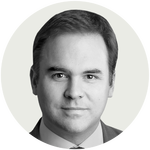 Por David Gelles11 de noviembre de 2020Hace dos años, Ugur Sahin subió al escenario en una conferencia en Berlín e hizo una predicción audaz. Al frente de una sala llena de expertos en enfermedades infecciosas, dijo que su compañía podría ser capaz de utilizar su llamada tecnología de ARN mensajero para desarrollar rápidamente una vacuna en caso de una pandemia mundial.En ese momento, Sahin y su compañía, BioNTech, eran poco conocidos fuera del pequeño mundo de las empresas de biotecnología europeas emergentes. BioNTech, que Sahin fundó con su esposa, Özlem Türeci, se centraba principalmente en los tratamientos contra el cáncer. Nunca había llevado un producto al mercado. La COVID-19 aún no existía.Pero sus palabras resultaron proféticas.El lunes, BioNTech y Pfizer anunciaron que una vacuna para el coronavirus desarrollada por Sahin y su equipo era más del 90 por ciento efectiva en la prevención de la enfermedad entre los voluntarios del ensayo que no tenían evidencia de haber sido infectados previamente. Los sorprendentes resultados llevaron a BioNTech y Pfizer al frente de una carrera para encontrar una cura para la enfermedad que ha matado a más de 1,2 millones de personas en todo el mundo.“Podría ser el principio del fin de la era de la covid”, dijo Sahin en una entrevista el martes.BioNTech comenzó a trabajar en la vacuna en enero, después de que Sahin leyera un artículo en la revista médica The Lancet que lo dejó convencido de que el coronavirus, que en ese momento se propagaba rápidamente en algunas partes de China, estallaría en una pandemia en toda la regla. Los científicos de la compañía, con sede en Maguncia, Alemania, cancelaron sus vacaciones y se pusieron a trabajar en lo que llamaron Proyecto Velocidad de la Luz.“No hay demasiadas empresas en el planeta que tengan la capacidad y la competencia para hacerlo tan rápido como nosotros”, dijo Sahin en una entrevista el mes pasado. “Así que hacerlo no me pareció una oportunidad, sino un deber, porque me di cuenta de que podíamos estar entre los primeros en conseguir una vacuna”.Después de que BioNTech identificara varias candidatas prometedoras para una vacuna, Sahin concluyó que la compañía necesitaría ayuda para probarlas rápidamente, obtener la aprobación de los reguladores y sacar al mercado a la mejor candidata. BioNTech y Pfizer han trabajado juntos en una vacuna contra la gripe desde 2018 y, en marzo, acordaron colaborar en una vacuna contra el coronavirus.Desde entonces, Sahin, quien es turco, ha desarrollado una amistad con Albert Bourla, el director ejecutivo griego de Pfizer. El par dijo en entrevistas recientes que se habían unido por sus antecedentes compartidos como científicos e inmigrantes.“Sabemos que él es de Grecia y que yo soy de Turquía”, dijo Sahin, sin mencionar el antagonismo de larga data de sus países de origen. “Fue muy personal desde el principio”.Sahin, de 55 años, nació en Iskenderun, Turquía. Cuando tenía cuatro años, su familia se mudó a Colonia, Alemania, donde sus padres trabajaron en una fábrica de Ford. Creció queriendo ser doctor. Se convirtió en médico en la Universidad de Colonia. En 1993, obtuvo un doctorado en aquella universidad por su trabajo en la inmunoterapia en células tumorales.Al principio de su carrera, conoció a Türeci. Ella había querido ser monja y finalmente terminó estudiando medicina. Türeci, quien ahora tiene 53 años y es la jefa médica de BioNTech, nació en Alemania, hija de un médico turco que había inmigrado desde Estambul. El día que se casaron, Sahin y Türeci regresaron al laboratorio tras la ceremonia.La pareja se dedicó inicialmente a la investigación y la enseñanza, incluso en la Universidad de Zurich, donde Sahin trabajó en el laboratorio de Rolf Zinkernagel, quien ganó el Premio Nobel de Medicina en 1996.En 2001, Sahin y Türeci fundaron Ganymed Pharmaceuticals, que desarrolló medicamentos para tratar el cáncer usando anticuerpos monoclonales.Después de varios años, fundaron también BioNTech, en busca de utilizar una gama más amplia de tecnologías, incluyendo el ARN mensajero, para tratar el cáncer. “Queremos construir una gran empresa farmacéutica europea”, dijo Sahin en una entrevista con el Wiesbaden Courier, un periódico local.Incluso antes de la pandemia, BioNTech estaba ganando impulso. La compañía recaudó cientos de millones de dólares y ahora tiene más de 1800 personas en plantilla, con oficinas en Berlín, otras ciudades alemanas y Cambridge, Massachusetts. En 2018, comenzó su asociación con Pfizer. El año pasado, la Fundación Bill y Melinda Gates invirtió 55 millones de dólares para financiar su trabajo en el tratamiento del VIH y la tuberculosis. También en 2019, Sahin fue galardonado con el Premio Mustafa, un premio bienal iraní para los musulmanes en ciencia y tecnología.Sahin y Türeci vendieron Ganymed por 1400 millones de dólares en 2016. El año pasado, BioNTech vendió acciones al público; en los últimos meses, su valor de mercado se ha disparado más allá de los 21.000 millones de dólares, convirtiendo a la pareja en una de las más ricas de Alemania.Los dos multimillonarios viven con su hija adolescente en un modesto apartamento cerca de su oficina. Van en bicicleta al trabajo. No tienen carro.“Ugur es un individuo muy, muy singular”, dijo Bourla, director ejecutivo de Pfizer, en una entrevista el mes pasado. “Solo le importa la ciencia. Discutir sobre negocios no es su especialidad. No le gusta nada. Es un científico y un hombre de principios. Confío en él al 100 por ciento”.En Alemania, donde la inmigración sigue siendo un tema delicado, el éxito de los dos científicos de ascendencia turca fue motivo de celebración.“Con esta pareja, Alemania tiene un brillante ejemplo de integración exitosa”, escribió la página web conservadora de negocios Focus. Un miembro del Parlamento, Johannes Vogel, escribió en Twitter que si dependiera del partido de extrema derecha Alternativa para Alemania, “no habría #BioNTech de Alemania con Özlem Türeci y Ugur Sahin a la cabeza”.“Si dependiera de los críticos del capitalismo y la globalización”, añadió, “no habría cooperación con Pfizer. Pero eso nos hace fuertes: ¡un país de inmigración, economía de mercado y sociedad abierta!”.Sahin ha tenido poco tiempo para la política este año. BioNTech ha estado tan ocupada en el desarrollo de una vacuna que la compañía no ha finalizado los detalles financieros de su acuerdo de asociación con Pfizer.“La confianza y la relación personal son tan importantes en este tipo de negocios, porque todo va muy rápido”, dijo Sahin. “Todavía tenemos un pliego de condiciones y no un contrato final sobre muchas cosas”.Sahin dijo que él y Türeci se enteraron de los datos de eficacia el domingo por la noche y conmemoraron el momento preparando té turco en casa. “Lo celebramos, por supuesto”, dijo. “Fue un alivio”.Christopher F. Schuetze colaboró con reportería desde Berlín.David Gelles escribe la columna Corner Office y es reportero de Negocios. Síguelo en LinkedIn y en Twitter @dgelles.España en tensión por oleada de migrantes a costas canariashttps://www.telesurtv.net/news/espana-tension-oleada-migrantes-costas-canarias-20201116-0023.htmlPublicado 16 noviembre 2020Según datos oficiales, más de 18.000 migrantes ilegales han llegado a Islas Canarias en lo que va de 2020.Las autoridades de la Región Autónoma española de Islas Canarias expresaron su preocupación ante la afluencia de migrantes ilegales a su territorio. Más de 2.000 personas han arribado en las últimas horas, situación que está resultando insostenible para el sistema de atención a las personas en esa condición.El Gobierno canario expresó que esta oleada de migrantes pone en riesgo los protocolos anti Covid-19, y han recabado del Ejecutivo nacional un plan de acción para gestionar el problema, en lo que, según afirman, se está trabajando.Los migrantes arriban desde el norte de África en embarcaciones precarias y están siendo concentrados en un muelle de la isla de Gran Canaria. De allí los reubican en cinco instalaciones que el Ejército español cedió al Ministerio de Interior para tal fin.Sin embargo, las autoridades significan que no dan abasto. Más de 17.000 migrantes recibidos en lo que va de año han “saturado el sistema”. “Se absorben, se distribuyen, se recolocan, pero el flujo de llegadas es muy superior a la respuesta de acogida”, explicó el presidente de Canarias, Ángel Víctor Torres.Según el dirigente, varios ministerios del Gobierno central están participando en un grupo de trabajo, que en breve propondrá soluciones para aliviar la situación de esa región autónoma, ya que no se prevé una próxima reducción en el número de migrantes.Entretanto, las agencias de la Organización de las Naciones Unidas (ONU) para los Refugiados (Acnur) y para los Migrantes (OIM) se comprometieron a apoyar a las autoridades españolas con su personal y medios en el terreno.Cien muertos en dos naufragios en un solo día en costas de LibiaAfp | viernes, 13 nov 2020 11:32FacebookTwitterCorreoWhatsAppPinterestMeneameLinkedInMás...https://www.jornada.com.mx/ultimas/mundo/2020/11/13/cien-muertos-en-dos-naufragios-en-un-solo-dia-en-costas-de-libia-6733.htmlKhoms. Un naufragio frente a las costas libias dejó 20 muertos, unas horas después de que 74 personas murieran en otro, un nuevo drama de la migración en Libia, país del norte de África hundido en una grave crisis desde 2011.Los equipos de Médicos Sin Fronteras (MSF) en la ciudad de Sorman (noreste) "asistieron a tres mujeres, únicas supervivientes de otro naufragio en el que 20 personas se ahogaron", indicó la oenegé en su cuenta Twitter."Socorridas por pescadores locales, estaban en estado de conmoción y aterradas. Vieron desaparecer a sus seres queridos bajo las olas, morir ante sus ojos", según MSF.Poco antes, la Organización Internacional para las Migraciones (OIM) anunció un balance de al menos 74 muertos en otro naufragio frente a las costas de Khoms, ciudad libia situada a unos 180 kilómetros al este de Sorman.Los guardacostas libios y pescadores lograron llevar a tierra a 47 supervivientes, que emprendieron esta peligrosa travesía del Mediterráneo para llegar a las costas italianas y a Europa."Violaciones"El jueves, los cuerpos sin vida recuperados o llevados por el agua hasta la orilla se encontraban alineados en la costa. Algunos de ellos aún llevaban puesto el chaleco salvavidas. Unas imágenes que suscitaron conmoción e indignación.Los supervivientes se estremecían bajo unas mantas, con una mirada de agotamiento y preocupación, mientras que los trabajadores humanitarios distribuían agua y paquetes de alimentos.Un migrante de aspecto frágil mostraba a la cámara su tarjeta de refugiado. Con la mirada perdida, la barbilla apoyada en la mano, su compañero de ruta estaba envuelto en una manta gris con el logo de una asociación humanitaria.Desde principios de año, más de 11 mil personas fueron reenviadas hacia este rico país petrolero de África presa de los conflictos, "ante el riesgo de exponerlos a violaciones de los derechos humanos, detenciones, abusos, al tráfico (de personas) y a la explotación", denunció la OIM.Libia se hundió en el caos tras la caída del régimen de Muamar Gadafi en 2011 y se encuentra dividida entre dos autoridades rivales: el Gobierno de Unión Nacional (GNA), con sede en Trípoli, en el oeste, y reconocido por la ONU, y un poder encarnado por Jalifa Haftar en el este."Otra tragedia"Pese a una persistente inseguridad desde 2011, este país del norte de África sigue siendo una importante ruta migratoria para miles de migrantes, en su mayoría africanos, que huyen de la pobreza y la corrupción en sus países para intentar llegar a Europa, a menudo a costa de una odisea larga y difícil.Tras los naufragios del jueves, la OIM pidió "restablecer el salvamento en el mar" y "poner fin a la detención de los refugiados y migrantes en Libia".Cuando se multiplican las mediaciones para sacar del bloqueo a este país de unos 7 millones de habitantes, la pacificación del conflicto es esencial para prevenir los dramas migratorios.Es "otra tragedia horrible de migrantes, otro recuerdo de la necesidad de solucionar el conflicto ahora, para concentrarse en la prevención de tragedias como esta", reaccionó la embajada de Estados Unidos en Libia."Debemos trabajar juntos para impedir que estos acontecimientos horribles se repitan. Nuestro pensamiento está con las víctimas y sus familias", comentó por su parte el embajador europeo para Libia, José Sabadell.La diáspora climática: el fenómeno que no se nombrahttps://elfaro.net/es/202011/columnas/25011/La-di%C3%A1spora-clim%C3%A1tica-el-fen%C3%B3meno-que-no-se-nombra.htm?st-full_text=all&tpl=11Gabriela OviedoLas deudas de nuestros sistemas de protección se mantienen e impactan directamente a la población que desde hace años se ha visto forzada a huir ante los efectos del cambio climático en sus comunidades.ElFaro.net / Publicado el 18 de noviembre de 2020En 1943, la filósofa judío-alemana Hannah Arendt escribió We refugees. En él, comienza su reflexión con una afirmación contundente: “No nos gusta que nos llamen refugiados”. Al reflexionar su experiencia, establece que prefieren llamarse recién llegados, debido a que, hasta ese momento, el término refugiado era un nombre que se daba a aquellos que tuvieron que procurar refugio porque sus opiniones políticas de opinión u oposición eran contrarias a la posición estatal. Fue así como con los refugiados judíos cambió el sentido del término refugiados, ya que los cientos de miles de personas que huyeron y abandonaron su tierra en Alemania, Francia o Italia no tenían una opinión política ni una militancia social específica.En la actualidad, la palabra refugiado lleva consigo un mensaje claro: una persona que huye por la persecución y el temor a dicha persecución. Sin embargo, parecería ser que este mensaje está cambiando frente a los nuevos retos que trae consigo el siglo XXI. Los conflictos armados, las graves violaciones de derechos humanos o la violencia generalizada ya no son únicamente las principales causas de desplazamiento a nivel mundial. En la actualidad, un gran número de personas se están desplazando como una forma de supervivencia frente a la pobreza extrema, el colapso de los medios de subsistencia tradicionales, la inseguridad alimentaria e hídrica, todos ellos como efecto del cambio climático a nivel mundial.En su discurso sobre la Cumbre de Acción Climática, el Secretario General de la ONU António Guterres, advirtió que el “cambio climático es la crisis definitoria de nuestro tiempo y está ocurriendo aún más rápido de lo que temíamos”. Diariamente, en distintos puntos geográficos aparecen diversas señales de la transformación climática que nos acecha: cambiantes pautas meteorológicas, incendios devastadores y sequías persistentes, inundaciones sin precedentes, el aumento progresivo de nivel del mar, continuos desastres naturales, entre otros ejemplos. Esta realidad incluso se observa diariamente en las comunidades de Latinoamérica. En Panamá, por ejemplo, existen zonas que están sufriendo las consecuencias del cambio climático. Es así que, en Gardi Sugdub, mejor conocida como isla Cangrejo, existe desde hace algunos años un programa voluntario de traslado a tierra firme. Esto debido a que la mayoría de los habitantes de la etnia guna que viven cerca de la costa, sufren o han sufrido los estragos de la subido en el nivel del mar.Otro ejemplo se observa en las sequías continuas que azotan el llamado “Corredor Seco” de Centroamérica, que se encuentran estrechamente relacionadas con los fenómenos climatológicos extremos provocados por el cambio climático. En esta línea, el director regional para América Latina y el Caribe del Programa Mundial de Alimentos de las Naciones Unidas, Miguel Barreto, observó que en los últimos cuatro años el 18 % de las personas que se fueron de Guatemala lo hicieron por culpa de los efectos climáticos adversos, una cifra que se sitúa en el 14 % en Honduras y en el 5 % en El Salvador. La mayoría de las personas que forman parte de esta estadística abandonan su lugar de origen por un motivo claro: sobrevivir a las adversas condiciones climáticas, que les impiden obtener seguridad alimentaria, agua y acceso a fuentes de trabajo.Aun frente a un contexto que nos ve de frente y no podemos obviar, las personas que se han visto forzadas a desplazarse a raíz del cambio climático se mantienen invisibilizadas y desprotegidas. La definición de refugiado climático no está contemplada en el derecho internacional, ya que esto significaría un cambio del paradigma tradicional del refugio que por ahora define a los refugiados como personas que huyen de su propio gobierno o de agentes privados de los cuales el gobierno no puede o no quiere protegerlos. Una persona que huye de los impactos del cambio climático no escapa de su gobierno, más bien huye como un mecanismo de adaptación frente a los impactos ambientales. Tampoco existe una norma explícita con relación a la protección de los derechos de personas desplazadas internas o transfronterizas por razones de cambio climático. Peor aún, no se ha desarrollado ningún instrumento internacional que garantice los derechos a las personas desplazadas forzadamente por el cambio climático y que establezca obligaciones específicas frente a este desplazamiento forzado.Las deudas de nuestros sistemas de protección se mantienen e impactan directamente a la población que desde ahora, o más bien, desde hace años y sin reconocimiento, se ha visto forzada a huir ante los efectos del cambio climático en sus comunidades. Por ejemplo, en 2018, Costa Rica adoptó un Plan Nacional de Adaptación conforme al proceso de la Convención Marco de la Naciones Unidas sobre Cambio Climático. Sin embargo, esta política nacional no hace mención alguna sobre las cuestiones de migración o desplazamiento.  No obstante, vemos algunas luces. En los últimos años se han generado dos corrientes que de manera indirecta han extendido la protección de las personas desplazadas forzadamente por el cambio climático.La primera corriente surge a partir de la obligación de los Estados de proteger frente a los efectos causados por desastres naturales. En este sentido, existen varios instrumentos jurídicos, como el Marco de Sendái para la Reducción del Riesgo de Desastres 2015-2030, que han buscado reducir sustancialmente el riesgo de desastres, incluyendo varias referencias a los desplazamientos causados por desastres relacionados con el cambio climático. Así también, los desastres, su relación con el cambio climático y la degradación ambiental se abordan en el Pacto Mundial para la Migración Segura, Ordenada y Regular, que incluye una serie de medidas relativas a la prevención de los desplazamientos.La segunda corriente, en cambio, surge a partir de los instrumentos jurídicos internacionales referentes a la mitigación y adaptación frente al cambio climático. En este sentido, la Convención Marco de las Naciones Unidas sobre el Cambio Climático y los acuerdos posteriores, así como el Equipo de Tareas sobre los Desplazamientos bajo esta Convención, han identificado cómo los efectos adversos del cambio climático que son de evolución lenta y no tan notorios pueden generar un desastre natural que aumente los riesgos de desplazamiento. Por tanto, observan en la necesidad de tomar medidas de mitigación o de adaptación que prevengan esta consecuencia.Sin embargo, los planes de reducción del riesgo de desastres, preparación y contingencia no son una respuesta efectiva frente al desplazamiento forzado causado por el cambio climático. Esto debido a que, bajo el régimen jurídico mundial, para que un Estado brinde una respuesta específica frente a la necesidad de protección de una persona, como primer requisito, se requiere que se reconozca su razón de desplazamiento y su condición jurídica frente a dicha situación. Al final, para bien o para mal, a todas las personas se nos impone una condición o categoría jurídica que influye en nuestra protección y realidad: a veces nacionales, otras veces como extranjeros, migrantes, o refugiados. Así, mientras las personas que huyen frente a las adversidades del cambio climático, y las profundas consecuencias que esta situación tiene para su vida y su integridad, no sean reconocidas como tal, su protección se verá limitada.En este sentido, visibilizar a esta población a través de un nombre o una categoría específica, no solo les permitiría acceder a una protección estatal un poco más eficaz, sino que también, permitiría visibilizar en mayor medida al cambio climático como un reto real y directo, que no se encuentra a largo plazo, si no está latente en nuestra realidad. Aún no me atrevo a colocar un nombre a esta diáspora, pues más allá de poder convertirse, o no, en refugiados, son supervivientes del inmenso efecto de uno de los retos más grandes de la humanidad, el cambio climático. Y, el nombre dado, será su primera forma de protección.*Gabriela Oviedo Perhavec es abogada por la Universidad San Francisco de Quito, con una subespecialización en derechos humanos. Realizó sus estudios de maestría en la Escuela de Derecho de la Universidad de Michigan, donde fue seleccionada como Grotius Fellow (2019-2020). Actualmente se desempeña trabaja como abogada en Cejil.ESPAÑA. Foto de Javier Bauluz: 20 años después, ¿hemos cambiado?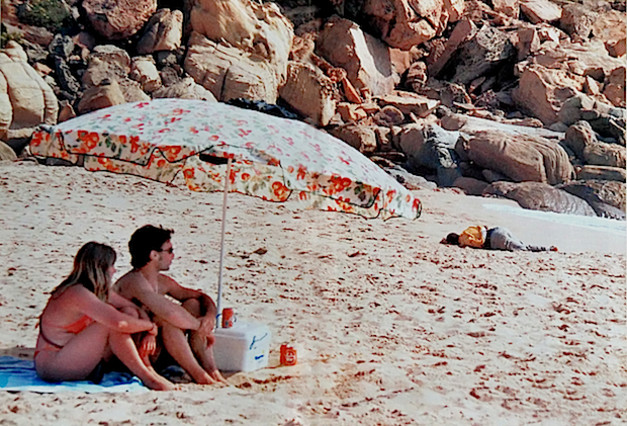 Año 2000. Tarifa, Cádiz, España. Una pareja de bañistas bajo una sombrilla frente al cadáver de una persona migrante subsahariana ahogada tras naufragar su patera. JAVIER BAULUZ¿Recuerdan la foto? Una pareja de bañistas frente al cadáver de una persona migrante subsahariana tras naufragar su patera. "Ahora ya no es solo indiferencia, ahora también es odio", resume el autor, el fotoperiodista Javier Bauluz.TEXTO Y FOTOS: JAVIER BAULUZhttps://www.lamarea.com/2020/11/06/20-anos-despues-hemos-cambiado/06 noviembre 2020El 2 de septiembre de 2020 se cumplen 20 años de las fotografías que hice en la Playa de los Alemanes, en Tarifa, Cádiz. “Camino hacia el cadáver con una idea en la cabeza: desde el otro lado se podrá ver el muerto y la playa llena de gente disfrutando. Nosotros y ellos en el mismo espacio pero en dos mundos distintos. La gente continúa su vida playera, se bañan, siguen tumbados, los niños chapotean en la orilla. Solo algunos bañistas, cinco o seis, comentan en un corrillo la tragedia (…) Por desgracia, no me sorprende en absoluto. Es la misma indiferencia que he visto tantos días con la suerte de los inmigrantes. No es asunto nuestro. Son erizos o bestias de trabajo, no son ‘personas humanas’ (…) Llego a las rocas que se dibujan al final de la playa. Ante mí, el cadáver del inmigrante y una playa llena de gente, y sombrillas. La primera, la de la pareja de la primera foto” de aquella tarde en la playa.Releo este texto que escribí entonces y me pregunto: ¿Hemos cambiado nuestra mirada sobre ‘ellos’? La respuesta es sí. Ahora ya no es solo indiferencia, ahora también es odio, inducido con patrañas e inoculado por el nuevo fascismo ascendente en millones de corazones, almas y votos ante el silencio cómplice de algunos que se autoproclaman respetuosos con los derechos humano. Son los nuevos judíos.Llevo 25 años cubriendo migraciones en España y otros lugares del mundo. En 1994 fotografié a un millón de refugiados muriéndose de cólera delante de mi cámara, más de mil al día, en la frontera de Ruanda con el actual Congo. En 1996, leí en un periódico: “Impermeabilización de la frontera de Ceuta”. Fui a ver. España empezaba a construir las vallas de Ceuta y Melilla, financiadas por Europa. Un guardia civil decía que las saltarían pasando por encima de los cadáveres de los que morirían a pie de valla, como los conejos en Australia. Hasta ese momento nadie moría. Cruzaban la frontera con Marruecos caminando por el monte, pero con las vallas tuvieron que cruzar el mar arriesgando sus vidas. En el 2000 cientos de pateras cruzaban el Estrecho y cientos morían.No había dispositivo de ayuda a pie de playa. Los que llegaban vivos, heridos, quemados o con hipotermia estaban tirados en playas y roquedales durante cinco o siete horas, ya bajo custodia policial. He sido testigo de cómo guardias daban el biberón a bebés hambrientos, con su propio dinero, y de cómo vecinos ayudaban  o daban refugio clandestino a los migrantes para que no fueran deportados. También he visto la indiferencia, sobre todo en instituciones y gobiernos. Pero nunca el odio y la criminalización política interesada que sufren ahora.Informé a Médicos Sin Fronteras. Vinieron, vieron y montaron una operación de emergencia humanitaria en el sur de la UE. Con su ejemplo y testimonio lograron que las instituciones actuaran. En 2001, al cerrar los 14 kilómetros del Estrecho, pagando a Marruecos como policía malo, las personas migrantes tuvieron que cruzar el Atlántico, desde el sur de Marruecos hacia Fuerteventura, Canarias. 100 kilómetros de travesía. Después tuvieron que salir de Mauritania y Senegal al cerrar las rutas con acuerdos bilaterales, dinero y represión. Quizá miles se hundieron en esta gigantesca fosa marina. Tampoco había asistencia humanitaria y algunos guardias les compraban bocadillos. Los encerraban durante 40 días, sin ver el sol y sin médicos, en la siniestra sala de maletas del viejo aeropuerto, de donde salían millones de turistas. También Médicos Sin Fronteras fue avisado, actuó. Entonces encarcelaron a personas no delincuentes en un campo de concentración llamado CIE. Mientras nuestros campos se llenaban de trabajadores migrantes sin derechos, nuestra economía crecía. He sido testigo de manifestaciones y encierros en iglesias en Lorca, Murcia, cuando el entonces ministro Mayor Oreja hizo la ley, vigente hoy, que obliga a deportar a los indocumentados. Recuerdo el terror esperando a que llegaran camiones para llevárselos. Hoy siguen esclavizados y en condiciones inhumanas, como jornaleros, con papeles o sin ellos, en asentamientos de chabolas que les queman cada poco, algunas a 50 metros de un centro comercial de multinacionales. Lepe, en Huelva, el Ejido, en Almería, o Lleida siguen siendo símbolos de la explotación humana. Y muchos continúan con el miedo a ser deportados.Muchos ciudadanos votaron por un gobierno progresista pensando que tendría más respeto por los derechos humanos, pero el ministro Grande-Marlaska hace feliz a la ultraderecha patria con sus políticas represivas. Construye un muro en Melilla más alto que el de Trump, logra que el Tribunal Europeo de Derechos Humanos acepte las deportaciones ilegales masivas, tiene a 1.500 personas encerradas en Melilla en el CETI durante la pandemia…Ha reabierto la ruta a Canarias al cerrar la del Mediterráneo y prohibir a Salvamento Marítimo rescatar en parte del Mar de Alborán. Y dar 140 millones a Marruecos para reprimir. Mueren decenas y morirán cientos o miles. También prohíbe la libertad de información, impidiendo el acceso a periodistas llegar a un kilómetro del puerto canario, mientras la cuenta de Twitter de Salvamento solo informa de rescates de personas no negras o morenas. Ni los más duros ministros del PP se atrevieron a tanto.Asilo a la venta: Lucro y protesta en la industria de la migraciónSiobhán McGuirk, Adrienne Pine04/11/2020https://www.alainet.org/es/articulo/209603?utm_source=email&utm_campaign=alai-amlatinaDespués de media década de colaboración con decenas de activistas, periodistas, artistas y académicos de todo el mundo, quienes cuentan con conocimiento de primera mano sobre la industria del asilo, sale a la luz nuestro libro Asylum for Sale: Profit and Protest in the Migration Industry- PM Press (Asilo a la venta: Lucro y protesta en la industria de la migración, por su título en español).Esta antología de 25 capítulos de distintos autores, editada por nosotras y con un prólogo del antropólogo-médico Seth M. Holmes, explora cómo los caminos de los inmigrantes para encontrar refugio están cada vez más determinados por el lucro, desde los centros de detención administrados por corporaciones estadounidenses de las que los precios de sus acciones se han disparado bajo la presidencia de Trump, pasando por los peligros que generan los grupos de lobby que presionan a los Estados europeos para obtener mayores "presupuestos de seguridad". Además, buscamos exponer los patrones que hacen del asilo un recurso cada vez más escaso para quienes verdaderamente necesitan refugio, aunque cada vez más disponible para aquellos con capital financiero y cultural.Como dice el subtítulo del libro: “Lucro y protesta en la industria de la migración”, también abordamos de forma extensa las estrategias de resistencia en distintas partes del mundo, esperando que sirvan de aporte a la lucha para reconfigurar las injustas normas de inmigración actuales y emergentes.De antemano nos excusamos porque Asilo a la venta, por ahora, ha sido publicado solamente en inglés. Sin embargo, impulsadas por los elogios que ha recibido de importantes activistas y autores como Naomi Klein —quien ha considerado esta antología como un “recurso invaluable”— sentimos la necesidad de traducir su introducción al español. La labor se la encomendamos a la doctoranda en Antropología, Francesca Emanuele, a quien agradecemos profundamente.En esta traducción, con pequeñas variaciones respecto al la original para hacerla mas accesible como artículo individual, relatamos las principales ideas que se abordan a lo largo de la obra.IntroducciónA lo largo de la denominada crisis de refugiados en el Mediterráneo de 2015-2016, las simpatías de la opinión pública, la política gubernamental y la cobertura de los medios de comunicación giraron en torno a un aparente debate: ¿las personas que llegaban a las fronteras europeas eran "refugiados" o "migrantes económicos"? La misma pregunta surgió respecto a la frontera entre Estados Unidos y México, a medida que las caravanas de solicitantes de asilo llegaban de América Central en 2018-2019. Asimismo, éste ha sido un estribillo recurrente en las discusiones parlamentarias australianas sobre la detención de inmigrantes en alta mar; y durante décadas no ha dejado de aparecer en los debates de inmigración a nivel mundial1. Cuanto más se evoca esta dicotomía, más exitosamente se oscurecen las realidades económicas de lo que significa el asilo. Sin embargo, bajo el estatus quo capitalista y neoliberal que define la era contemporánea, la capacidad de solicitar asilo ya no puede considerarse un derecho humano universal. Es un producto en venta. Y de una forma genuinamente capitalista se ha desarrollado toda una industria a su alrededor.Los motores del capitalismo global de hoy en día también se encuentran entre los más poderosos "factores de empuje" —tomando prestado el léxico de los demógrafos— que obligan a las personas a emigrar: las guerras por influencias geopolíticas y económicas; el cambio climático catastrófico causado por la industria de combustibles fósiles; el colapso financiero provocado por acuerdos de "libre comercio" y la recesión global; la estratificación social y las persecuciones por afiliaciones identitarias, lo que erosiona el potencial para construir una solidaridad de clase. Producto de todo esto, la migración forzada tiene lugar en un contexto de "capitalismo del desastre", con catástrofes y crisis provocadas por los humanos utilizadas para justificar la adopción —o la imposición— de políticas económicas neoliberales que consolidan aún más la riqueza y el poder en las manos de élites, provocando así más sufrimiento2. Es un ciclo rentable.La expansión es necesaria para la supervivencia del capitalismo: nuevos mercados, nuevas oportunidades. Tanto los casos continuados de violencia, como los puntuales, crean espacios para el "crecimiento". Sin embargo, el flujo migratorio constante que produce tal violencia no constituye un evento extraordinario, a pesar de las narrativas dominantes que sugieren lo contrario. Tampoco las rutas migratorias son necesariamente unidireccionales, de carácter reciente o sólo dirigidas hacia el Norte. Muchas personas atrapadas en la ola de la última "crisis" migratoria han sido desplazadas y han estado en movimiento —algunas constantemente, otras de manera intermitente— durante años; incluso durante décadas o generaciones. A medida que estas personas son detenidas en las fronteras o en campamentos, las cámaras de noticias, los reflectores y los equipos de ayuda ONGeros se trasladan de una zona fronteriza a la siguiente, dejando atrás los brotes crecientes de una industria de asilo compleja y diversificada, la que es producida y sostenida por las realidades cotidianas del capitalismo global. Y a medida que los cruces fronterizos y las peticiones de asilo se vuelven cada vez más costosos para las personas que los requieren, son cada vez más lucrativos para aquellos que buscan beneficiarse del desplazamiento humano masivo que caracteriza al mundo actual3. Cuando las condiciones invivibles obligan a las personas a huir de sus hogares, solo aquellas con gran cantidad de recursos pueden obtener los pasaportes, las visas y los boletos de avión necesarios para evitar viajes largos, y a menudo peligrosos, por tierra y mar. El capital financiero y social puede garantizar abogados solícitos, apoyos sociales y avales en los países de destino. Los súper ricos no deben preocuparse por el asilo en absoluto: las visas de inversionista son mucho más fáciles de obtener, al menos para los millonarios que se enfrentan al exilio. Por lo demás, los intermediarios, falsificadores, coyotes, traficantes y contrabandistas exigen pagos exorbitantes para facilitar las huidas. Los contratistas y las compañías de "seguridad" reciben contratos de miles de millones de dólares para detenerlos. Erigen muros, cercas y torres de vigilancia o dirigen botes patrulleros y guardacostas para impedir a los posibles solicitantes de asilo entrar en los territorios y realizar sus peticiones de refugio.Quienes logran cruzar la frontera son por lo general trasladados a centros de detención, cárceles, campamentos o complejos de viviendas en ruinas. Estos espacios son administrados por corporaciones multinacionales que cuentan con financiamiento de los mayores bancos internacionales. Las empresas proveedoras compiten por los contratos del gobierno para proporcionar servicios estipulados a los solicitantes de asilo y refugiados4, a menudo mientras los ubican en nuevos regímenes de vulnerabilidad monitoreada. Doctores privados producen certificados de exámenes médicos y psicoanalíticos para respaldar las solicitudes con “pruebas” corporales de que los peticionarios han sufrido persecución5. Testigos expertos y miembros de think tanks crean testimonios e informes que moldean aún más los desenlaces de los casos (y establecen arquetipos de peticionarios “genuinos”). De manera similar, las ONG especializadas movilizan sus ingresos de millones de dólares y sus fuerzas laborales profesionalizadas (abrumadoramente de clase media y/o ciudadanos del Norte global) para abogar por categorías selectas de personas perseguidas “merecedoras” de asilo. Sus construcciones obtienen el asilo para algunos, mientras excluyen a otros que no se ajustan a los imaginarios ideales de víctima, los cuales son esculpidos por prejuicios de clase, género, raza, religión y otros. Los abogados privados de inmigración cobran honorarios exorbitantes, mientras que poderosos estudios de abogados utilizan el trabajo de asilo pro-bono para desinfectar sus reputaciones empañadas por un desempeño diario que refuerza el capitalismo del desastre. Asimismo, las empresas que se benefician de la detención de migrantes hacen robustas donaciones deducibles de impuestos a organizaciones benéficas que trabajan con refugiados, agregando así un brillo humanitario a sus carteras filantrópicas6. Las mismas corporaciones que construyen los aviones de guerra que causan el desplazamiento humano se benefician de las deportaciones de los solicitantes de asilo “fallidos”7.Mientras tanto, los gobiernos aluden a "medidas de austeridad" en sus esfuerzos por dejar de financiar o privatizar los programas sociales y de ayuda legal (estas medidas están enmarcadas en un lenguaje de "eficiencia" y "ahorro de costos" para los contribuyentes). Si bien tal retórica enfrenta a los ciudadanos contra los migrantes —algo particularmente útil después de una recesión global provocada por la codicia de la élite— la xenofobia rampante justifica, paradójicamente, un gran gasto en la aplicación de las leyes fronterizas y en la expansión de los centros de detención de inmigrantes. En el Sur global, operadores privados transnacionales trabajan con los gobiernos para mantener a flote el burocratizado "régimen de protección de refugiados" de la ACNUR, que funciona en parte para mantener a los solicitantes de asilo más pobres aparcados lejos de las fronteras del Norte8.La expansión del capitalismo neoliberal no sólo causa la migración forzada, sino que requiere la fuerza laboral itinerante y vulnerable que crea dicha migración. La producción de un "otro" explotable, y generalmente racializado, es la base de nuestro sistema económico actual: la figura del trabajador inmigrante "ilegal" es solo una personificación reciente de este proceso histórico de larga data9. La migración forzada a menudo está entrelazada con el trabajo forzado, lo que lleva a la creación de nuevas categorías de migrantes "hiperprecarios". El "solicitante de asilo rechazado", por ejemplo, está construido lingüística y simbólicamente para ser hiperexplotable en formas cimentadas en los racismos existentes10. Como argumenta Nicholas De Genova, la producción de "ilegalidad" de los migrantes—incluyendo a través de imaginarios de solicitantes de asilo "fraudulentos" y "fallidos"—es "crucial para la creación y mantenimiento de una. . . fuente de mano de obra confiable, eminentemente móvil, flexible y, en última instancia, desechable"11.El objetivo de este volumen es exponer y examinar el lucro como una fuerza importante que impulsa los regímenes contemporáneos de asilo. Esta perspectiva es producto no solo de las y los autores en sus labores como investigadores, académicos y periodistas, sino también de sus experiencias como personas directamente relacionadas con esta industria: en calidad de activistas, defensores, "expertos", organizadores y personas que han solicitado asilo. Más allá de las cuestiones de obligación moral, ética y legal que han llegado a dominar la erudición y el activismo con respecto a los solicitantes de asilo, nos acercamos a las instituciones y los actores que forman una industria alrededor de los sistemas de adjudicación de asilo y de los individuos que solicitan asilo a nivel mundial; una industria que está prosperando a expensas de un grave costo humano, y una industria que debe ser combatida.Transformaciones en las normas de asiloPara comprender cómo el capitalismo neoliberal ha llegado a definir el asilo como un concepto y como un proceso burocrático, primero debemos revisar cómo el significado y los contornos del asilo han evolucionado con el tiempo. El asilo existió como una norma histórica durante milenios antes de su codificación en las convenciones legales internacionales modernas12, culminando con su aparición en la Convención de las Naciones Unidas sobre el Estatuto de los Refugiados de 1951 y su Protocolo sobre el Estatuto de los Refugiados de 196713; y siempre ha planteado un desafío a la soberanía del Estado-nación al establecer una posición de preocupación respecto del “otro/foráneo”. Sin embargo, la interpretación y la implementación de las convenciones legales están sujetas a realidades políticas, culturales y materiales; y la práctica del asilo ha cambiado radicalmente en los casi setenta años desde la firma de la convención de 1951. Estos cambios, a su vez, han expuesto de maneras diversas las tensiones, contradicciones y limitaciones inherentes al asilo.  El contexto de la convención de 1951 es, por supuesto, el final de la Segunda Guerra Mundial y el comienzo de la Guerra Fría. Una serie de tratados internacionales precedieron y enmarcaron esta convención, incluida la Declaración Universal de Derechos Humanos de 1948 y los Convenios de Ginebra y el Tratado del Atlántico Norte de 194914; todos como parte del proyecto de posguerra que estaba configurando y justificando un nuevo modelo de imperio liderado por Estados Unidos. A través de Hannah Arendt y otros pensadores influyentes de la época (muchos, como ella, refugiados europeos), los orígenes modernos del asilo se entendieron ampliamente como una respuesta al Holocausto. En la práctica, sin embargo, la lógica subyacente más poderosa de la convención (así como de su implementación) estuvo intrínsecamente relacionada con la institucionalización del marco ideológico de la Guerra Fría que posicionó al capitalismo como el salvador de los refugiados políticos que buscaban huir del comunismo.Charles B. Keely señala que dos regímenes distintos de refugiados se desarrollaron posteriormente, uno para el Norte capitalista industrializado y otro para el resto del mundo:El régimen del Norte fue diseñado con fines políticos en beneficio de la Guerra Fría... un instrumento para avergonzar a los Estados comunistas. . . Como mínimo, el programa podría usarse para demostrar la bancarrota de un sistema del que la gente tuvo que escapar, a menudo enfrentando un gran peligro. En Europa, los sistemas de asilo establecidos asumían que, básicamente, los solicitantes serían del Este. Con una ayuda bastante generosa, acorde con las políticas habituales del estado del bienestar. . . y la prevalencia de un sistema de adjudicación que otorgó el beneficio de la duda al solicitante. En este esquema, la ACNUR prácticamente no tenía ningún papel. . . Rápidamente se convirtió en una agencia que operaba en el tercer mundo15.Los dos regímenes tenían objetivos contradictorios: mientras la ACNUR buscaba desactivar las "situaciones explosivas" para que los ciudadanos desplazados localmente pudieran regresar a sus hogares de manera segura, el régimen del Norte tenía la intención explícita de desestabilizar a los Estados reubicando permanentemente a un número intencionalmente pequeño de refugiados políticos16. Así, a medida que el proyecto institucional en su conjunto se fortalecía, en el Norte global, el sujeto imaginario ideal se transformó, pasando de un ser un individuo con agencia europeo (blanco) y exiliado del fascismo, a un individuo (blanco) en busca de la libertad y víctima de violaciones a los derechos humanos por parte de los gobiernos comunistas o aliados soviéticos.  Este cambio se complicó aún más por las lógicas racistas y colonialistas, las que atribuyeron mayor agencia a individuos del bloque soviético en comparación con las personas que huían de los países aliados soviéticos en el Sur global —por ejemplo, Nicaragua, Cuba, Vietnam y Camboya, y Angola—, quienes eran inmediatamente asociados con estereotipos de debilidad y pasividad o de otredad amenazante.17 En consonancia con este contexto, los niveles de violencia ejercidos por los Estados de origen han tenido históricamente poco que ver con la probabilidad de que las cortes nacionales que adjudican el asilo en los Estados-Nación, lo concedan:  individuos entendidos como víctimas de los Estados "enemigos" han sido—y siguen siendo—mucho más propensos a recibir asilo que aquellos que sufren persecución a manos de los gobiernos aliados18.Es importante tener en cuenta que se necesitó el desarrollo de protocolos, declaraciones y acuerdos para expandir el concepto internacionalmente legal de refugiados más allá de los imaginarios posteriores a la Segunda Guerra Mundial. No fue hasta el protocolo de 1967 que la ONU eliminó las restricciones temporales y geográficas de su convención de 1951, la cual definía a los refugiados como personas afectadas por “eventos ocurridos en Europa” antes de ese año. Es decir, el desplazamiento forzado de más de diez millones de personas debido a la partición de India en 1947 y el éxodo de casi un millón de personas de Palestina en 1948 —entre otros innumerables ejemplos de revueltas coloniales violentas— se omitieron intencionalmente de la definición original19. Estados Unidos fue más allá, definiendo “refugiado” explícitamente en relación con los países comunistas en su Ley de Ayuda a los Refugiados de 195320; lenguaje que permaneció vigente hasta 1980. Durante el mismo período, Estados Unidos se enfocó en deportar a los inmigrantes no blancos, y lo hizo mediante iniciativas políticas explícitamente racistas, sentando las bases de meticulosas diferenciaciones legales y lingüísticas de categorías de inmigrantes que siguen siendo poderosas hoy en día en el otorgamiento —y, más a menudo, denegación— del asilo21.Durante la época de la caída de la URSS, el tipo ideal de asilado cambió nuevamente para convertirse en el destinatario aparentemente dócil de la intervención humanitaria; una figura que se pensaba como perteneciente y proveniente de zonas lejanas a las fronteras europeas. En la década de 1990, los grandes desplazamientos de población asociados a las guerras civiles y a las hambrunas en todo el continente africano dominaban los imaginarios populares de la figura del refugiado. No es casualidad que los contextos de tales desplazamientos incluyeran los efectos de las luchas de emancipación anticoloniales, las guerras subsidiarias entre las dos grandes potencias durante la Guerra Fría, y las desastrosas consecuencias de las condiciones ocasionadas por el neoliberalismo y asociadas a los préstamos del Banco Mundial y del Fondo Monetario Internacional. Sin embargo, estas realidades políticas fueron ocultadas a través de las narrativas dominantes de “conflictos étnicos” y “desastres naturales”22. Como resultado, la terminología que previamente se asociaba a los exiliados de “contextos políticos, históricos y culturales específicos” se despolitizó y convencionalizó a través de prácticas humanitarias burocráticas tales como que los refugiados “dejaron de ser personas específicas y se convirtieron en simples víctimas”23. Mientras tanto, en el Norte global, los gobiernos “cambiaron las reglas de juego como reacción a los cambios en la estructura geopolítica”24, creando una “Fortaleza Europa” y erigiendo muros cada vez más amplios mientras demonizaban a los solicitantes de asilo que llegaban a sus territorios, tildándolos de "fraudulentos", "ilegales" o "criminales"25.Liisa Malkki (como lo han hecho otros desde entonces) se ha centrado en las formas en que estas dinámicas silencian a los refugiados26, despojándolos de autoridad para hablar con credibilidad sobre sus propias experiencias y, en cambio, otorgando esa autoridad al personal profesional de las agencias humanitarias y las ONG afiliadas27. Estos creadores externos de “conocimiento experto” no sólo vienen para dictar políticas públicas e influir en la adjudicación de casos individuales sobre los solicitantes de asilo y refugiados, sino que sus acciones son recompensadas con salarios, estatus y capital social; recompensas que nacen de la profesionalización que ha acompañado al crecimiento de la industria del asilo.Junto con el cambio a largo plazo en el arquetipo imaginado del solicitante de asilo (que pasó del intelectual europeo blanco, como Hannah Arendt, a la víctima silenciada racializada que describe Malkki), se ha transferido la capacidad de agencia de los solicitantes de asilo a sus “salvadores”: especialistas en asilo, trabajadores en la industria humanitaria, académicos y otros “expertos”. En estas últimas categorías se halla la élite global de “creadores de conocimiento” sobre los solicitantes de asilo; conocimiento que puede venderse a un alto precio a otros operadores que forman parte (o que incluso van más allá) de la industria migratoria. A medida que ha aumentado la importancia de estos profesionales predominantemente blancos, occidentales, altamente educados y “bienhechores”, la concepción de que las personas que buscan asilo son sujetos políticos informados se ha erosionado (y con ello su capacidad para obtener un salario digno, mejor estatus, y capital social). Aun cuando la comprensión y las prácticas del asilo han evolucionado, éstas han servido para reforzar la supremacía blanca.Los motivos aceptados para realizar las solicitudes de asilo siguen cambiando más allá del énfasis de finales del siglo XX en el sufrimiento y la compasión, y continúan alejándose del enfoque previo centrado en los derechos y las prerrogativas existentes bajo la ley28. En la época del atentado del 11 de septiembre, y especialmente después del surgimiento de ISIS, el concepto del sujeto ideal en busca de asilo se transformó nuevamente. Este cambio ocurrió junto a los acercamientos políticos y discursivos a una mayor militarización, enfoques de seguridad —basados en nuevas campañas nacionalistas— y el escrutinio tecnologizado de grandes cantidades de personas consideradas terroristas potenciales29. Sin embargo, bajo el actual neoliberalismo —en el que una oligarquía global más pequeña y consolidada ejerce un control mucho mayor sobre las tecnologías y los procesos de desplazamiento e incorporación a los Estados-nación— el asilo se ha vuelto más fácil de obtener si se apela a la persecución por causas relacionadas con la identidad. En sus esfuerzos por apoyar a las personas que buscan asilo, las ONG y abogados partidarios de los derechos de los migrantes han trabajado arduamente para promover un nuevo modelo de personas merecedoras de asilo. Bajo este nuevo modelo, los merecedores de asilo son individuos "inocentes" y pasivos que huyen de la persecución, por ejemplo, por motivos de salud, género o sexualidad, en lugar de ser participantes activos involucrados en una lucha política colectiva30. En tales casos se espera que quien solicite el asilo presente pruebas personales y desgarradoras de violencia y sufrimiento —a través de fotografías, videos y/o testimonios— para despertar compasión y una posterior respuesta positiva (sea esta con respecto a la decisión del caso, en forma de donaciones o en otras expresiones de solidaridad). Bajo este marco —profundamente neoliberal en su encumbramiento de casos “excepcionales”— la industria del asilo convierte en prescindibles a los aspirantes de asilo que no se ajustan a las expectativas de las categorías normativas de identidad prescritas por el capital cultural y financiero31.Pero las historias de sufrimiento no garantizan el asilo, ni siquiera para los desertores sumisos de los Estados “enemigos”, ni tampoco para aquellos que demuestran debido agradecimiento y tienen capacidad para asimilarse32. Los espectros amenazantes del terrorista racializado, del solicitante "fraudulento", del criminal, del potencial “parásito” del estado del bienestar y de la “carga pública” son demasiado grandes33. Los jueces y el público responden a los testimonios de los solicitantes de asilo con creciente sospecha34. En lugar de sus propios testimonios, en la actualidad hay elementos y tecnologías fuera del control del solicitante —evaluaciones médicas, documentación psicoanalítica, registros policiales, informes de noticias y testigos “expertos”— que se consideran con un gran valor de “verdad”, por lo que los solicitantes de asilo deben proporcionarlos a las autoridades estatales. Cada una de estas “verdades” es una mercancía forjada y vendida dentro de la industria del asilo, creada y cotejada por actores involucrados en la coproducción de nuevas normas de asilo.En última instancia, bajo el modelo del capitalismo neoliberal, las actitudes cambiantes hacia el asilo siempre están vinculadas a compromisos ideológicos y prácticos tales como el recorte del gasto en asistencia social, la privatización de los servicios estatales, la facilitación del movimiento “sin fricciones” y la valoración del individuo por encima de la sociedad, de modo que la noción de “merecer” el asilo esté atada al emprendedurismo. La fe neoliberal en la autosuficiencia y la responsabilidad individual, sin mencionar la “libre circulación”, hace que el concepto mismo de asilo sea ilógico. A menos, por supuesto, que esté en venta.Lucro y protestasEl primer propósito de este volumen es identificar y explicar cómo las prácticas actuales de asilo se alinean con el actual periodo neoliberal de manera más amplia. El segundo es examinar cómo activistas predominantemente de base, y provenientes de los espacios más progresistas de la izquierda en todo el mundo, luchan por reformar y llenar los vacíos en la provisión de servicios, incluso bajo las limitaciones mencionadas. Al reunir a académicos internacionales, periodistas, artistas, activistas y personas directamente afectadas por la industria del asilo, nuestro objetivo es aportar información a los debates estratégicos e identificar vías que lleven a colaboraciones transnacionales donde se reconozca cómo opera la migración transnacional forzada en un contexto de capitalismo neoliberal con características cada vez más fascistas35.Esta publicación no ocupa el terreno de lo hipotético o de lo meramente académico. Si bien nuestros análisis se basan y se construyen sobre estudios académicos existentes, están igualmente centrados en presentar y debatir visiones que sean de utilidad en sistemas y procesos radicalmente alternativos (y en reconocer y reflexionar sobre el importante trabajo que ya se está haciendo para lograrlos). Consideramos que, al destacar las protestas, al igual que el lucro, encontramos un equilibrio entre un análisis crítico y soluciones planteadas para resistir y redibujar las normas de inmigración contemporáneas y emergentes.Hemos andado un largo camino hasta completar este volumen. Cuando comenzamos a trabajar en él, Barack Obama ocupaba la Casa Blanca, supervisando una política de inmigración que le valió el apodo de “deportador en jefe”. La “crisis de refugiados” en el Mediterráneo dominó los titulares y proporcionó desgarradores recursos visuales a numerosas campañas de recaudación de fondos de las ONG. La Gran Bretaña bajo un régimen de austeridad era miembro de una Unión Europea aparentemente robusta, trabajando multilateralmente para fortalecer las fronteras y “gestionar” a los solicitantes de asilo. Por doquier se vieron protestas y respuestas a los campos de detención en alta mar en Australia, provocando debates nacionales y fracturas políticas dentro y fuera de los partidos36. En aquel entonces, en 2015, la mentalidad neoliberal y la reestructuración impulsada por el mercado ya daban forma a las experiencias de solicitar asilo. Para 2020, han llegado a definirlas. En los años transcurridos, un número cada vez mayor de líderes autoritarios de derecha (Trump, Bolsonaro, Modi, Netanyahu, Duterte, Orbán, Erdogan) han llegado al poder o lo han consolidado sobre la base de agendas etnonacionalistas y antiinmigrantes. Estas posturas ideológicas han encajado perfectamente con una oposición compartida tanto hacia los derechos humanos como con llevar a cabo esfuerzos correspondientes para disminuir el poder y el estatus de las Naciones Unidas, erosionando aún más las normas internacionales de asilo ya de por sí inestables. A pesar de postularse como “contrarias al orden establecido” y de defender una retórica de “ciudadanos primero” y “anti-globalista”, en esencia, las fuerzas de la derecha internacional siguen siendo firmemente neoliberales. Nuevos acuerdos comerciales, nuevas guerras, nuevos aliados y alineamientos, nuevas y cada vez peores catástrofes climáticas también están transformando el acceso e incluso el concepto de asilo. Y continuarán haciéndolo de formas que no podemos anticipar a cabalidad.Como activistas comprometidos con los derechos de los migrantes (y en varios casos, al ser migrantes), los últimos años han resultado ser un gran desafío para muchos de las y los colaboradores de este libro. Algunos autores han tenido que mudarse a diferentes países, otros se han implicado en resolver casos para un número cada vez mayor de solicitantes de asilo, o se han visto obligados a actuar, y en algunos casos arriesgándose a ser arrestados y encarcelados por muchos años. Todo esto, como respuesta a necesidades urgentes y cambios repentinos en las leyes y las políticas de inmigración. Aquellos que trabajan dentro de la industria, incluso criticándola, se han enfrentado a los recortes de fondos y pérdida de empleos. A medida que aumentaron los márgenes de beneficio económico en la industria del asilo, también aumentó la necesidad de protestar en su contra. No estamos desanimados, aunque quedan muchas batallas por pelear y ganar. Esperamos que, de cara a ese fin, este volumen proporcione tanto inspiración como información.¿Por qué el asilo?Situamos este volumen dentro de una creciente bibliografía sobre las industrias migratorias37, de la misma forma que reconocemos cómo la obtención de beneficios económicos en torno a los solicitantes de asilo se enlaza con contextos más amplios de la industrialización neoliberal y la mercantilización. Las y los colaboradores de este volumen enfatizan esos vínculos que incluyen, pero no se limitan a: sistemas penales de (in)justicia y el complejo carcelario industrial38; organizaciones sin fines de lucro y el mantenimiento de estructuras capitalistas imperialistas39; paradojas de las élites en términos de movilidad geográfica, de ciudadanía y de inversión; nuevas formas burocráticas y gubernamentales en los Estados neoliberales40. Sin embargo, hemos optado por centrarnos en el asilo porque es una categoría que está, por lo general, separada de otras áreas de inmigración que se asocian más fácilmente con lo económico. En ninguna parte se encuentra esto con más claridad que en la clasificación dicotómica de “solicitante de asilo o migrante económico”.La insistencia retórica de que las dos categorías no están entrelazadas respalda la ficción reconfortante de que el asilo es solo una cuestión de obligaciones morales y legales41. La distinción enérgica de los solicitantes de asilo “genuinos” (aprobados) y “fraudulentos” (denegados) refuerza de manera similar la noción tranquilizadora de que existe la posibilidad de determinaciones objetivas e infalibles de quién “merece” refugio; que la adjudicación de asilo es un árbitro de “verdad”. Tanto activistas como académicos han trabajado para disipar esa fantasía42. Nos centramos en el asilo para inspirar conversaciones y para alentar a los lectores a que vayan más allá de esas zonas de confort. Nos centramos en él porque rechazamos el imperativo categórico —dictado desde arriba y siempre sujeto a cambios con arreglo a los intereses de las élites— en el que se basan las decisiones que llevan a las adjudicaciones de asilo.Además, reconocemos que las narrativas y clasificaciones dominantes no solo enfrentan a los ciudadanos contra los migrantes, sino que también enfrentan a las categorías de migrantes entre sí en competencia por recursos que aparentemente son limitados. En cada capítulo, las y los colaboradores de este volumen han optado por una variedad de términos y categorías, proporcionando las justificaciones y definiciones de sus elecciones. La diversidad resultante de las terminologías y los enfoques usados para clasificar a las personas que migran pone de relieve lo resbaladizo de las etiquetas. Tomados en conjunto, los siguientes capítulos revelan la amplitud de la categoría de “solicitantes de asilo” en lugar de señalar sus límites manifiestos. Como editoras, compartimos esta perspectiva y consideramos que este libro concierne a todas las personas que buscan refugio del daño; independientemente de las formas legales, sociales, políticas u otras en las que puedan haber sido clasificadas.Este volumen se centra en el Norte global, hogar de los sitios más lucrativos de la industria mundial del asilo y donde se recibe la gran mayoría de las solicitudes de asilo43. Hemos optado por concentrarnos en los Estados que mantienen sus propios sistemas de adjudicación y diseñan sus propias políticas de asilo. Es decir, exceptuando un capítulo, este volumen no se enfoca en la ACNUR, un organismo institucional singular que supervisa o apoya los procesos de determinación del estatus de refugiado en aproximadamente setenta Estados-nación, la mayoría de los cuales son países “no industrializados” ubicados en el Sur global44. Al elegir este enfoque geográfico, no es nuestra intención insinuar que el lucro obtenido en base a las personas que buscan asilo no se produce en todas partes o que no se existe una resistencia importante y variada en el Sur global sobre las injustas prácticas del asilo.Tampoco queremos dar como verdaderos los imaginarios populares de la migración en general, como si fluyeran predominantemente de Sur a Norte, de este a oeste. Esta impresión es evidentemente falsa: los patrones de migración mundial son complejos, fluctuantes y no lineales, y casi cuatro de cada cinco personas desplazadas en el mundo viven en países vecinos a sus países de origen45. Se puede escribir mucho sobre el aspecto económico de la ACNUR. Se podría hacer todo un volumen solo sobre el aprovechamiento de los refugiados palestinos, al igual que, por ejemplo, se podría hacer también todo un volumen sobre las dinámicas capitalistas de asilo entre Corea del Norte y Corea del Sur o entre Venezuela y Colombia. China no tiene una política de reasentamiento de refugiados o una legislación nacional sobre asilo; sin embargo, se ha formado una industria de facto en ese vacío46. De hecho, el enfoque limitado de este volumen clama por trabajos adicionales que exploren las formas en que funciona la industria del asilo en diferentes lugares. Alentamos a otros a que expandan aún más las ideas y análisis compartidos aquí.(Traducción de Francesca Emanuele)--- Dra. Siobhán McGuirk es investigadora postdoctoral de Antropología en Goldsmiths, Universidad de Londres. También se desempeña como cineasta y curadora, y es editora de la revista Red Pepper. Su trabajo aborda temas de género, sexualidad, migración, estructuras de injusticia social y el activismo basado en las artes. Textos y artículos de la Dra. McGuirk han sido publicados en Teen Vogue, Rewire, Slate e i news. Es coeditora de Asylum for Sale: Profit and Protest in the Migration Industry. Twitter: @s_mcguirk- Dra. Adrienne Pine es una antropóloga médico militante y profesora asociada de Antropología en la American University en Washington D.C. Ha publicado sobre la violencia imperialista encarnada en Honduras, los peligros de las tecnologías de la información en salud (HIT) y la importancia de la solidaridad somática en una era de fascismo neoliberal. Durante los últimos 15 años, se ha desempeñado como “experta en las condiciones del país de Honduras” en más de 100 casos de asilo. La Dra. Pine es autora de Sobrevivir Honduras y coeditora de Asylum for Sale: Profit and Protest in the Migration Industry. Twitter: @adriennepine1 Por ejemplo, ver William Deane Stanley, “Economic Migrants or Refugees from Violence? A Time-Series Analysis of Salvadoran Migration to the United States,” Latin American Research Review 22, no. 1 (1987): 132–54; Monica den Boer, “Moving between Bogus and Bona Fide: The Policing of Inclusion and Exclusion in Europe,” en Robert Miles y Dietrich Thränhardt, eds., Migration and European Integration: The Dynamics of Inclusion and Exclusion (Vancouver, BC: Fairleigh Dickinson University Press, 1995); Danielle Every and Martha Augoustinos, “‘Taking Advantage’ or Fleeing Persecution? Opposing Accounts of Asylum Seeking,” Journal of Sociolinguistics 12, no. 5 (octubre de 2008): 648–67; Susan E. Zimmermann, “Reconsidering the Problem of ‘Bogus’ Refugees with ‘Socio-economic Motivations’ for Seeking Asylum,” Mobilities 6, no. 3 (septiembre de 2011): 335–52; Raia Apostolova, “Of Refugees and Migrants: Stigma, Politics, and Boundary Work at the Borders of Europe,” American Sociological Association Newsletter, 14 de septiembre de 2015, último acceso el 21 de marzo de 2020, https://asaculturesection.org/2015/09/14/of-refugees-and-migrants-stigma... and-boundary-work-at-the-borders-of-europe.2 Naomi Klein, The Shock Doctrine: The Rise of Disaster Capitalism (New York: Metropolitan Books, 2007).3 Según las estimaciones de la ACNUR, al 2018 había setenta y un millones de personas desplazadas por la fuerza en todo el mundo; una estimación que consideramos conservadora, dadas las definiciones estrictas que emplea el organismo. Para estadísticas actualizadas, ver “Figures at a Glance,” UNHCR, último acceso el 21 de marzo de 2020, https://www.unhcr.org/uk/figures-at-a-glance.html4 Siguiendo la definición del Migration Policy Institute (Instituto de Política de Migración), “Los refugiados y asilados son individuos que no pueden o no desean regresar a su país de origen o nacionalidad debido a la persecución o a un temor fundado en la persecución”. Las diferencias entre cada categoría —en términos de procesos de admisión, derechos, y estatus— varía de un país a otro, pero a menudo se refiere a “la ubicación de la persona en el momento de la solicitud. Los refugiados suelen estar fuera de [el país] cuando son evaluados para el reasentamiento, mientras que los solicitantes de asilo envían sus solicitudes mientras están físicamente presentes en [el país] o en un puerto de entrada”. Ver “Refugees and Asylees in the United States,” MPI, 13 de junio de 2019, último acceso el 28 de mayo de 2020,https://www.migrationpolicy.org/article/Refugees-and-asylees-united-states.5 Didier Fassin y Estelle D’Halluin, “The Truth from the Body: Medical Certificates as Ultimate Evidence for Asylum Seekers,” American Anthropologist 107, no. 4 (diciembre de 2005): 597–608.6 Por ejemplo, el banco Barclays ha auspiciado a la ONG centrada en el asilo llamada “Immigration Equality (Igualdad de inmigración)” como parte de su misión filantrópica, mientras invierte en la producción de aviones militares y en la obtención de ganancias económicas por parte de corporaciones que operan centros privados de detención de inmigrantes; ver “Our Financials”, Immigration Equality, último acceso el 21 de marzo de 2020, https://www.immigrationequality.org/about-us/our-financials/#.Xme9bi10cWp; Marina Gerner, “Barclays’ Impact Fund: Should It Be Investing in Military Aircraft?” Money Observer, 11 de diciembre de 2017, último acceso el 21 de marzo de2020 https://www.moneyobserver.com/our-analysis/barclays-impact-fund-should-it-be-investing-military-aircraft; Elizabeth Rembert, “Barclays Is Latest to Cut Finance Ties with Private Prisons”, Bloomberg, 31 de julio de 2019, último acceso el 21 de marzo, 2020, https://www.bloomberg.com/news/articles/2019-07-31/barclays-is-latest-to....7 Ver “Raytheon Wins DHS ICE Investigative Case Management Modernization Contract” (nota de prensa), Raytheon Company, 14 de noviembre de 2011, último acceso el 21 de marzo de 2020, http://investor.raytheon.com/phoenix.zhtml?c=84193&p=irolnewsArticle&ID=... Jefferson Morley, “Raytheon’s Profits Boom Alongside Civilian Deaths in Yemen,” Salon, 27 de junio de 2018, último acceso el 21 de marzo de 2020, https://www.salon.com/2018/06/27/ raytheons-profits-boom-alongside-civilian-deaths-in-yemen_partner.8 Charles B. Keely, “The International Refugee Regime(s): The End of the Cold War Matters,” International Migration Review 35, no. 1, Special Issue: UNHCR at 50: Past, Present and Future of Refugee Assistance (Spring 2001).9 Nicholas De Genova, “Migration and the Mobility of Labor,” in Matt Vidal, Tony Smith, Tomás Rotta y Paul Prew, eds., The Oxford Handbook of Karl Marx, (Oxford: Oxford University Press, 2018).10 Ver Jorinde Bijl y Sarah Nimführ, “Contesting Profit Structures: Rejected Asylum Seekers between Modern Slavery and Autonomy,” este volúmen, 297–308.11 De Genova, “Migration and the Mobility of Labor.”12 El concepto de proporcionar santuario (refugio) de la persecución, particularmente pero no solo por motivos religiosos, existió en numerosas civilizaciones antiguas y medievales y también en tradiciones religiosas en todo el mundo. El concepto moderno de asilo territorial ha sido discutido y consagrado en documentos tales como la Constitución francesa de 1793, la Convención sobre el Derecho Penal Internacional adoptada en 1889 por el Primer Congreso Sudamericano de Derecho Internacional Privado en Montevideo, la Convención sobre Asilo Político firmada por la  Conferencia Internacional de Estados Americanos en La Habana en 1928, y la Declaración Universal de Derechos Humanos, proclamada por la Asamblea General de la ONU en París en 1948. Para acceder a una historia detallada del asilo, ver S. Prakash Sinha, “History of Asylum” en Asylum and International Law (Dordrecht, NL: Springer, 1971), 5–49.13 Para ambos, la Convención y el Protocolo ver “Convention and Protocol Relating to the Status of Refugees”, UNHCR, último acceso el 29 de marzo de 2020, https:// www.unhcr.org/protection/basic/3b66c2aa10/convention-protocol-relating- status-refugees.html.14 Universal Declaration of Human Rights (1948), United Nations, ultimo acceso el 29 de marzo de 2020, https://www.ohchr.org/EN/UDHR/Documents/UDHR_Translations/ eng.pdf; Geneva Conventions of 1949 and Additional Protocols and Their Commentaries, International Committee of the Red Cross, último acceso el 29 de marzo de 2020, https://ihl-databases.icrc.org/applic/ihl/ihl.nsf/vwTreaties1949.xsp; North Atlantic Treaty (1949), North Atlantic Treaty Organization, último acceso el 29 de marzo de 2020, https://www.nato.int/cps/en/natolive/official_texts_17120.htm.15 Keely, “The International Refugee Regime(s),” 307.16 Ibid.17 Ahiwa Ong, Buddha Is Hiding: (Berkeley: University of California Press, 2003), 81–90; Yêên Lêê Espiritu, “Toward a Critical Refugee Study: The Vietnamese Refugee Subject in US Scholarship”, Journal of Vietnamese Studies 1, no. 1–2 (Febrero–Agosto 2006): 410–33, último acceso el 21 de marzo, 2020, https://vs.ucpress.edu/content/1/1-2/41.full.pdf+html; Susan Bibler Coutin, “Falling Outside: Excavating the History of Central American Asylum Seekers”, Law & Social Inquiry 36, no. 3 (Verano 2011): 569–96. Para acceder a un ejemplo de cómo los medios occidentales representan comúnmente a los refugiados angoleños, ver James Brooke, “Angolans Flee Both Sides in Civil War” New York Times, 10 de febrero, 1987, último acceso el 21 de marzo de 2020, https://www.nytimes.com/1987/02/10/world/angolans-flee-both-sidesin-civi....18 Susan Gzesh, “Central Americans and Asylum Policy in the Reagan Era,” Migration Policy Institute, 1 de abril de 2006, último acceso el 21 de marzo de 2020, https://www. migrationpolicy.org/article/central-americans-and-asylum-policy-reagan- era; Melly Cooper, “Afghanistan as a ‘Safe Country’: The Fallacy Behind Deportations,” Choose Love, Help Refugees, 1 de febrero de 2018, último acceso el 21 de marzo de 2020, https://helprefugees.org/news/afghanistan-unlawful-deportations.19 En 1949, la Organización de Naciones Unidas creó su Agencia para los Refugiados de Palestina en Oriente Próximo (UNRWA, por sus siglas en inglés), la que históricamente ha usado su propia definición de “refugiado”. En sus informes estadísticos, la ONU continúa contabilizando a los refugiados palestinos de forma separada a otras poblaciones de refugiados. Ver, por ejemplo, “Figures at a Glance,” UNHCR.20 Refugee Relief Act of 1953, Documents of American History 2, M2010, último acceso el 21 de abril de 2020, http://tucnak.fsv.cuni.cz/~calda/Documents/1950s/Refugee_53. html.21 Sarah Lazar, “How the Red Scare Shaped the Artificial Distinction Between Migrants and Refugees,” In These Times, 5 de febrero de 2018, último acceso el 21 de marzo de 2020, http://inthesetimes.com/article/20888/cold-war-anti-communism- political-refugee-economic-migrant-war-poverty.22James C. McKinley Jr., “Rwanda’s Paralyzing Wound: Hutu-Tutsi Killings,” New York Times, 22 de diciembre de 1997, último acceso el 7 de abril de 2020, https://www.nytimes. com/1997/12/22/world/rwanda-s-paralyzing-wound-hutu-tutsi-killings.html; David Rieff, “Dangerous Pity,” Prospect Magazine, 23 de julio de 2005, último acceso el 7 de abril de 2020, https://www.prospectmagazine.co.uk/magazine/dangerouspity.23Liisa H. Malkki, “Speechless Emissaries: Refugees, Humanitarianism, and Dehistoricization,” Cultural Anthropology 11, no. 3 (agosto 1996): 377–78.24Keely, “The International Refugee Regime(s),” 306.25 Monish Bhatia, “Researching ‘Bogus’ Asylum Seekers, ‘Illegal’ Migrants and ‘Crimmigrants,” en Karen Lumsden y Aaron Winter, eds., Reflexivity in Criminological Research (London: Palgrave Macmillan, 2014), 162–77.26Por ejemplo, ver Miriam Ticktin, Casualties of Care: Immigration and the Politics of Humanitarianism in France (Berkeley: University of California Press, 2011); Erica Bornstein y Peter Redfield, eds., Forces of Compassion: Humanitarianism between Ethics and Politics (Santa Fe, NM: School for Advanced Research Press, 2011).27 Malkki, “Speechless Emissaries,” 378.28 Didier Fassin, “The Precarious Truth of Asylum,” Public Culture 25, no. 1 (Winter 2013): 39–63, último acceso el 21 de marzo de 2020, https://static.ias.edu/morals.ias.edu/files/Truth-PC-VO.pdf.29 Natascha Klocker y Kevin M. Dunn, “Who’s Driving the Asylum Debate? Newspaper and Government Representations of Asylum Seekers,” Media International Australia Incorporating Culture and Policy 109, no. 1 (enero de 2003): 71–92, último acceso el 21 de marzo de 2020, https://pdfs.semanticscholar.org/9479/f1f5d4 fbdde3b33ac57373896cefd0c84c9f.pdf; Michael Welch, “Quiet Constructions in the War on Terror: Subjecting Asylum Seekers to Unnecessary Detention,” Social Justice 31, no. 1–2 (2004): 113–29; Ambalavaner Sivanandan, “Race, Terror and Civil Society,” Race & Class 47, no. 3 (Spring–Summer 2006): 1–8, último acceso el 21 de marzo de 2020, http://ieas.unideb.hu/admin/file_9717.pdf.30 Esto ha ocurrido especialmente con respecto a las enfermedades (Fassin, “The Precarious Truth of Asylum "), a la sexualidad (Siobhán McGuirk,“(In)credible Subjects: NGOs, Attorneys, and Permissible ‘LGBT Asylum Seeker’ Identities,” PoLAR: Politicaland Legal Anthropology Review 41[S1] [septiembre de 2018]: 4–15), y a la violencia de género (Ticktin, Casualties of Care).31 McGuirk, “(In)credible Subjects.”32 Sobre narrativas del multiculturalismo "adecuado" en relación con la migración, ver Sara Ahmed, “Multiculturalism and the Promise of Happiness,” New Formations 63.(Winter 2007–2008): 121–37, último acceso el 21 de marzo de 2020, https://webadmin.mcgill.ca/igsf/files/igsf/Ahmed1_multiculturalism.pdf.33 Kerry Moore, “‘Asylum Shopping’ in the Neoliberal Social Imaginary,” Media, Culture & Society 35, no. 3 (abril de 2013): 348–65. “Fact Sheet: President Donald J. Trump Is Ensuring Non-Citizens Do Not Abuse Our Nation’s Public Benefit,” White House, 12 de agosto de 2019, último acceso el 21 de marzo de 2020, https://www. whitehouse.gov/briefings-statements/president-donald-j-trump-ensuring- non-citizens-not-abuse-nations-public-benefit.34 Bhatia, “Researching ‘Bogus’ Asylum Seekers”; Andrew Markus y Dharmalingam Arunachalam, “Australian Public Opinion on Asylum,” Migration and Development 7, no. 3 (mayo de 2018): 435–47; Shenilla Mohamed l, “South Africa: Failing Asylum System Is Exacerbating Xenophobia,” Amnesty International, 29 de octubre de 2019, último acceso el 21 de marzo de 2020, https://www. amnesty.org/en/latest/news/2019/10/south-africa-failing-asylum-system-is- exacerbating-xenophobia.35 Adrienne Pine, “Forging an Anthropology of Neoliberal Fascism,” Public Anthropologist 1, no. 1 (enero de 2019): 20–40.36 Helen Davison, “Asylum Seeker Rallies across Australia Draw Thousands in Support of Refugees,” Guardian, 11 de octubre de 2015, último acceso el 21 de marzo de 2020, https://www.theguardian.com/world/2015/oct/11/asylum-seeker-rallies- across-australia-draw-thousands-in-support-of-refugees; Jessica Longbottom, “Hundreds Protest in Melbourne against Offshore Detention of Asylum Seekers,” ABC News, 30 de abril de 2016, último acceso el 29 de marzo de 2020, https://www.abc. net.au/news/2016-04-30/hundreds-protest-in-melbourne-against-offshore- detention/7373094; Katharine Murphy, “Labor’s Left Wing Growing Uneasy about Nauru Children and Pacific Trade Deal,” Guardian, 6 de octubre de 2018, último acceso el 29 de marzo de 2020, https://www.theguardian.com/australia-news/2018/ oct/07/labors-left-wing-growing-uneasy-about-nauru-children-and-pacific- trade-deal; “Australia Government Loses Bill Blocking Sick Asylum Seekers,” BBC News, 12 de febrero de 2019, último acceso el 29 de marzo de 2020, https://www.bbc.co.uk/ news/world-australia-47193899.37 Por ejemplo, ver Thomas Gammeltoft-Hansen y Ninna Nyberg Sørensen, eds., The Migration Industry and the Commercialization of International Migration (London: Routledge, 2013); Sophie Cranston, Joris Schapendonk, y Ernst Spaan, eds., “New Directions in Exploring the Migration Industries: Introduction to Special Issue,” Journal of Ethnic and Migration Studies 44, no. 4 (marzo de 2018): 543–57, último acceso el 26 de marzo de 2020, https://www.tandfonline.com/ doi/full/10.1080/1369183X.2017.1315504.38 Angela Y. Davis, “The Prison Industrial Complex” (discurso), Colorado College, Colorado, 5 de mayo de 1997; Julia Chinyere Oparah, Global Lockdown: Race, Gender, and the Prison-Industrial Complex (New York: Routledge, 2005); Patrisia Macías- Rojas, From Deportation to Prison: The Politics of Immigration Enforcement in Post-Civil Rights America (New York: New York University Press, 2016).39 Laura María Agustín, Sex at the Margins: Migration, Labour Markets and the Rescue Industry (London: Zed Books, 2007); INCITE! Women of Color against Violence, eds., The Revolution Will Not Be Funded: Beyond the Nonprofit Industrial Complex (Cambridge, MA: South End Press, 2007).40 James Ferguson y Akhil Gupta, “Spatializing States: Toward an Ethnography of Neoliberal Governmentality,” American Ethnologist 29, no. 4 (noviembre de 2002): 981–1002; Jon Stratton, “Uncertain Lives: Migration, the Border and Neoliberalism in Australia,” Social Identities 15, no. 5 (septiembre de 2009): 677–92.41 Apostolova, “Of Refugees and Migrants”; Zimmermann, “Reconsidering the Problem of ‘Bogus’ Refugees with ‘Socio-economic Motivations’ for Seeking Asylum.”42 Susan Bibler Coutin, “Smugglers or Samaritans in Tucson, Arizona: Producing and Contesting Legal Truth,” American Ethnologist 22, no. 3 (agosto de 1995): 549–71; Fassin, “The Precarious Truth of Asylum.”43Esto se debe en parte a la diferencia entre la adjudicación directa de solicitudes de asilo y el ofrecer (o rechazar) refugio por parte de un Estado-nación dentro de su propio territorio y el proceso de la “determinación de la condición de refugiado” por la ACNUR, que generalmente conduce al refugio y al reasentamiento en un tercer país, si la solicitud es exitosa; ver “Figures at a Glance”, ACNUR.44La distinción entre "industrializado" y "no industrializado" es utilizada por ACNUR en su informe de asilo, que especifica: "Los 44 países industrializados son: los 28 Estados miembros de la Unión Europea, Albania, Bosnia y Herzegovina, Islandia, Liechtenstein, Montenegro, Noruega, Serbia y Kosovo, Suiza, la Antigua República Yugoslava de Macedonia y Turquía, así como Australia, Canadá, Japón, Nueva Zelanda, la República de Corea y los Estados Unidos de América"; UNHCR: Asylum Trends 2014: Levels and Trends in Industrialized Countries, (Geneva: UNHCR, 2015), 4, último acceso el 21 de marzo de 2020, https://www.unhcr.org/uk/statistics/unhcrstats/551128679/asylum-levelstrends-industrialized-countries-2014.html. Nosotras no consideramos esta distinción acríticamente y la usamos aquí para demostrar las categorías propias de definición del ACNUR. Año a año fluctúa cuáles y cuántos países apoya ACNUR en los procesos de definición de estatus de refugiado (RSD, por sus siglas en inglés); véase, por ejemplo, UNHCR Statistical Yearbook 2014, (Geneva: UNHCR, 2015), último acceso el 21 de marzo de 2020, https://www.unhcr.org/56655f4cb.html.45  Por ejemplo, ver “World Migration Report 2020,” IOM UN Migration, último acceso el 21 de marzo de 2020, https://www.iom.int/wmr/2020#block-views-block-world-migration- report-2020-infosheet-block-1; “Global Trends,” UNHCR, último acceso el 21 de marzo de 2020, https://www.unhcr.org/globaltrends2018.46Jessica Meyers, “China Once Welcomed Refugees, but Its Policies Now Make Trump Look Lenient,” LA Times, 18 de octubre de 2017, último acceso el 21 de marzo de 2020, https://www.latimes.com/world/asia/la-fg-china-forgotten-refugees-2017108- story.html.ESTADOS UNIDOS Biden, AMLO y el sueño de los migrantes¿Cómo podemos deshacer lo que se ha creado en estos últimos años? Hoy ya no es culpa de la postura de EUA, sino también del racismo, xenofobia, políticas de detención, y manejo de migración que se ha permitido en México.Por Whitley Raney    @Sinfronteras_1 11 de noviembre, 2020https://www.animalpolitico.com/por-un-mundo-sin-fronteras/biden-amlo-y-el-sueno-de-los-migrantes/No hay duda que el discurso del presidente electo Joe Biden es más favorable, más humano y más empático hacia las personas migrantes. En comparación con el discurso del presidente Trump -que desde que declaró su candidatura llamó a los mexicanos violadores y criminales, hasta cuando hace unos días acortó el programa de visas temporales para trabajadores altamente calificados- nos queda claro que con este nuevo mandato las cosas únicamente pueden mejorar. Pero ¿qué significa eso para las políticas de migración? ¿Qué sucederá cuando tome el poder el partido demócrata? Aún no sabemos si Biden entrará a la presidencia con un congreso dividido o con una mayoría sumamente ajustada y sin mucho mandato para actuar, todo esto está pendiente. De hecho, los miembros del gabinete, incluyendo a la secretaria de Seguridad Nacional, tienen que pasar por un proceso de confirmación en el senado, limitando el perfil de las personas que Biden puede proponer si quiere que sean aprobados.Es poco común que los planes que los políticos establecen en sus campañas se cumplan al cien por ciento. La voluntad política se tiene que dividir entre varios asuntos, y rara vez se tiene el apoyo necesario para que el presidente pueda cumplir con todo lo que propone. Biden se ha comprometido a una lista larga de acciones a favor de la migración para establecer en sus primeros 100 días en la oficina. Efectivamente, hay algunas políticas actuales que se pueden contrarrestar a través de órdenes ejecutivas en un esfuerzo de regresar al estado del país antes de Trump.Las metas de campaña del presidente electo en materia de migración son muy ambiciosas: desde la eliminación de políticas que separan a familias, el crear un camino a la regularización para trabajadores agrícolas, la eliminación de centros de detención con fines de lucro, una inversión en trabajadores sociales como una alternativa a la detención, programas de integración y naturalización, y hasta un programa de 4 años y 4 millones de dólares para fomentar las instituciones democráticas en los países de Centroamérica, para atacar las causas de migración desde la raíz. Estos proyectos requieren muchísimo más capital político, cooperación y apoyo de ambos partidos, algo que no se ha podido lograr en las administraciones anteriores, incluso con las mejores intenciones de reformar el sistema. Hay poco que los activistas en materia de migración podrían agregar a la lista ambiciosa que presentó Biden en su etapa de campaña. Suena como el sueño hecho realidad, atendiendo la problemática de forma integral, pero como dicen aquí en México, “del dicho al hecho hay mucho trecho”.La administración ha designado 4 temas prioritarios para el periodo de transición: respuesta a COVID-19, el cambio climático, equidad racial, y la recuperación económica. Después de la pandemia el tema migratorio se encuentra ausente, aun cuando en este momento Estados Unidos tiene una crisis humanitaria en su frontera sur. Gracias a las políticas de MPP (Migrant Protection Protocols o Programa Quédate en México)  y metering, ya no es un tema de regularizar a personas que se encuentran en peligro o de combatir flujos de migración nuevos, sino de reestablecer componentes básicos del sistema como son la adherencia a los tratados internacionales del derecho al asilo y asegurar la vida de personas varadas en la frontera norte de México debido a la suspensión de procesos y deshumanización de las personas migrantes.Uno de los puntos clave que el presidente electo ha repetido sobre el tema es la necesidad de trabajar con México como un aliado y no como un adversario. Pero aún sin esa presión externa de EUA, ¿cómo va a seguir México? El nivel de ejecución de las políticas migratorias que inició bajo el mandato de Trump fueron retomadas por AMLO como algo propio. ¿Cómo podemos deshacer lo que se ha creado en estos últimos años? Hoy ya no es culpa de la postura de EUA, sino también del racismo, xenofobia, políticas de detención, y manejo de migración que se ha permitido en México.Sin duda las políticas del país del norte influyen en las problemáticas de este lado, los flujos que se esperan, y la situación en las fronteras. Pero es un hecho que México tiene que velar por el bienestar de sus habitantes y por los que que transitan en él, así como hacer valer los derechos que se les otorga en la Constitución. No podemos esperar que Biden o los EUA nos guíen, se requiere de una restructuración y deconstrucción para erradicar el mismo mal que tanto criticamos de la política migratoria estadounidense y que se ha estado replicando en México.* Whitley Raney es encargada de Desarrollo Institucional y de Proyectos de @Sinfronteras_1.Prospectiva sobre la política migratoria de Joe Biden. La separación de poderes en acciónNOVIEMBRE 11, 2020Tenoch C. Tecua Alcántarahttps://migracion.nexos.com.mx/2020/11/prospectiva-sobre-la-politica-migratoria-de-joe-biden-la-separacion-de-poderes-en-accion/El 3 de noviembre culminó una de las elecciones más atípicas por la presidencia de Estados Unidos en la historia reciente. En espera de la oficialización de los resultados, Joe Biden será el próximo presidente de Estados Unidos tras derrotar a Donald Trump, que buscaba reelegirse. La vicepresidencia será gestionada por Kamala Harris, hija de migrantes y primera mujer en ocupar el puesto. El primer apunte positivo sobre los resultados es que, en esta ocasión, el colegio electoral y el voto popular coincidieron en el ganador, después de la brecha entre los resultados de uno y otro en 2016.1A medida que la tensión política disminuya en las próximas semanas y los resultados se acepten por medio de la consolidación legal y el debate público, la discusión empezará a girar en torno a las acciones finales del gobierno que termina y, principalmente, en las del gobierno que entra. El martes 3 de noviembre también se renovaron los 435 asientos de la Cámara de representantes y 35 de los 100 asientos del Senado. La capacidad de maniobra del nuevo presidente estará delimitada en gran medida por la nueva composición del poder legislativo, donde el partido Demócrata logró mantener la mayoría en la Cámara de Representantes (aunque con un margen menor al esperado), pero todavía es incierto si logrará la mayoría simple en la cámara alta.2La presidencia de Donald Trump se caracterizó por los ataques verbales y políticos hacia sectores minoritarios de la sociedad estadunidense que no eran parte de su electorado. En ese entorno, Biden ofreció en la campaña una presidencia que buscará detener y revertir el proceso de división política y social en aquel país. Uno de los aspectos más importantes en los que debe actuar el nuevo gobierno para apelar a la unidad es la política dirigida hacia comunidades migrantes. Ante el inicio de una presidencia sobre la que pesan expectativas altas, es necesario repasar las promesas de campaña, los alcances y los límites que el nuevo presidente tendrá en esta materia.En primer lugar, Biden prometió anular las medidas migratorias más radicales del cuatrienio de Trump durante los primeros 100 días de su gobierno. Se puede esperar que las políticas menos complicadas de revertir serán las que se implementaron por medio de órdenes ejecutivas.3 Entre ellas está la prohibición de la entrada de originarios de países de mayoría musulmana —conocida como Muslim ban—, la redirección de fondos federales para la construcción de un muro en la frontera sur, el ataque a ciudades y estados “santuario”, la firma de convenios entre agencias persecutorias federales y policías locales para tareas migratorias, y la reapertura de programas como DACA y los TPS.4Otro tipo de cambios en política migratoria presumiblemente sencillos de realizar son los asociados a la práctica y la interpretación de la ley. En este grupo se puede esperar la normalización de los procedimientos de obtención de residencia legal permanente y ciudadanía, el aumento en el número de refugiados admitidos en el país (que se redujo casi a cero con Trump), el regreso a la prioridad en deportaciones sólo a indocumentados acusados de crímenes graves, y la reunificación familiar en tareas de persecución migratoria, por mencionar algunos de los más importantes.La reforma o desaparición del ICE (Servicio de Control de Inmigración y Aduanas) también está entre las acciones en manos del ejecutivo que Biden podría implementar para alcanzar cambios fundamentales en la política migratoria de su gobierno. Durante la precampaña, la desaparición total de esta oficina —muy criticada por sus métodos y criterios de detención de indocumentados, que aumentó su crueldad bajo la política de cero tolerancia a indocumentados del gobierno de Trump— fue propuesta por otros precandidatos demócratas. Al respecto, Biden se negó a pronunciarse, tal vez por ser un tema muy controversial para cierta parte del electorado.5 Es poco probable que se plantee su desaparición debido a que Biden apela a una política moderada y atacar a esa oficina podría profundizar la división política y arriesgaría el apoyo de votantes indecisos. En su lugar, se puede esperar que el nuevo presidente retome la práctica del gobierno de Obama que priorizaba la deportación de indocumentados con cargos por delitos graves y, además, reduzca el tamaño de una oficina que con Trump creció a niveles alarmantes en recursos, personal y capacidades.A pesar del margen aparentemente amplio de acciones, las posibilidades de Joe Biden de alcanzar cambios profundos en favor de los migrantes se verán muy reducidas cuando intente cumplir promesas que escapen de sus facultades como titular del ejecutivo —como ocurrió con sus dos antecesores. La polarización política estadunidense actual, que imposibilita arreglos bipartidistas en legislaturas sin mayorías sólidas en ambas cámaras, ha ocasionado que en los últimos años se haya recurrido cada vez más a los decretos presidenciales para temas migratorios. Como consecuencia, en los últimos años las medidas presidenciales en esta materia tienen dos características principales: se usan para obtener resultados en el corto plazo (comúnmente asociados a promesas de campaña) y tienen bases legales muy endebles.La presidencia de Biden enfrentará un obstáculo importante cuando recurra a las órdenes ejecutivas para hacer cambios en materia migratoria: el Poder Judicial. Con apoyo de la mayoría republicana en el Senado, Trump logró nombrar a tres jueces para la Suprema Corte —con los que se formó una distribución de seis a tres en favor de los justices conservadores— y el nombramiento récord de más de 50 jueces de circuito —los inmediatamente inferiores a la Suprema Corte. Con esa composición del Poder Judicial es probable que las órdenes ejecutivas similares a DACA enfrenten desafíos legales que, en caso de escalar hasta la Suprema Corte, prosperarían.Biden reconoció en el segundo debate presidencial que un error del gobierno de Obama fue centrarse en las deportaciones, pero mencionó que, gracias a su experiencia como vicepresidente, haría los cambios necesarios para mantener control de la migración en la frontera sur. Como parte de este plan de reforma migratoria, en el debate reafirmó su compromiso de proponer una ley para ofrecer un camino de regularización migratoria para 11 millones de indocumentados. Vale la pena acotar que durante el resto de la campaña su propuesta de regularización sólo se refería a los beneficiarios de DACA y TPS, un objetivo relativamente más asequible.Lo importante de una propuesta como esa, sean quienes fueren los beneficiarios, es que deberá discutirse en el Congreso. Si la tendencia a la división en el poder legislativo continúa es esperable que estas no prosperen debido a que, aunque podrían alcanzar la mayoría necesaria en la Cámara de Representantes, un eventual Senado sin mayoría sólida demócrata (como el que se perfila) las bloquearía.6 Como obstáculo adicional para Biden, en comparación con sus antecesores, es que estos iniciaron con mayorías más claras en ambas cámaras en sus primeros dos años de gobierno y aun así no lograron una reforma migratoria profunda.En medio de las certezas sobre lo posible y la incertidumbre acerca de las limitaciones que tendrá Biden, no hay garantías de que éste buscará explícitamente arreglos benéficos para México y sus migrantes en Estados Unidos. Sin embargo, se puede estimar que el país se beneficiará con el regreso de cierta normalidad institucional. No se deben olvidar episodios como el chantaje de Trump al gobierno mexicano con la amenaza de la imposición de aranceles si México no reducía el número de personas que llegaban a la frontera norte del país para pedir asilo en Estados Unidos. Como consecuencia, Trump logró que México se convirtiera en un tercer país seguro en la práctica.A pesar de que una reforma migratoria benéfica para la comunidad mexicana indocumentada en Estados Unidos,7 acciones probables del nuevo gobierno estadunidense como la reunificación familiar, el procesamiento de solicitudes de asilo dentro de Estados Unidos, la priorización para deportar sólo indocumentados que hayan cometido delitos graves, entre otras, darán cierto alivio a la comunidad mexicana en Estados Unidos y reducirán la incertidumbre del gobierno mexicano respecto a su contraparte al norte del río Bravo.En conclusión, la descripción del entorno político que aguarda al futuro presidente Joe Biden es fundamental para pronosticar que en política migratoria no es probable que arriesgue batallas que no estime seguras. El presidente demócrata se centrará en desmantelar las medidas más radicales que instauró el gobierno de Trump en detrimento de las comunidades migrantes y los indocumentados. Sin embargo, como en las dos presidencias pasadas, será poco probable realizar una reforma migratoria profunda, que se adapte a sus promesas de campaña y a las aspiraciones de millones de migrantes para tener un acceso legal a Estados Unidos o regularizar su situación migratoria.Tenoch C. Tecua Alcántara
Internacionalista por El Colegio de México.Este texto es una colaboración entre el Observatorio de Política Migratoria de El Colegio de la Frontera Norte y nexos.1 El 7 noviembre se confirmó la victoria de Joe Biden con 273 votos en el colegio electoral después de la oficialización de los resultados del estado de Pennsylvania. Restan 4 estados que podrían ampliar el margen de victoria.2 Al 7 de noviembre los resultados en la Cámara de Representantes todavía no están confirmados, pero el resultado más probable es que el partido Demócrata alcance los 218 lugares para controlarla (“Democrats are projected to lose House seats but keep their majority”). La composición del Senado se definirá hasta enero debido a los resultados en Georgia, pero se perfila a que ningún partido alcanzará más de 51 asientos, lo que hará importante el voto de desempate de la futura vicepresidente, Kamala Harris.3 “Biden plans immediate flurry of executive orders to reverse Trump policies”.4 DACA (Acción Diferida para los Llegados en la Infancia) es un programa instaurado en el gobierno de Obama que da permisos de trabajo, acceso a educación universitaria y funciona como protección provisional ante deportaciones para personas indocumentadas llevadas a Estados Unidos antes de cumplir 16 años. El TPS (Estatus de Protección Temporal) es un programa que da protección migratoria a gente que huye de conflictos armados o desastres naturales en su país; beneficia principalmente a originarios de países centroamericanos y en menor medida africanos y asiáticos.5 “Where 2020 Democrats stand on immigration”.6 Así ocurrió con los intentos de Obama para implementar reformas migratorias en favor de indocumentados en 2014 y 2016.7 Las dos grandes referencias en la historia de la migración mexicana en Estados Unidos son los acuerdos de braceros de las décadas de 1940 hasta 1960, y la reforma migratoria de 1986. Ambas permitieron que millones de mexicanos obtuvieran permisos de trabajo y residencia legal en Estados Unidos.La confirmación Amy Coney Barrett es un riesgo para los migrantes y solicitantes de asiloDaniella Burgi-PalominoJueves 5 de noviembre de 2020https://elfaro.net/es/202011/columnas/24967/La-confirmaci%C3%B3n-Amy-Coney-Barrett-es-un-riesgo-para-los-migrantes-y-solicitantes-de-asilo.htmLa confirmación de la jueza Amy Coney Barrett como magistrada de la Corte Suprema de Justicia de los Estados Unidos el pasado 26 de octubre 2020 se dio apenas unos días antes de las elecciones, empujada por la administración de Donald Trump a pesar de reclamos y votos en contra de su nominación por senadores demócratas. Su aprobación significa que la Corte Suprema tendrá una nueva juez que estaría dispuesta a defender las políticas antiinmigrantes y antiasilo que han puesto en riesgo las vidas de miles de personas en los últimos cuatro años. De cara al número de casos sobre inmigración que podrían llegar a ser decididas por la Corte Suprema, esto es realmente grave.Amy Coney Barrett se convirtió en la sexta jueza a ser confirmada por presidentes republicanos, frente a una minoría de tres jueces nombrados por presidentes demócratas. Esto implica que el máximo tribunal de los Estados Unidos tendrá una mayoría conservadora no solo en los próximos años, sino las próximas décadas.Independientemente del resultado de las elecciones presidenciales y de si Trump gana o no, la confirmación de Barrett significa que habrá más apoyo para las políticas antiinmigrantes implementadas bajo su administración y que serán decidas por la Corte Suprema en el futuro.La trayectoria de la jueza Amy Coney Barrett en las cortes inferiores ha sido corta –fue nombrada por el propio presidente Trump a la Corte de Apelaciones del Séptimo Circuito y solo sirvió tres años antes de ser nombrada a la Corte Suprema—pero aun en ese poco tiempo demostró que emite decisiones basadas en interpretaciones bastante rígidas de la ley, sin importar el impacto negativo que estas puedan tener sobre las vidas de las personas inmigrantes y solicitantes de asilo.Por ejemplo, en 2018, Barrett le negó la protección de asilo a Gerson Alvarenga-Flores, un salvadoreño sobreviviente de un ataque brutal por parte de la pandilla MS-13, por contradicciones menores en su testimonio ante la corte. Otro juez dijo que las discrepancias en su testimonio eran “insignificantes”. Alvarenga-Flores fue deportado y sigue en riesgo de muerte. Barrett demostró que no es capaz de entender el trauma que sufren los solicitantes de asilo y cómo este impacta su capacidad para relatar la persecución que han sufrido, sobre todo cuando ha pasado mucho tiempo, como en el caso de Alvarenga-Flores, quien tuvo que dar su testimonio cuatro años después de ocurrido el crimen.Esta no ha sido la única vez en que Barrett le negó la protección de asilo a solicitantes en Estados Unidos. En al menos diez casos más, Barrett tomó la decisión de no mandar casos en los que las solicitudes de asilo habían sido negadas para ser revisados por la Junta de Apelaciones de Inmigración (BIA por sus siglas en inglés), a pesar de que los solicitantes compartieron hechos graves de persecución—sentando precedentes sobre las posibilidades que futuros solicitantes tengan para disputar sus casos.Pero Barrett no solo ha emitido decisiones que resultaron en la deportación de personas que huyen de persecución en sus países, sino que también ha fallado a favor de una de las políticas de la administración Trump que castiga a las comunidades de inmigrantes en Estados Unidos. Ella votó a favor de mantener la regla de “carga pública”, que busca negarle la residencia permanente a los solicitantes a los que el gobierno considera que pueden depender de prestaciones públicas en un litigio ante la Corte de Apelaciones del Séptimo Circuito, que intentó bloquear su implementación en el estado de Illinois. Afortunadamente, la suspensión de la regla se mantuvo temporalmente, pero su disidencia escrita dejó claro su opinión de que la regla no podría considerarse “irrazonable”. Barrett también votó en contra de un ciudadano estadounidense, quien argumentaba que la visa de su esposa había sido negada incorrectamente por un oficial consular y requeriría una revisión. Esta decisión de Barrett podría impactar las posibilidades que los solicitantes de visas tengan para disputar negaciones arbitrarias en el futuro.Si bien es cierto que ha habido algunos casos en los que Barrett se alineó con jueces más progresistas para revisar alguna orden de deportación o petición de asilo, de acuerdo a un informe de la organización Accountable.US, en nueve de cada diez casos falló en contra de inmigrantes durante todo su tiempo en la Corte de Apelaciones del Séptimo Circuito.Lamentablemente, el nombramiento de Barrett ha puesto mucho en juego para la comunidad inmigrante en los Estados Unidos, así como para las decenas de miles de solicitantes de asilo, principalmente de Centroamérica, pero también de otros países, que tienen meses engrosando las listas de espera ilegales en la frontera entre Estados Unidos y México y por otras políticas como Quédate en México que la administración Trump ha implementado para restringir el acceso a asilo en Estados Unidos. La implementación caótica de varias de estas políticas y sus violaciones de la ley estadounidense y el derecho internacional han resultado en demandas en las cortes inferiores que eventualmente podrían llegar a la Corte Suprema o que ya están en la lista de consideración. De hecho, algunos nuevos casos en la lista de casos a decidirse por la Corte Suprema incluyen una demanda en contra de la política de Quédate en México y una demanda sobre la inversión de $2 mil millones del Pentágono para la construcción del muro en la frontera entre Estados Unidos y México.Afortunadamente la Corte Suprema falló sobre el programa DACA el pasado mes de junio y decidió mantenerlo y bloquear los esfuerzos de Trump de terminarlo, protegiendo a más de 700 000 beneficiarios para que puedan seguir viviendo y trabajando en los Estados Unidos. Sin embargo, si la administración Trump quisiera terminar el programa nuevamente o si surgieran nuevos litigios, es posible que el caso regrese a la Corte Suprema. Hay varias demandas en contra de la cancelación del TPS, que afecta a más de 300 000 hondureños y salvadoreños, que están moviéndose en las cortes inferiores y que posiblemente podrían avanzar hacia la Corte Suprema. En uno de esos casos, la Corte de Apelaciones del Noveno Circuito emitió una decisión que, si no se revisa, podría terminar la protección para los TPSianos hondureños y salvadoreños tan pronto como marzo y noviembre 2021, respectivamente. Los beneficiarios de DACA y TPS siguen enfrentando incertidumbre en medio de todo y es sumamente importante que el Congreso estadounidense apruebe de inmediato una legislación que les dé un camino a la ciudadanía.En su audiencia en el Senado, previa a su confirmación, Amy Coney Barrett fue cuestionada por el Senador Cory Booker sobre la política de tolerancia cero de separación familiar implementada por la administración Trump y ella se negó a pronunciarse, aun cuando él le preguntó si, como ser humano, consideraba que era una política equivocada. Lamentablemente su trayectoria en materia de derechos de inmigrantes y solicitantes de asilo es respuesta suficiente y es tan preocupante como su trayectoria en losderechos sexuales y reproductivos de las mujeres y los derechos de la población LGBTQ+.Las decisiones que se tomarán en la Corte Suprema de Justicia de los Estados Unidos tendrán repercusiones graves en la comunidad inmigrante en Estados Unidos, para los futuros migrantes y solicitantes de asilo de México y Centroamérica, independientemente del resultado de las elecciones presidenciales. Desafortunadamente, todo parece apuntar a que la confirmación de Amy Coney Barrett no ayudará a defender estos derechos.*Daniella Burgi-Palomino es la codirectora del Grupo de Trabajo sobre Asuntos Latinoamericanos (LAWG por sus siglas en inglés) desde 2019. Lidera campañas transnacionales con organizaciones de lasociedad civil en Estados Unidos, México y Centroamérica a favor de los derechos de los migrantes yrefugiados y defensores de los derechos humanos.Según CBS News, Biden retiraría a EE. UU. de acuerdos de tercer país seguroPor Grecia Ortíz
gortiz@lahora.com.gt12 noviembre, 2020https://lahora.gt/segun-cbs-news-biden-retiraria-a-ee-uu-de-acuerdos-de-tercer-pais-seguro/Retirarse de los acuerdos de tercer país seguro, retomar programas implementados bajo la administración del presidente Barack Obama, además de frenar los llamados arrestos colaterales, entre otros, serían algunas de las primeras acciones que tomaría la administración del presidente electo Joe Biden en materia migratoria, según el reporte de un medio de ese país.De acuerdo con un reporte de CBS News, la administración del presidente electo Joe Biden tomaría medidas para restaurar por completo un programa de Obama que protege de la deportación a 640 mil inmigrantes indocumentados que fueron llevados a Estados Unidos cuando eran niños.También buscaría congelar las deportaciones cien días, mientras que su administración emite una guía para delimitar quiénes pueden ser arrestados por agentes de inmigración, de acuerdo con el reporte de CBS News.Ese medio señaló que la nueva guía de Biden, estaría diseñada también para frenar los llamados arrestos colaterales.Joe Biden además, detendría las deportaciones 100 días.
SE RETIRARÍA DE PAÍSES SEGUROSOtro de los aspectos que destaca la fuente consultada por CBS News, es que el equipo de Biden dijo que se retirarán de los tres acuerdos bilaterales que la administración del presidente de Estados Unidos, Donald Trump negoció con Guatemala, El Salvador y Honduras que permite enviar solicitantes de asilo rechazados a esos países y hacer que busquen refugio allí.En el caso de Guatemala, el 21 de noviembre se cumple un año de que Estados Unidos envió al primer solicitante de asilo de Honduras al país, poniendo así en funcionamiento el acuerdo que firmó la administración de Jimmy Morales, la cual se caracterizó por sus reiterados intentos por complacer al gobierno de Trump en sus intentos para terminar con la presencia de la Comisión Internacional contra la Impunidad en Guatemala (CICIG).El programa dejó de implementarse cuando la pandemia del COVID-19, empezó a afectar a Guatemala. La presidente de Alejandro Giammattei se encontraba en revisión del acuerdo.COYOY: ES CLAVE AVANZAR Y BUSCAR ACERCAMIENTOS Y PLANES CONJUNTOSConsultado al respecto Erick Coyoy, analista del Instituto de Investigaciones Económicas de la Universidad Rafael Landívar, mencionó que es clave que Guatemala pueda avanzar y desde ya buscar acercamientos y planes conjuntos con el gobierno de Estados Unidos y con la administración Biden.En ese orden, Coyoy, dijo que un acercamiento con el gobierno de Biden para Guatemala, por el tema migratorio es fundamental porque se sabe que el país depende en gran medida del ingreso de divisas.“Es clave que el gobierno pueda tener ahí una actitud y una estrategia activa en relación con Estados Unidos a este respecto porque en la medida que Estados Unidos endurezca su política migratoria se va a tener que dejar de tener esta entrada de recursos entonces si es clave lo que pueda avanzarse desde ya para buscar acercamientos y planes conjuntos”, mencionó.Coyoy, también mencionó en relación con la solicitud del Estatus de Protección Temporal (TPS, por sus siglas en inglés), que es difícil que Guatemala tenga un trato migratorio preferencial y que ocurre porque el país es de ingreso medio.“Las causas de la migración en el país son razones puramente económicas por falta de oportunidades de empleo, entonces por eso le decía que tanto este gobierno como el de Biden o cualquier le va a exigir a Guatemala estrategias activas para la generación de empleo en el país y la reducción de la desigualdad porque ese es nuestro gran problema”, afirmó.GOBIERNO: TEMA MIGRATORIO ES PRIORITARIO PARA AGENDAConsultada sobre si el presidente Giammattei tiene planeado comunicarse con Biden, así como han hecho otros presidentes y conversar sobre el tema migratorio, la Secretaría de Comunicación Social de la Presidencia respondió que en su momento se procederá a realizar los enlaces diplomáticos que correspondan para entablar diálogos con el presidente electo de Estados Unidos.“Es un asunto -migración- prioritario en nuestra agenda. Por su parte, el Gobierno de Guatemala reitera su voluntad de continuar trabajando de manera conjunta entre ambas naciones para el avance de los intereses comunes”, afirmaron.A la vez, se preguntó sobre la posibilidad de que la solicitud de TPS planteada a la administración Trump le sea negada a Guatemala si se propondría después a Biden.“El Gobierno de Guatemala es respetuoso de los procesos de cada país, por consiguiente, se esperará la respuesta que brinde el Gobierno de Estados Unidos ante la petición presentada el 11 de noviembre y dependiendo de la misma, se estarán tomando las acciones que la Cancillería considere prudentes.Activistas rechazan a hispana en equipo de Biden por su papel en “máquina de deportaciones”Defensores de inmigrantes afirma que es una "locura" hacer lo mismo "una y otra vez"Cecilia Muñoz durante la administración de Barack Obama.Por: EFE 15 de Noviembre 2020https://laopinion.com/2020/11/15/activistas-rechazan-a-hispana-en-equipo-de-biden-por-su-papel-en-la-maquina-de-deportaciones/Una de las más importantes organizaciones de defensa de los inmigrantes del sur de California rechazó el nombramiento de Cecilia Muñoz como parte del equipo de transición del presidente electo Joe Biden, acusándola de ser una defensora de la “máquina de deportaciones” del Gobierno de Barack Obama (2009-2017).“Locura es hacer lo mismo una y otra vez y esperar resultados diferentes”, dijo Javier Hernández, director de Inland Coalition for Immigrant Justice (ICIJ), organización que lidera la defensa de inmigrantes en el sur de California y ha luchado por el cierre del Centro de Detención de Inmigrantes en Adelanto.“Hay una sensación de amnesia que parece haber infectado a los demócratas y es extremadamente preocupante ver que los mismos actores que entregaron las llaves a la Administración de (Donald) Trump toman las riendas una vez más”, insistió el activista en un comunicado.Muñoz, la latina de mayor rango en la Casa Blanca con Obama, se unió desde septiembre a la campaña de Biden para hacer parte de su equipo de transición.Hernández resaltó que “los inmigrantes no están seguros con Cecilia Muñoz en la Administración”, y que ella “no debería ser recompensada por vender comunidades de inmigrantes para obtener beneficios políticos”.La hispana, que fungió como directora del Consejo de Política Nacional de la Casa Blanca con Obama, es acusada por ICIJ de “defender consistentemente” la política de deportación y separación de más de 3 millones de familias bajo los ocho años del gobierno demócrata.“No debemos olvidar que Cecilia Muñoz no era una defensora, sino que nos excluyó a muchos de las conversaciones y vendió a nuestras comunidades para obtener ganancias políticas”, acusó Hernández.El director de ICIJ subrayó que la decisión de la campaña del presidente electo “no infunde confianza en la nueva Administración, sino todo lo contrario”.El activista hizo un llamado a los líderes comunitarios de todo el país para insistir en que Cecilia Muñoz se mantenga alejada y permita que alguien que realmente se preocupa por los inmigrantes se una a la Administración.Latina que dirigió “máquina de deportaciones de Obama” está con Biden, advierten activistas https://www.msn.com/es-mx/noticias/mundo/latina-que-dirigi%C3%B3-la-%E2%80%9Cm%C3%A1quina-de-deportaciones-de-obama%E2%80%9D-est%C3%A1-ya-con-biden-advierten-activistas/ar-BB1b73GGRedacción / Sin Embargo© SinEmbargo b6a25ca3-4eb9-4aef-a0bc-4b1ca3b7e9be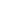 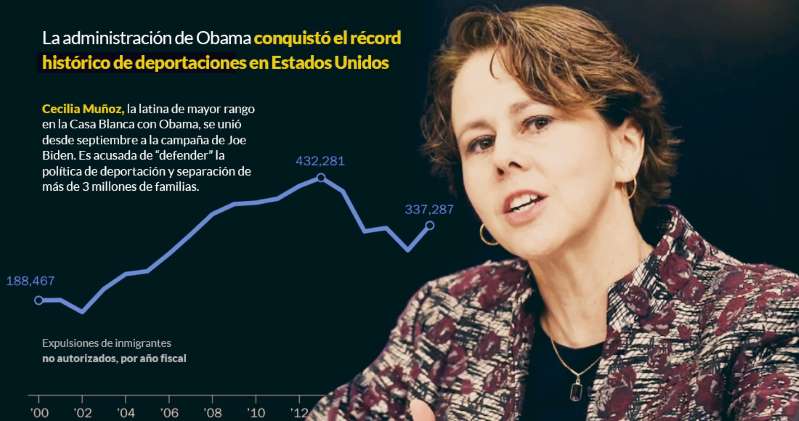 Cecilia Muñoz, la latina de mayor rango en la Casa Blanca con Obama, se unió desde septiembre a la campaña de Joe Biden. La hispana, que fungió como directora del Consejo de Política Nacional de la Casa Blanca con Obama, es acusada de “defender consistentemente” la política de deportación y separación de más de 3 millones de familias bajo los ocho años del Gobierno demócrata.© SinEmbargo biden (4)Los Ángeles, 17 de noviembre (EFE/SinEmbargo).- Una de las más importantes organizaciones de defensa de los inmigrantes del sur de California rechazó el nombramiento de Cecilia Muñoz como parte del equipo de transición del Presidente electo Joe Biden, acusándola de ser una defensora de la “máquina de deportaciones” del Gobierno de Barack Obama (2009-2017).“Locura es hacer lo mismo una y otra vez y esperar resultados diferentes”, dijo Javier Hernández, director de Inland Coalition for Immigrant Justice (ICIJ), organización que lidera la defensa de inmigrantes en el sur de California y ha luchado por el cierre del Centro de Detención de Inmigrantes en Adelanto.“Hay una sensación de amnesia que parece haber infectado a los demócratas y es extremadamente preocupante ver que los mismos actores que entregaron las llaves a la Administración de (Donald) Trump toman las riendas una vez más”, insistió el activista en un comunicado.Muñoz, la latina de mayor rango en la Casa Blanca con Obama, se unió desde septiembre a la campaña de Biden para hacer parte de su equipo de transición.Hernández resaltó que “los inmigrantes no están seguros con Cecilia Muñoz en la Administración”, y que ella “no debería ser recompensada por vender comunidades de inmigrantes para obtener beneficios políticos”.La hispana, que fungió como directora del Consejo de Política Nacional de la Casa Blanca con Obama, es acusada por ICIJ de “defender consistentemente” la política de deportación y separación de más de 3 millones de familias bajo los ocho años del gobierno demócrata.“No debemos olvidar que Cecilia Muñoz no era una defensora, sino que nos excluyó a muchos de las conversaciones y vendió a nuestras comunidades para obtener ganancias políticas”, acusó Hernández.El director de ICIJ subrayó que la decisión de la campaña del presidente electo “no infunde confianza en la nueva Administración, sino todo lo contrario”.El activista hizo un llamado a los líderes comunitarios de todo el país para insistir en que Cecilia Muñoz se mantenga alejada y permita que alguien que realmente se preocupa por los inmigrantes se una a la Administración.¿QUIÉN ES CECILIA MUÑOZ? Cecilia Muñoz nació en julio de 1962. Es originaria de Detroit. En 1984 se graduó en Inglés y Estudios Latinoamericanos de la Universidad de Michigan. Luego siguió con su educación en la Universidad de California en Berkeley, donde obtuvo su título de maestría en Estudios Latinoamericanos.La mujer fue el enlace entre el Gobierno de Barack Obama y los gobiernos estatales cuando estuvo al frente de los Asuntos Intergubernamentales. Más tarde trabajó en New America , un centro de estudios con sede en Washington DC.Fue en noviembre de 2020, luego de que las tendencias mostraran que Joe Biden derrotaría a Donald Trump, que se unió al equipo de transición del demócrata. Este mismo año publicó More than Ready, autobiografía en la que incluye fragmentos de su paso por la Casa Blanca.DEPORTACIONES CON OBAMA Entre 2009 y 2014, la administración del entonces Presidente Barack Obama deportó a al menos 1.7 millones de mexicanos, es decir, al 71.14 por ciento del total de inmigrantes expulsados de Estados Unidos en dicho periodo, de acuerdo con datos del Departamento de Seguridad Nacional de ese país (HS, por sus siglas en inglés).De acuerdo con el informe “2014 Yearbook of Immigration Statistics” del HS, del total de inmigrantes deportados entre 2009 y 2014 (2 millones 427 mil 070 personas), 1 millón 726 mil 732 fueron mexicanos, de los cuales, 793 mil 108 tenían antecedentes penales y 933 mil 624, no.Entre 2009 y 2016, cerca de 2.8 millones de inmigrantes fueron expatriados, según las cifras oficiales del Instituto Nacional de Migración de los Estados Unidos (NIM, por sus siglas en inglés).Según el Departamento de Inmigración y Aduanas de Estados Unidos (ICE, por sus siglas en inglés), las deportaciones con Obama estaban enfocadas a reducir el número de inmigrantes con antecedentes criminales, no a las familias. El ICE se dedicó a “identificar, detener y retirar a los criminales condenados en las prisiones y cárceles, así como en las detenciones a gran escala al interior [del país]”. Sin embargo, de los casi 2.5 millones de inmigrantes deportados entre 2009 y 2014, el 56 por ciento no contaba con antecedentes penales (1 millón 369 mil 749). El 44 por ciento restante sí (1 millón 57 mil 321), revelan datos del Departamento de Seguridad Nacional.De esos más de dos millones de expatriados, 71 por ciento son de origen mexicano: El 38.4 por ciento se trata de mexicanos, sin antecedentes penales, cuyo mayor delito fue buscar el “sueño americano”; el 32.6 por ciento restante son connacionales con historial delictivo.Las deportaciones atribuidas al Presidente Barack Obama, sólo consideran a los 2.8 millones de inmigrantes que salieron de Estados Unidos a través de órdenes de remoción -lo que tiene consecuencias administrativas o penales para futuros intentos de reingreso-.Comparativamente y según los datos del Departamento de Seguridad Nacional, Obama deportó 45 por ciento más inmigrantes que Geroge W. Bush (2001-2009) y 79.5 por ciento más que Bill Clinton (1993-2001) en un periodo de cinco años.La institución arroja que entre 2009 y 2014 el Gobierno de Obama deportó a 2 millones 427 mil 070 personas. Mientras que entre 2001 y 2006, la administración de Bush deportó a 1 millón 333 mil 362 personas. Con Clinton, entre 1993 y 1998, únicamente 498 mil 65 inmigrantes fueron deportados bajo una orden de remoción.Hasta ahí los datos lo confirman: Obama conquistó el récord histórico de deportaciones en aquel país, pues si uno revisa los periodos presidenciales anteriores a 1993, las cifras decrecen aún más.ICE deporta a seis mujeres inmigrantes que denunciaron esterilizaciones forzosas en GeorgiaAl menos otras siete presuntas víctimas de extirpación de útero sin consentimiento han recibido notificaciones de deportaciónAl menos 19 inmigrantes han denunciado estas prácticas.https://laopinion.com/2020/11/11/ice-deporta-a-seis-mujeres-inmigrantes-que-denunciaron-esterilizaciones-forzosas-en-georgia/Por: Redacción 11 de Noviembre 2020El servicio de Inmigración y Control de Aduanas (ICE, por sus siglas en inglés) deportó seis de las mujeres inmigrantes que denunciaron haber sido victimas de de operaciones ginecológicas invasivas en innecesarias en Georgia, según informó Associated Press.El Gobierno sigue intentando expulsar a otras mujeres que han sufrido incluso extirpación de úteros no autorizada, según aseguran los abogados de las denunciantes. Al menos siete de ellas, que denunciaron lo ocurrido en el centro de detención de Ocilla, en Georgia, recibieron una notificación de que pronto las podrían deportar.Los Angeles Times informó que unas 19 mujeres, la mayoría de ellas de América Latina y el Caribe y de África, han denunciado haber sido víctimas de las prácticas.Una de las migrantes dijo que ICE le había anunciado que su expulsión del país era “inminente”. A otra incluso la trasladaron a un aeropuerto rural de Georgia este lunes y la hicieron firmar los papeles de su deportación. Sin embargo, según testimonios que cita AP, finalmente los abogados consiguieron que la llevaran de vuelta al centro de detención.Las personas deportadas normalmente terminan en países con altos índices de violencia en los que su seguridad se ve amenazada y, por tanto, es difícil mantener contacto ellas.Además, “ICE está destruyendo la evidencia necesaria para esta investigación”, tal y como dijo a AP Elora Mukherjee, una profesora de derecho de la Universidad de Columbia que se encuentra trabajando con varias de estas mujeres.EU suspende deportación de mujeres que denunciaron abusosRedacción Sin Fronterashttps://www.jornada.com.mx/sin-fronteras/2020/11/24/eu-suspende-deportacion-de-mujeres-que-denunciaron-abusos-1691.htmlHouston, 24 de noviembreEl gobierno de Estados Unidos acordó suspender temporalmente la deportación de mujeres inmigrantes detenidas que presuntamente sufrieron abuso por un ginecólogo de Georgia, según documentos oficiales presentados el martes.En una petición que todavía debe ser aprobada por un juez federal, el Departamento de Justicia y abogados de varias de las mujeres acordaron que las autoridades inmigratorias no deportarán a las mujeres hasta mediados de enero.Decenas de mujeres han afirmado que fueron agraviadas por el doctor Mahendra Amin, un ginecólogo que revisaba a pacientes del Centro de Detención del condado Irwin en Ocilla, Georgia. El Departamento de Justicia realiza una pesquisa criminal y el inspector general del Departamento de Seguridad Nacional también investiga el caso. Amin ha negado las acusaciones a través de su abogado.Varias mujeres dijeron que han sufrido represalias por parte de las autoridades inmigratorias tras haber expuesto los hechos. Una mujer dijo que horas después de hablar con los investigadores, el Servicio de Control de Inmigración y Aduanas de Estados Unidos (ICE) le notificó que había suspendido una postergación a su deportación. Otra mujer fue llevada a un aeropuerto para que abordara un vuelo para ser deportada antes de que sus abogados pudieran intervenir.El acuerdo presentado el martes en la corte propone que las mujeres que tengan “acusaciones factuales sustancialmente similares” no serán deportadas hasta por lo menos mediados de enero.Elora Mukherjee, una profesora de leyes de la Universidad de Columbia y que trabaja con varias de las mujeres, dice que el acuerdo ofrece a las mujeres “una medida de protección por intentar exponer los abusos ahí”.“El ICE y otros en Irwin pensaron que podrían silenciar a estas mujeres”, agregó. “Pensaron que podían actuar con impunidad y nunca pasaría nada. Pero las mujeres se han organizado y han tenido la audacia de hablar”.El ICE dijo el martes que “cumple con todas las órdenes vinculantes de la corte”. La agencia ha negado previamente las acusaciones de que intentó deportar a las mujeres para silenciarlas cuando dijo en un comunicado: “Cualquier implicación de que el ICE intenta impedir la investigación al realizar traslados de quienes son entrevistadas es completamente falsa”.Scott Grubman, abogado de Amin, no respondió de momento un correo electrónico en busca de comentario.Las acusaciones fueron reveladas originalmente a través de una denuncia anónima. Otras investigaciones han encontrado varios ejemplos de cirugías que realizó Amin a mujeres que después dijeron que no dieron su consentimiento para ser operadas o no comprendieron del todo los procedimientos.Grubman ha negado las acusaciones contra el médico y previamente describió a Amin como un “médico muy respetado que ha dedicado su vida adulta a atender a la población de alto riesgo que recibe trato injusto en la zona rural de Georgia”.Con información de APJuez federal invalida la suspensión de DACAEl juez Nicholas Garaufis falló que el jefe interino del Departamento de Seguridad Nacional fue nombrado de forma ilegal, por lo cual su decisión contra el programa DACA no tiene validezLos "dreamers" pueden volver a aplicar por el beneficio migratorio.https://laopinion.com/2020/11/14/juez-federal-invalida-la-suspension-de-daca/Por: Telemundo 14 de Noviembre 2020Un juez federal en la ciudad de Nueva York resolvió este sábado que Chad Wolf no fue nombrado de forma legal en su puesto como jefe del Departamento de Seguridad Nacional (DHS) y que, por lo tanto, no es válida su decisión de suspender el programa DACA, que protege a jóvenes que fueron traídos al país siendo niños.La Corte Suprema de Estados Unidos había dictaminado en junio que la Administración de Donald Trump intentó erróneamente terminar con las protecciones del programa del expresidente Barack Obama, llamado Acción Diferida para los Llegados en la Infancia.No obstante, el 28 de julio pasado, Wolf suspendió el programa mediante un memorando.En ese documento, Wolf dio la orden al Servicio de Ciudadanía e Inmigraciones de EE.UU. (USCIS, por sus siglas en inglés) rechazar todas las solicitudes de DACA, pendientes y futuras, y limitar el período de renovación a un año, entre otras medidas, mientras se define el futuro del programa. El fallo anula esa orden, por lo cual, USCIS debería tener que considerar de nuevo los pedidos de los jóvenes dreamers.El juez federal indicó que los detalles de la resolución se resolverán en futuras audiencias.Karen Tumlin, abogada en el caso y directora de la organización Justice Action Center, con sede en Los Ángeles, dijo que al anular el intento de Wolf de acabar con el programa, la resolución afecta a más de un millón de personas, incluyendo los solicitantes más recientes y aquellos que buscan renovar la protección por dos años más.“Este es un día realmente esperanzador para muchos jóvenes de todo el país”, dijo Tumlin.El juez Nicholas Garaufis concluyó que el traspaso del cargo entre el exsecretario del DHS, Kevin McAleenan, y Wolf no fue realizado de acuerdo a la ley, por lo que Wolf no tenía autoridad legal para tomar decisiones.Aunque el presidente, Donald Trump, nominó formalmente a Wolf para el cargo en el verano, Wolf aún no ha obtenido una votación completa que apruebe su designación en el Senado, ejerciendo su puesto de modo “interino”.Garaufis citó a la Oficina de Responsabilidad del Gobierno, que escribió en un informe al Congreso en agosto en el que decía que Wolf tenía una “orden de sucesión inválida”.El National Immigration Law Center, por su parte, respondió al fallo en Twitter diciendo: “¡VICTORIA! Un tribunal de Brooklyn falló en nuestro caso de DACA”. La organización interpuso la demanda junto a Make the Road Nueva York y Worker and Immigrant Rights Advocacy Clinic.“Chad Wolf no estaba cumpliendo legalmente, y su memorando no fue emitido legalmente. Todavía estamos leyendo la opinión y pronto brindaremos más detalles”, se agrega en la publicación.El fallo es parte de una causa judicial en curso contra Wolf y el DHS que cuenta con seis demandantes, siendo Martín Jonathan Batalla Vidal, beneficiario de DACA, el demandante principal. En un principio, la demanda judicial se interpuso en contra del intento del estado de Texas de terminar con DACA.El mundo secreto de adolescentes inmigrantes en turnos nocturnos de fábricas suburbanasDurante el día, extranjeros menores de edad van a la secundaria. Por la noche, trabajan en fábricas para pagar deudas del viaje y mandar dinero a sus familias. El trabajo infantil no sorprende a las autoridades. Tampoco están haciendo mucho sobre el temahttps://elpais.com/internacional/2020-11-19/el-mundo-secreto-de-los-adolescentes-inmigrantes-que-trabajan-en-peligrosos-turnos-nocturnos-en-fabricas-suburbanas.htmlMELISSA SÁNCHEZ19 NOV 2020 - 10:00 CSTEs un poco antes de las seis de la mañana y todavía está oscuro cuando García regresa a casa del trabajo esta mañana de octubre. El apartamento donde vive con su tío y su tía está en silencio. Ya se han ido a sus puestos de trabajo.Después de nueve horas regando a alta presión maquinaria en una planta de procesamiento de alimentos, García está cansado y hambriento. Pero tiene menos de una hora para prepararse para ir a la escuela secundaria, donde es estudiante de tercer año. Se ducha rápidamente, se viste, y recalienta restos de un caldo de pollo como la comida que él llama su cena. Entonces se bebe de un trago un poco de café, se lava los dientes y sale para alcanzar el autobús del colegio que espera cerca del límite del extenso complejo de apartamentos.Aquí en el suburbio de Chicago conocido como Bensenville, y en lugares parecidos a lo largo de Estados Unidos, adolescentes guatemaltecos como García pasan sus días en clases aprendiendo inglés y álgebra y química. Durante la noche, mientras sus compañeros de clase duermen, ellos trabajan para pagar deudas a los coyotes que les ayudaron a cruzar y a sus patrocinadores, para contribuir en el pago de alquileres y facturas, para comprar provisiones y zapatos, y para mandar dinero a casa a los padres y hermanos que dejaron atrás.Están entre las decenas de miles de jóvenes que han llegado a Estados Unidos durante los últimos años, algunos como menores no acompañados, otros junto a uno de sus progenitores, y fueron parte de una ola de migrantes centroamericanos solicitando asilo en el país.En la zona de Urbana-Champaign, sede de la Universidad de Illinois, oficiales de uno de los distritos escolares dicen que niños y adolescentes reparan tejados, lavan platos y pintan apartamentos universitarios fuera del campus. En New Bedford, Massachusetts, un líder sindical guatemalteco de origen indígena ha escuchado quejas de trabajadores adultos en la industria de empacadoras de pescado que están perdiendo trabajos que van a jóvenes de 14 años. En Ohio, hay menores trabajando en peligrosas plantas de procesamiento de pollo.ProPublica ha entrevistado a 15 menores y jóvenes adultos solo en Bensenville que dicen que trabajan o han trabajado siendo menores en más de dos docenas de fábricas y otras instalaciones en las afueras de Chicago, normalmente a través de agencias de empleo temporal, y casi todos en situaciones donde las leyes federales y estatales que regulan el trabajo de niños prohibirían explícitamente su contratación.Aunque la mayoría de los menores entrevistados para este reportaje ahora ha cumplido los 18 años, solo aceptaron hablar bajo la condición de no ser plenamente identificados y de no nombrar a sus empleadores porque temen perder sus trabajos, dañar sus casos de inmigración o enfrentarse a sanciones penales.Algunos empezaron a trabajar cuando tenían tan solo 13 o 14 años, empacando los dulces que los estadounidenses encuentran al lado de la caja del supermercado, cortando las tajadas de carne cruda que acaban en sus congeladores, y cociendo, en hornos industriales, las pastas que se toman con el café. García, que ahora tiene 18 años, tenía 15 cuando consiguió su primer trabajo en una fábrica de piezas para automóviles.Como muchos obreros adultos, frecuentemente ni saben los nombres de las fábricas donde trabajan. Se refieren a ellas, en español, por el producto que fabrican o empacan u ordenan: los dulces, los metales o las mangueras.Los menores usan tarjetas de identidad falsas para conseguir los trabajos a través de agencias de empleo temporal que reclutan a inmigrantes y, a sabiendas o no, aceptan los documentos que les entregan. Trabajar el turno de noche permite a los jóvenes asistir al colegio durante el día. Pero es un sacrificio brutal: se quedan dormidos en clase; muchos, a la larga, abandonan los estudios. Y algunos, como García, se lesionan. Sus cuerpos muestran las cicatrices de cortes y otras lesiones de trabajo.Activistas laborales dicen que hace tiempo que escuchan rumores sobre el trabajo infantil, pero cuando intentan indagar más, nadie quiere hablar. Obreros adultos en algunas fábricas dicen que encuentran de forma rutinaria a niños cuando hacen sus turnos. Y maestros de colegios dicen que han tenido estudiantes que se lesionaron en el trabajo y no pidieron ayuda porque tenían demasiado miedo a meterse en problemas.Mientras tanto, las agencias gubernamentales con la misión de hacer cumplir las leyes sobre el trabajo infantil no van buscando infracciones, aunque algunos funcionarios dicen que no les sorprende escuchar lo que está pasando. En lugar de eso, esas agencias esperan que las quejas lleguen a ellas, y casi nunca llegan.Las empresas se benefician del silencio. Es un secreto a voces que nadie quiere revelar, y menos que nadie los menores que trabajan.Antes de desaparecer dentro de atestadas líneas de ensamblaje, los jóvenes inmigrantes guatemaltecos de Bensenville llegaron a Estados Unidos como parte de una nueva ola de jóvenes centroamericanos en busca de asilo que han captado el interés de la nación en los últimos años.Muchos de ellos pasaron por la red federal de albergues para menores inmigrantes no acompañados que fueron objeto de escrutinio en 2018 durante la política de la Administración Trump de separar a los niños de sus padres. Mientras esperaban semanas o meses para ser puestos bajo la tutela de sus custodios o patrocinadores, se sentían cada vez más ansiosos por sus crecientes deudas de inmigración, desesperados por salir y poder trabajar para que sus familias en sus países de origen no sufrieran las consecuencias del incumplimiento de un préstamo.“Honestamente, creo que casi todo el mundo en el sistema sabe que la mayoría de los jóvenes vienen a trabajar y mandar dinero a casa”, dice Maria Woltjen, directora ejecutiva y fundadora del Young Center for Immigrant Children’s Rights (Centro Young por los Derechos de los Niños Inmigrantes), una organización nacional que aboga en los tribunales por los niños inmigrantes. “Quieren ayudar a sus padres”.Pero, ya estuvieran en un albergue en Florida, California o Illinois, los menores escucharon advertencias parecidas del personal de los centros: tenían que matricularse en un colegio y no meterse en líos. Los jueces de inmigración que iban a decidir sus casos, según dijeron a los jóvenes, no querían ni oír hablar de que estuvieran trabajando.“En la casa hogar, te preguntan: ‘¿Con quien vas a vivir? ¿Él te va mantener?”, dice un joven de 19 años que pasó casi seis meses en un albergue de Nueva York antes de que una amiga de la familia en Bensenville aceptara acogerle. “Y tú dices que sí. ¿Él se va hacer cargo de ti? Sí. ¿Él te va llevar a la escuela? Sí”.García también había escuchado esto en el centro de Arizona donde pasó seis semanas después de dejarse detener por agentes en la frontera de Estados Unidos y México. Sabía que no le estaba permitido trabajar, pero también sabía que no tenía opción. “No tenía a nadie aquí que me pudiera mantener”, cuenta.Tenía 15 años y tenía deudas para pagar, empezando con los aproximadamente 3.000 dólares que debía al coyote que le había guiado a través de México desde Guatemala. Para financiar el viaje, sus padres habían pedido un préstamo bancario, usando su casa como aval. Si no pagaba la deuda, su familia podría perder su hogar.García hizo la travesía al norte en la primavera del 2018 para escapar de las pandillas y la pobreza de Huehuetenango, la capital del Estado del mismo nombre en el oeste.Un muchacho delgado y tímido de sonrisa fácil, a García no le gustaba imaginar su futuro en Guatemala. Otros chicos de su edad ya habían dejado el colegio, incapaces de pagar las cuotas, y trabajaban a tiempo completo. Aún si García terminara la secundaria, era probable que acabaría trabajando en la construcción para el resto de su vida, como su padre. Durante los fines de semana y las vacaciones escolares, tenía un trabajo como ayudante de albañil. Podía ganar alrededor de 350 quetzales, (alrededor de unos 45 dólares actuales), por seis días de trabajo. No era mucho, pero normalmente era lo suficiente para cubrir las cuotas del colegio y los libros. Sus padres no siempre podían permitirse ayudarle.“Se siente uno culpable,” dijo su madre, Juana, una cocinera de restaurante en Huehuetenango que plancha y lava ropa en su tiempo libre para ganarse un sueldo adicional. “Dice uno, ‘ojalá pudiera yo conseguir un buen trabajo donde me paguen bastante, para poder cumplirle los sueños a mis hijos, para que culminen sus estudios en la carrera que quieran.’ Pero por más que uno haga, no logra ganar lo suficiente para sacarlos adelante”.Durante años, niños y familias han huido del altiplano empobrecido de Guatemala mientras corría la voz de que era fácil para menores—o adultos acompañados por un niño—entrar en Estados Unidos y pedir asilo. Desde 2012 hasta el año pasado, el número de guatemaltecos detenidos en la frontera saltó de 34.000 a más de 264.000, según informes federales. De los detenidos el año pasado, aproximadamente el 80% eran familias o niños viajando solos.Los otros jóvenes que se establecieron finalmente en Bensenville se fueron por todo tipo de razones: uno dice que su padre le pegaba cuando bebía, le quemó la mano con el motor caliente de una motocicleta y después le echó de casa; otro asegura que temía ser agredido físicamente por ser gay; otros cuentan que vinieron para reunirse con padres que habían emigrado años antes.Para García, emigrar representaba la posibilidad de amparo, de un diploma de secundaria, y quizás hasta de ir a la universidad y estudiar para ser arquitecto, todo mientras podía seguir ganando dólares para mandar a su familia. Le dijo a sus padres que quería intentarlo. Su madre imploró a García, el más joven de tres hermanos, que no se fuera de su lado. Pero su padre, que había pasado algún tiempo en EE UU cuando García era mucho más joven, dijo que podía irse.El viaje puede ser traumático, hasta violento. Pero García llegó ileso, viajando en autobuses y caminando largos trechos en México. Días después de entregarse a agentes en la frontera, llegó al albergue de Phoenix donde los empleados verificaron su relación con una tía materna en Bensenville quien había acordado acogerle. A través de García, su tía declinó hablar con ProPublica para este reportaje.Los tutores tienen la obligación de garantizar que pueden cuidar a los niños, lo que incluye proporcionar apoyo financiero y una situación de vivienda apropiada, según la oficina federal de reubicación de refugiados (Office of Refugee Resettlement, en inglés), que administra el programa de albergues. Por regla general, pagan el costo de los viajes de los menores desde los albergues hasta sus casas. Y no se les permite exigir a un niño que trabaje para pagar la deuda de él o su familia o que pague por habitación y comida.El personal de los albergues tiene la obligación de llamar para controlar la situación de los niños 30 días después de su liberación y asegurarse de que todavía viven con sus tutores, están seguros, están matriculados en un colegio, y están al tanto de las fechas de sus futuras comparecencias en las cortes de inmigración. El seguimiento normalmente termina ahí.Pero los tutores, especialmente aquellos que no son familia inmediata, frecuentemente piden a los menores que paguen por los costos del viaje, además de una parte del alquiler y de otras facturas. Algunas veces cobran una contribución adicional que puede llegar a 500 dólares o más. Para los menores, es un intercambio justo: pueden ver que sus parientes apenas van tirando, muchas veces viviendo en lugares reducidos y trabajando en múltiples empleos.La tía de García, que había emigrado años antes con su familia, era reacia a hospedarle. “Aquí es demasiado duro”, recuerda Juana la explicación que le dio su hermana. “Tenemos que luchar bastante. Tenemos que enfrentarnos a muchas cosas. Él está muy pequeño”. Pero ante la insistencia de García, su madre trató de convencer de nuevo a la mujer. “No tengo a quien más acudir sino a ti”, imploró. “Ayúdanos para que él pueda estar allá y con nuestra propia familia”.Finalmente, su hermana cedió, pero dejó claro que no podía permitirse alimentar otra boca. Sus propios envíos de dinero ya mantenían a la abuela de García en su país. Si venía, García tendría que trabajar para pagar su parte de los gastos. Él inmediatamente aceptó el trato.A los pocos días de su llegada, García acompañó a sus tíos a la fábrica donde trabajaban haciendo piezas para automóvil. Fue contratado para un turno de seis de la tarde a seis de la mañana limpiando tornillos y tuercas recién fabricadas con una pistola de aire. Los obreros usaban gafas de seguridad para protegerse de las esquirlas de metal que saltaban contra sus caras. Era un trabajo sucio. “No me gustó, trabajar así con mucho aceite”, recuerda García. “Y siempre era peligroso”.García no era directamente contratado por la fábrica. En vez de eso, consiguió el empleo a través de una “oficina”, la palabra que inmigrantes hispanohablantes usan para describir las docenas de agencias de trabajo temporal que emplean a miles de obreros en Illinois. En algunos casos, los menores entrevistados por ProPublica —todos varones menos uno— dicen que ni conocen el nombre de la agencia de contratación que les emplea; es simplemente el sitio donde alguien les dijo que podían encontrar trabajo.En décadas recientes, las fábricas americanas han intensificado su giro hacia agencias temporales de empleo para cubrir sus puestos de trabajo. Las agencias ofrecen flexibilidad en el empleo y pueden ayudar a las empresas a escudarse contra asuntos legales relacionados con el estatus migratorio dudoso de algunos empleados o reclamaciones de compensación laboral porque las agencias son el empleador directo. ProPublica ha cubierto ampliamente lesiones y explotación que están vinculadas al trabajo temporal. Algunas agencias activamente reclutan a inmigrantes; durante los últimos meses, al menos dos agencias temporales llenaron el césped del complejo de apartamentos en Bensenville con carteles promocionando empleos, incluido uno que ofrecía una bonificación de 200 dólares después de cuatro semanas de trabajo.Según las versiones de los menores, la edad raramente surge como tema cuando intentan conseguir trabajo.Ramos tenía 14 años y acababa de terminar el octavo grado cuando consiguió su primer trabajo en el verano de 2018. No sentía tanta presión de pagar deudas de migración o ayudar con el alquiler como algunos de los otros jóvenes del complejo residencial porque había venido con su madre y hermanos menores en el otoño pasado para juntarse con su padre, que había inmigrado a los Estados Unidos años antes.Pero por la noche, Ramos veía a su padre volver a casa del trabajo exhausto después de turnos consecutivos en dos fábricas. “Los fines de semana estaba cansado. Siempre estaba durmiendo”, dice Ramos, un joven flaco con el pelo rizado. “Le dije que quería ayudar. Decía: ‘No, mejor estudia’. Pero yo siempre estuve insistiendo”.Una tarde mientras caminaba a casa desde la parada del autobús después de las clases del colegio de verano, Ramos recibió una llamada de otro chico que vivía en el complejo avisándole de puestos vacantes en una planta de empacamiento de dulces. “Me vine corriendo y le dije a mi mamá”, recuerda. “Ella accedió y luego me preparó algo de almuerzo”.En menos de una hora, Ramos estaba aprendiendo los protocolos para lavar las manos y llevar la redecilla del pelo en la planta. Empezó a trabajar aquel mismo día, agarrando cajas de dulces ácidos empaquetados mientras pasaban velozmente por la línea de ensamblaje, y amontonándolas en palés de madera.Nadie le pidió la edad, dice. “Me dijeron que si andaba estudiando”, recuerda Ramos. “Les dije que sí. Y me dijeron: ‘Oh, está bien”.Solo dos de los 15 jóvenes entrevistados para este artículo aseguran que su edad había sido un obstáculo en sus intentos de ser contratados, e incluso ellos finalmente encontraron empleos.Un menor cuenta que una prima mayor le llevó a la oficina de una agencia temporal poco después de su llegada de Guatemala en 2014. Tenía 15 años, pero su tarjeta de identidad decía que tenía 21. El personal de la agencia no le creía. Su prima intervino e imploró: “Tú sabes para qué nosotros vinimos a este país, no para darnos lujos sino para trabajar”. La agencia, dice el menor, le consiguió un empleo en una fábrica.Otro adolescente, Miguel, también tenía 15 años cuando intentó conseguir un trabajo con una tarjeta de identidad que decía que tenía 19. Señala que los empleados de la agencia se burlaron de él: “Casi no te dejaban trabajar por la estatura. Te miraban la carita de niño y decían, no, tú no puedes trabajar”.Decepcionado, Miguel volvió al complejo y le contó a un amigo lo que había pasado. El chico, que tenía 14, dijo que había vacantes en la empresa de reciclaje de metal donde él trabajaba con su madre. Días después, Miguel consiguió un empleo allí.A su edad, Miguel tendría que haber estado en la escuela, aunque en realidad no se matricularía hasta algunos meses más tarde. La ley federal limita el trabajo de menores de su edad a un máximo de tres horas en días de escuela y ocho horas los sábados o domingos, y prohíbe que trabajen turnos de noche. También hay límites estrictos del tipo de trabajo que los adolescentes de 14 o 15 años pueden ejercer; el empleo en una planta de reciclaje de metal no se permite, por ejemplo. Pero allí estaba él, haciendo turnos de noche de 12 horas, frecuentemente seis días a la semana.Mark Denzler, presidente y director ejecutivo de la asociación de fabricantes de Illinois (Illinois Manufacturers’ Association), afirma en una declaración escrita que las agencias de empleo son consideradas como el empleador oficial y “están obligadas por ley a revisar correctamente a los aspirantes, incluyendo la verificación para empleo”. Denzler agrega que su grupo “exhorta enérgicamente a todos los fabricantes y empleadores a cumplir con todas las leyes federales y estatales especialmente en lo que concierne a las leyes de trabajo infantil”. “No consentimos las infracciones de estas leyes”, zanja.Dan Shomon, un lobista para la asociación de servicios de personal de Illinois (Staffing Services Association of Illinois), que representa a algunas agencias de empleo, declinó hablar de cómo las agencias garantizan que sus trabajadores no son menores de la edad legal, pero dice que las compañías con las cuales él trabaja “cumplen con docenas y cientos” de reglamentos federales y estatales.“Nuestra meta como asociación es hacer que la gente trabaje y tratar a la gente bien porque esto nos hace buenos empleadores y necesitamos conseguir gente todo el tiempo”, defiende, “así que no nos beneficia ser un empleador de pacotilla sino un buen empleador”.Miguel no tuvo quejas de la planta de reciclaje de metales; agradecía tener el empleo. Pero era un trabajo difícil, que implicaba frotar trozos de metal con químicos de limpieza calientes. A veces, los químicos le salpicaban y quemaban sus antebrazos. Asegura que se acostumbró. “Cada día llegan diferentes piezas”, detalla Miguel, que ahora tiene 18 años y está en último año de secundaria. “Lo tienes que limpiar bien, tallarlo con esponjas bien talladitos. El jefe te regaña mucho si sale mal… Tardé como una semana nomás para agarrarle”.Hasta este verano, cuando se mudaron a una casa alquilada más grande, Miguel y su padre vivieron durante casi tres años en un apartamento de dos cuartos en el complejo de Bensenville con 11 parientes y amigos de la familia. Miguel y su padre dormían sobre mantas en el suelo del salón, al lado de dos hombres y sus hijos pequeños. A veces, Miguel se despertaba y veía cucarachas pasar corriendo.“La verdad fue malo ver también a los niños allí, durmiendo en el suelo”, lamenta Miguel, un adolescente tranquilo con un piercing en la oreja, tatuajes y sueños de llegar a ser jugador de fútbol profesional. “Yo pensé que ya estaba grande y me debía acostumbrar a dormir en el suelo. Pero no ellos”.Mientras su padre se encargaba del alquiler y otras facturas, Miguel mandaba la mayor parte de sus ganancias semanales de casi 600 dólares a su madre y tres hermanas en Guatemala. Pensaba sobre todo en su hermana más pequeña, que solo tenía seis años, cuando enviaba el dinero.“Mi hermanita pequeña, quiero que ella vaya a la escuela, que tenga su carrera”, dice, “que no pase por lo que yo he pasado”.Un cúmulo de edificios de ladrillo de tres plantas escondidos detrás de un parque industrial y un campo de golf, el complejo de apartamentos en Bensenville alberga tanta gente de la misma región de Guatemala que algunos residentes lo llaman “Pequeño Huehue,” por Huehuetenango.Olas de inmigrantes se han juntado con amigos y parientes quienes les dijeron que era un sitio conveniente para encontrar trabajo en fábricas y almacenes. A unas pocas cuadras se asienta un pequeño centro comercial con un restaurante guatemalteco, tiendas que ofrecen servicios de cambio de moneda y envío de paquetes, y una agencia de empleo temporal.Pero el mundo casi hermético del complejo de apartamentos nutre a un distrito escolar en Elmhurst, un municipio más próspero justo al sur de Bensenville. La Escuela Secundaria Comunitaria York puede ser un choque cultural para los adolescentes; casi tres cuartos de los estudiantes son blancos y solo el 5% estudia inglés como segunda lengua.Miguel y los otros se perdían en el inmenso edificio de ladrillo, diferente a cualquier cosa que hubieran visto en su tierra. Y a diferencia del complejo de apartamentos o las fábricas donde casi todo el mundo habla español, aquí les costaba entender lo que se decía en inglés. Se mantenían juntos, raramente interactuando con los estudiantes blancos no latinos con quienes tenían pocas clases, y ni siquiera con otros estudiantes latinos más americanizados.De alguna forma, Miguel es uno de los estudiantes guatemaltecos afortunados porque su padre le puede apoyar financieramente, lo que le permite trabajar menos turnos, o turnos más cortos, durante el año escolar para enfocarse en sus estudios y hasta jugar en el equipo de fútbol. Este otoño dejó de trabajar para intentar mejorar sus notas. Pero ha habido periodos en los que tuvo que dar prioridad al trabajo.Dejó de asistir a clases durante varias semanas el año pasado cuando pensó que su madre podría necesitar atención médica cara en Guatemala, y otra vez cuando su padre fue brevemente detenido por el servicio de inmigración. En esos tiempos, trabajó turnos consecutivos para ganar dinero adicional, explica.Algo parecido le pasó a Ramos. Esta primavera, cuando la pandemia del coronavirus cerró la fábrica donde trabajaba su padre, se convirtió en el único sostén de la familia durante algunos meses, trabajando en una empresa que envasaba carne. Cuando empezó el colegio de nuevo en el otoño, pasó a un turno de tiempo parcial en una planta que empaca libros; su hermana de 15 años recién cumplidos se unió a él.Su madre, Lucy, agradece el dinero que ganan, pero les recuerda que quiere que tengan una educación. Cuando era una niña creciendo en Guatemala, no pudo ir al colegio porque tenía que trabajar en el campo. Sus hijos ahora le están enseñando a escribir su nombre y los números. “Son mis tesoros”, dice Lucy. “Quiero que estudien para que salgan adelante”.García, sin embargo, siempre ha tenido que priorizar el trabajo porque tiene que mantenerse a sí mismo. Después de un mes en la fábrica de piezas automotrices, encontró un nuevo trabajo lavando la maquinaria de procesar alimentos donde podía hacer un turno más corto, normalmente de ocho de la noche a 5.30 de la mañana. Pero una vez que se matriculó en la escuela, dormía solo tres o quizás cuatro horas cada tarde.No lograba mantenerse despierto en clase. La mayoría de los maestros fueron comprensivos, pero las reprimendas de una de las maestras todavía le molestan. García intentó explicar a su maestra en su limitado inglés por qué estaba tan cansado. “Eso no es mi problema”, la recuerda diciendo. “No sé por qué trabajan y no estudian”.Encontrar la forma de responder a las necesidades de estos estudiantes ha sido un desafío, asegura Lorenzo Rubio, que dirige el departamento de Idiomas del Mundo de York. Y no es solo porque los estudiantes están agotados; muchos tienen lagunas importantes en su educación, lo que significa que están retrasados respecto a sus compañeros en temas básicos como matemáticas y ciencia.Cuando Rubio empezó su carrera docente en York hace nueve años, había solo una estudiante guatemalteca recién llegado al programa de aprendizaje de inglés (EL, por sus siglas en inglés), recuerda. A medida que aumentaba la inmigración de América Central, el número de estudiantes guatemaltecos en York subía “a ocho, después 15, después 30”, afirma Rubio. El año escolar pasado, hubo 79 estudiantes nacidos en Guatemala matriculados en York, según los registros estatales.Como respuesta a la afluencia, York expandió su programa EL y contrató a más maestros, incluidos algunos que enseñan cursos opcionales muy solicitados, como mecánica automotriz. Esto facilita a los estudiantes guatemaltecos poder tomar una mayor variedad de clases y conocer a estudiantes fuera del programa.Sin embargo, solo el 57% de los estudiantes que estudian inglés en York se gradúan en cuatro años, según archivos estatales del año escolar 2018-2019. La parte más difícil es responder a las necesidades de los estudiantes que trabajan durante los turnos de noche, apunta Rubio.Educadores en varios distritos escolares cercanos dicen que ellos, también, están adaptándose a una afluencia de centroamericanos recién llegados que trabajan en horario nocturno en fábricas, restaurantes y hoteles. En la escuela secundaria Fenton, a unas millas de York, la mayoría de los aproximadamente 80 estudiantes que están aprendiendo inglés son de Guatemala y casi la mitad trabajan en fábricas, señala Michelle Rodríguez, quien coordina el programa de inglés como segunda lengua.Ahora que su colegio ha pasado a la enseñanza a distancia en respuesta a la pandemia del coronavirus, Rodríguez ve que los estudiantes algunas veces acceden al sistema de aprendizaje virtual desde las salas de descanso de las fábricas. Dice que está siendo difícil mantenerles involucrados en línea. Pero incluso antes de la pandemia, sabía que muchos estudiantes tenían la tentación de dejar el colegio para trabajar a tiempo completo. “Tenemos, digamos, tres años con el estudiante”, explica. “Intentemos en esos tres años darles la mejor educación que podamos”.Los adolescentes pueden ser reacios a hablar del trabajo, aun con los adultos del colegio en quienes confían. Becky Morales, una maestra de EL en York, es una de esas adultas. Cuando se hacían clases presenciales antes de la pandemia, permitía a los estudiantes tomar siestas durante la hora del almuerzo si se mantenían despiertos durante matemáticas o ciencia. “Si no tienes los básicos de comida y de sueño y de ser amado”, defiende, “no vas a ser capaz de aprender nada”. (Las clases se han hecho en persona de forma intermitente durante este año escolar debido a la pandemia).Por casualidad un día del invierno pasado, Morales notó que la mano de García estaba hinchada, envuelta en gasa y embadurnada de sangre seca. Morales sacó al estudiante a un lado y él le explicó que en medio de su turno de la noche anterior se había cortado el nudillo de su mano izquierda con la manguera de alta presión que usaba para limpiar las máquinas. Un chorro fuerte de agua hirió su mano, rompiendo el guante de goma y cortando la piel. Él creía que se podía ver el hueso.Dijo que fue a un supervisor y pidió que le llevaran a una clínica. El supervisor le preguntó si tenía “el seguro bueno”, o sea, el permiso para trabajar legalmente. “Y eso no lo tenía”, dice García. “Entonces ya no me llevaron”.En la escuela, Morales encontró un botiquín de primeros auxilios, le limpió la mano y le dijo que fuera a la enfermería. Cuando la enfermera le preguntó qué le había pasado, García dijo que se había cortado con un cuchillo de cocina. La enfermera le dijo que la herida era demasiado profunda para ser de un cuchillo, y preguntó otra vez, explica García. “Después hice como que ya no le estaba entendiendo. Como me estaba hablando en inglés, hice como no le estaba entendiendo”.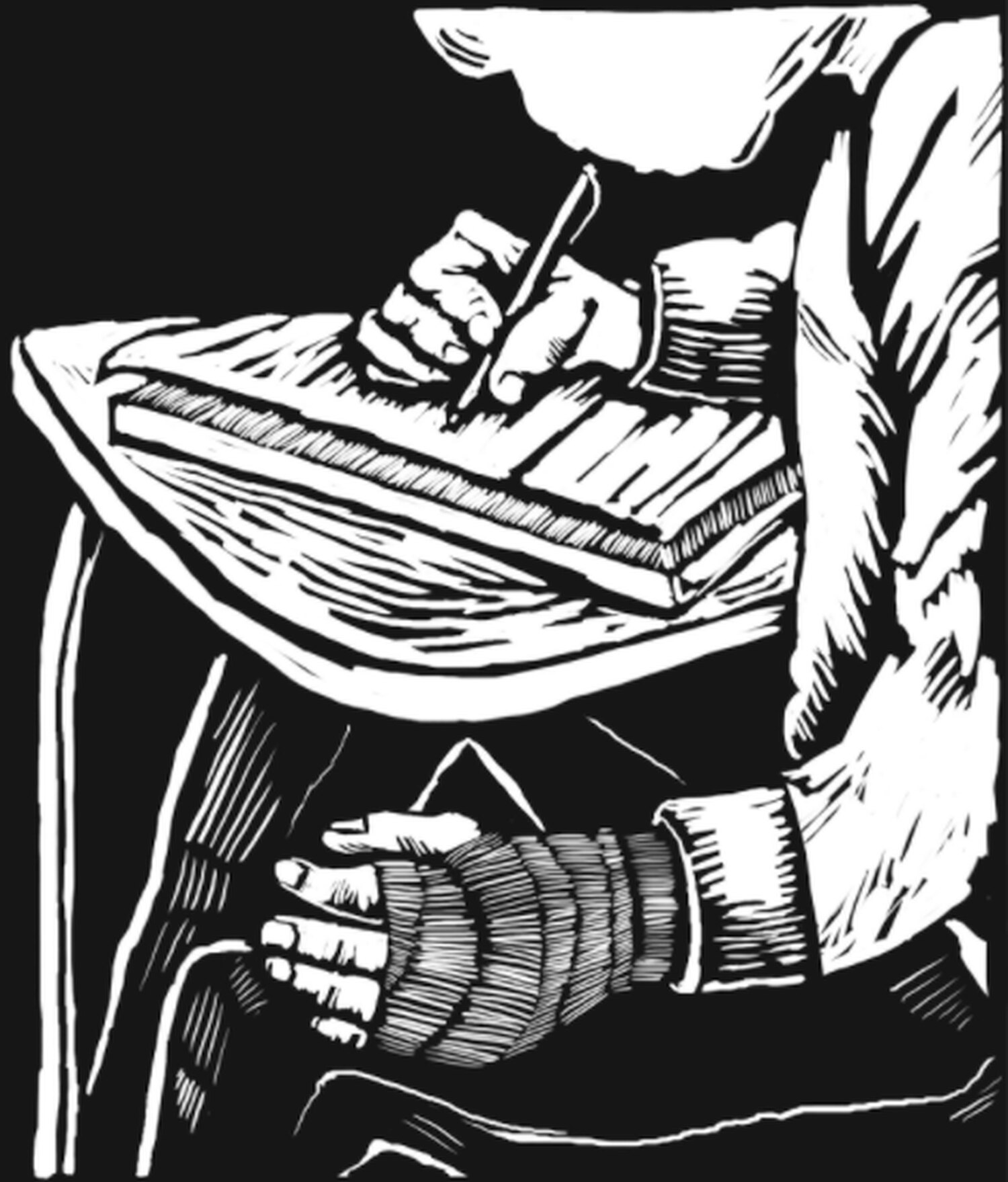 Ilustración de un estudiante escribiendo sobre un pupitre en clase, una mano vendada descansa sobre su pierna. GABY HURTADO-RAMOS PARA PROPUBLICATemió que si admitía que se había lesionado en el trabajo, tendría problemas por usar una tarjeta de identidad falsa o que su tía iría a la cárcel por permitirle hacerlo. García nunca buscó atención médica adicional. Casi un año después, dice que todavía siente el hueso dislocado.Otros tres adolescentes entrevistados por ProPublica cuentan que sufrieron lesiones en el trabajo. Dos de ellos ya tenían 18 años cuando se hicieron daño, aunque ambos habían trabajado desde los 16 en empleos que, bajo la ley federal, les tendrían que haber sido vetados porque son considerados peligrosos. Uno se fracturó el talón cuando la máquina elevadora que estaba manejando se deslizó sobre su pie en una empacadora de carne. El otro se cortó el pulgar con un cuchillo en una empacadora; un supervisor le llevó a un centro de atención médica primaria para que le dieran puntos.Miguel se cortó la palma de su mano izquierda con un trozo afilado de metal en la planta de reciclaje durante un turno este año, cuando tenía 17 años. La herida era profunda, como dos pulgadas de largo. Tuvo miedo, pero no se lo contó a nadie. Más tarde, cuando volvió a casa, se lavó la herida y la vendó. Al día siguiente, llevó mangas largas al trabajo para esconder su mano lesionada y así evitar que alguien le hiciera preguntas. “Mejor no dije nada”, relata.A diferencia de los casos donde se sospecha de abuso infantil, los funcionarios laborales del Estado aseguran que no conocen ningún requerimiento que obligue a denunciar infracciones por trabajo infantil. Cuando se le pregunta si había considerado denunciar el incidente de García a las autoridades, Morales vacila. Es un asunto sobre el que ha pensado mucho.“Es muy duro. ¿A quién se supone que tengo que informar? Ni siquiera sé”, dice. “Sabemos que lo hacen para poder mantenerse. Si fuera a un estudiante y le dijera ‘tienes que dejar de trabajar porque es peligroso’, probablemente dejaría la escuela y seguiría trabajando”.“Digamos que pongo una denuncia al Estado de Illinois… entonces todos estos chicos podrían perder sus trabajos. ¿Entonces qué pasa? Siento como que les pondría en una situación peor”.En general, los departamentos de Trabajo son sistemas basados en denuncias. Si nadie se queja, rara vez se hace una investigación proactiva o se vigila su cumplimiento.Archivos federales demuestran que solo ha habido sanciones por trabajo infantil contra una fábrica de Illinois en los últimos cinco años, y ninguna relacionada con agencias temporales. Y no se ha hecho ninguna denuncia de este tipo al Departamento de Trabajo de Illinois durante el mismo periodo.El Departamento de Trabajo estatal hace controles aleatorios de las nóminas de los empleadores y otros documentos, pero es poco probable que se descubra infracciones de trabajo infantil porque los controles se basan en papeleo, y los menores normalmente usan tarjetas de identidad falsas. Oficiales del departamento dicen que se reúnen de forma rutinaria con organizaciones de la comunidad y activistas laborales que tienen relaciones de más confianza con obreros vulnerables para averiguar si hay otros asuntos sistémicos que no se están denunciando. Pero el tema del trabajo infantil en agencias temporales o fábricas no ha surgido en estas conversaciones, apunta Yolanda Carrillo, la consejera general del Departamento de Trabajo estatal.Ella y otros funcionarios del Estado dijeron que tomarían medidas si supieran dónde buscar. “Si no sabes dónde está pasando, a quien está pasando, en qué lugar empezar tu investigación, es difícil enfrentarse al tema de forma integral”, dice Carrillo. “Y no es por falta de voluntad”.De forma parecida, el fiscal general Kwame Raoul del Estado de Illinois, cuya agencia cuenta con una oficina de derechos laborales y ha puesto denuncias civiles contra agencias temporales en años recientes, dice en una declaración escrita que su agencia está dispuesta a “actuar sin demora” en concierto con otras agencias para asegurar la integridad física de niños y el cumplimento de leyes de trabajo infantil. Pero ellos tampoco han recibido una sola denuncia.Una posible razón que explica la falta de atención al asunto es que los jóvenes guatemaltecos vinieron a este país recientemente y están desconectados de las organizaciones que sirven tradicionalmente a inmigrantes hispanohablantes, la mayoría de los cuales son mexicanos. Los guatemaltecos que hablan de forma primaria una de los muchas lenguas indígenas maya están todavía más aislados.Sin embargo, a Carrillo —y a casi todos los activistas laborales, académicos, oficiales consulares, abogados de inmigración y otros entrevistados para este reportaje— no les sorprende conocer las experiencias de los jóvenes guatemaltecos. Antes de entrar en el Departamento de Trabajo el año pasado, Carrillo había trabajado para organizaciones legales que atienden a obreros de bajo sueldo, incluidos inmigrantes, sobre asuntos laborales.“No me asombra”, asegura. “El problema es que la gente no comparte. Usted [como reportera] puede entrar en una conversación y conseguir que la gente comparta información… No digo que sea imposible, pero es mucho más difícil para una agencia entrar y lograr que la gente comparta información”.Pero ha habido pistas en años recientes sobre niños y adolescentes que trabajan en fábricas de las afueras de Chicago.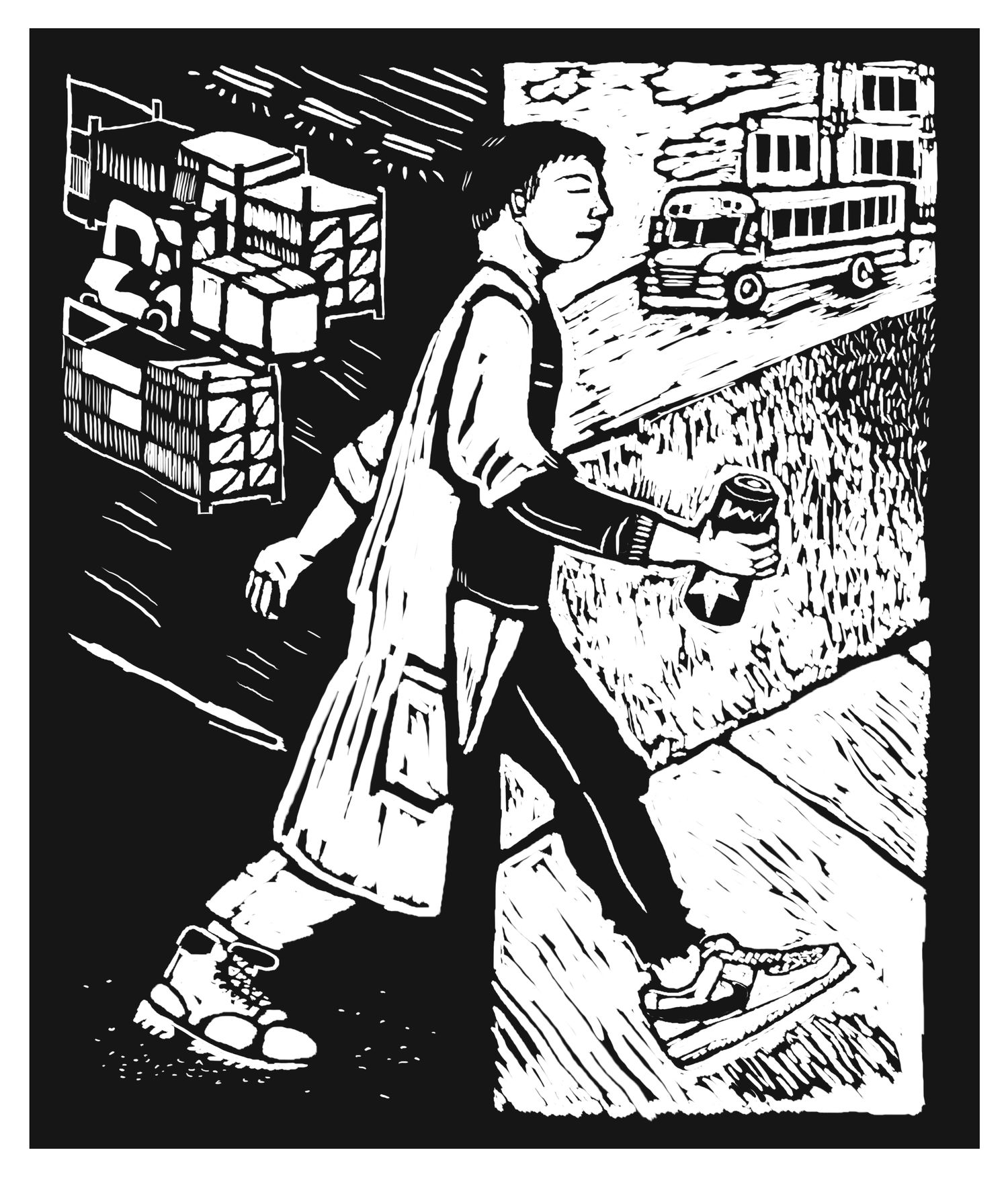 Un adolescente caminando desde su trabajo en la fábrica de noche a la escuela en la mañana. El mes pasado, la oficina del fiscal federal de Chicago denunció a una pareja guatemalteca en Aurora, otro suburbio al oeste, por trabajos forzados por presuntamente haber obligado a una adolescente, de 16 o 17 años, a trabajar para pagar deudas del viaje, según la denuncia. Al menos uno de los empleos, que era en una fábrica, fue obtenido a través de una agencia de empleo, y requería que la joven tuviera 18 años.Y en un caso que también llegó al ojo público el año pasado, las autoridades encontraron a una guatemalteca de 15 años trabajando por medio de una agencia de empleo en una planta de procesamiento de comida rápida en Romeoville, en las afueras del sudoeste. Era una de más de dos docenas de personas que vivían en la casa de una mujer con quien supuestamente tenían deudas de inmigración, además de alquiler y otras expensas. La mujer se ha declarado culpable de una de las acusaciones por trabajo forzado, además de otros cargos, y está esperando su sentencia.En ningún caso las autoridades presentaron cargos criminales contra las agencias de trabajo que empleaban a los menores en las fábricas que, sabiéndolo o no, se beneficiaban de su trabajo. Un portavoz de la oficina del fiscal federal declina hacer comentarios mientras los casos permanezcan abiertos.Estos casos se enfocaron en los individuos involucrados y no en el sistema más amplio que permite el uso de trabajo infantil. La política es parecida cuando los departamentos de Trabajo hacen investigaciones proactivas de trabajo infantil, precisa Janice Fine, una profesora de asuntos laborales e investigadora en Rutgers, quien hizo un sondeo reciente en los departamentos de trabajo estatales acerca de cómo vigilan el cumplimiento de las leyes laborales (Illinois no fue parte del sondeo).La estrategia que se emplea normalmente para responder al trabajo infantil —investigadores haciendo redadas en comercios donde es probable que se emplee a menores, como las ferias veraniegas, o restaurantes— no es una solución eficaz a largo plazo, sostiene.“No están pensando ‘¿qué impulsa el trabajo infantil y cómo podemos enfrentarlo de forma sistemática para determinar en esta industria qué es lo que lo impulsa, quiénes son los actores claves, quiénes son los empleadores claves y de qué tipo de esquemas de empleo están aprovechándose para incurrir en este tipo de actividad?”, reflexiona Fine. “La cuestión de cómo se convierte de verdad en un cambio estructural a largo plazo no es lo que están intentando solucionar”.El problema es más grande que el asunto de hacer cumplir la ley, es un reflejo de la pobreza insuperable en los países que mandan migrantes de todas las edades aquí y de la fuerza de atracción de un mercado laboral americano ávido por contratarlos.“En resumidas cuentas, si interfieres con la situación, ese menor todavía irá a trabajar”, dice Woltjen, del Centro Young. “Si algo pasa y teme que va a ser entregado a las autoridades, huirá y no va a volver a la escuela y seguirá yendo a trabajar”.Durante los 17 años en que ha trabajado con menores inmigrantes no acompañados, ella y sus colegas han visto muchos jóvenes, desde chinos a centroamericanos, llegar a este país sintiendo un deber personal de trabajar para pagar sus deudas y enviar fondos a casa. “Están decididos a hacerlo”, señala.Los jóvenes de Bensenville no se sienten explotados. No están pidiendo ser rescatados. Quieren seguir trabajando y ayudar a sus familias en Guatemala y contribuir en los hogares donde viven.“Cuando eres así, de países donde hay más pobreza, tiene la necesidad de trabajar para poder ayudar”, explica García. “No tiene uno la opción entre escoger solo estudiar y solo trabajar. Entonces siempre tenemos que estar trabajando y estudiando. Allá, hay otros menores que se salen de estudiar”.Aquí, al menos, está recibiendo una educación, dice.Billy A. Muñoz Miranda, cónsul general de Guatemala en Chicago, sabe lo que está pasando con sus jóvenes compatriotas en Bensenville y a lo largo del país. En una misión anterior como cónsul en California del sur, asegura, sabía de adolescentes que trabajaban turnos de noche en restaurantes y fábricas, y después se presentaban en la escuela solo para quedarse dormidos en las clases.Como oficial consular, tiene la responsabilidad de proteger a los guatemaltecos aquí, y cree que los menores no deberían trabajar en fábricas, ganando sueldos mínimos, en condiciones a veces peligrosas. Pero nunca nadie se ha quejado al consulado de esta práctica, incluidos los menores y sus familias, afirma. “No lo ven como un crimen”, señala. “Lo ven como una fuente de ingresos.”A nivel personal, admira lo duro que trabajan. “Gracias a su labor y trabajo y esfuerzos están dando estabilidad y paz social a Guatemala”, incide. “Y sin que lo sepamos, han sacrificado su niñez para esto”.Cuando hablas con los jóvenes que viven en el complejo de apartamentos, suenan como adultos. Responsables. Pragmáticos. Estoicos. Pero hay momentos que hacen recordar que son todavía niños. Dicen que echan de menos a sus madres. Se entretienen con videojuegos en sus teléfonos celulares. Y, casi sin excepción, adoran el fútbol, el Barcelona, y la superestrella Lionel Messi.Pocos de ellos pueden imaginarse jugando para el equipo de York; con la escuela y el trabajo, no tienen tiempo para actividades extracurriculares. Pero en una mañana fría y lluviosa de septiembre, una docena de ellos se juntaron para jugar un partido en un parque no lejos del complejo de apartamentos. Varios habían fichado al final de su turno en fábricas solo unas horas antes. Pero parecían llenos de energía. Se reían, bromeaban unos con otros, y se pasaban una pelota mientras hacían ejercicios de calentamiento.Morales, la maestra de York, estaba en la línea de banda, mojada y tiritando. Empezó a organizar los partidos el otoño pasado para conectar con sus estudiantes y crear una oportunidad para que lo pasaran bien fuera del trabajo y la escuela. Les llama “mis hijitos,” y trae a sus propios hijos a los partidos o cuando visita el complejo para entregar despensas de comida comunitaria local. Durante los partidos, se esfuerza en llamar por el nombre de cada chico al menos una vez.Los partidos reflejan los dos mundos que habitan los jóvenes, uno por el día y el otro por la noche. A veces, juegan contra hombres con quienes trabajan hombro con hombro en las fábricas. Otros días se enfrentan a un equipo de una escuela secundaria suburbana. Es incierto dónde aterrizarán al final; si al convertirse en adultos continuarán trabajando en las fábricas, o terminarán la escuela e irán a la universidad.Varios de los adolescentes guatemaltecos dicen que les gustaría estudiar en la universidad algún día, aunque pocos tienen una idea clara de cómo ese sueño podría llegar a suceder. Su futuro en Estados Unidos es incierto. La mayoría han estado esperando durante años mientras sus casos de asilo evolucionaban en un sistema de tribunales que está tremendamente obstruido. Sus casos han experimentado demoras adicionales por las cambiantes prioridades federales, las jubilaciones de jueces, y ahora por la pandemia del coronavirus. Saben que algún día pueden ser deportados.A García no le gusta imaginar una vida de vuelta en Guatemala. “Allá es un poco más difícil la vida”, dice. “A veces hay trabajo y a veces no”.El joven asegura que le gustaría ir a la universidad en Estados Unidos. Se ha sentido atraído por la arquitectura desde que era niño en Guatemala porque tiene un primo que hace este trabajo allí. “Sé dibujar y me gustan las matemáticas”. No sabe cómo pagaría la matrícula. Ha visto a amigos graduarse de la secundaria y decir que van a trabajar un par de años para ahorrar y matricularse en la universidad. “Creo que no muchos acaban”, dice. “Igual se quedan en una fábrica”.García cuenta que preferiría intentar conseguir una beca, o alistarse en las Fuerzas Armadas o mejorar sus notas para poder acceder a las ayudas por mérito académico. Durante la mayoría de su tiempo aquí, su horario de trabajo ha hecho casi imposible aprender y mantener su enfoque en la clase, y sus notas han sufrido. Este año, dejó el empleo en la fábrica e intentó trabajar menos horas en un restaurante para tener más tiempo para dormir. Pero cuando irrumpió la pandemia esta primavera, el restaurante cerró. Al mismo tiempo, York hizo el cambio a enseñanza virtual y jornadas escolares más cortas. García no pudo aprovecharse del tiempo extra para estudiar, le hacía falta dinero.Volvió al turno de noche.Traducción por Carmen MéndezTrump declara "Día de estadounidenses asesinados por migrantes ilegales"Con las elecciones de EE.UU. en puerta, Trump recurrió nuevamente a la xenofobia al declarar el "Día Nacional de Conmemoración de Estadounidenses Asesinados por Extranjeros Ilegales"POR  RAÚL DURÁN 02 DE NOVIEMBRE DE 2020https://www.debate.com.mx/mundo/Trump-declara-Dia-de-estadounidenses-asesinados-por-migrantes-ilegales-20201102-0121.htmlCon las elecciones de EE.UU. en puerta, Trump recurrió nuevamente a la xenofobia al declarar el "Día Nacional de Conmemoración de Estadounidenses Asesinados por Extranjeros Ilegales". | EFEEE.UU.- Con las elecciones presidenciales de Estados Unidos a la vuelta de la esquina, el presidente Donald Trump recurrió nuevamente a la xenofobia que caracteriza su discurso declarando el 1 de noviembre como el "Día Nacional de Conmemoración de los Estadounidenses Asesinados por Extranjeros Ilegales", reavivando su promesa de erigir un gran muro en la frontera con México para impedir el paso de migrantes.Mediante un comunicado publicado la noche del pasado viernes por la Casa Blanca, se oficializó la conmemoración de esta fecha con la que Trump busca hacer una distinción entre los asesinatos cometidos por un ciudadano estadounidense y los cometidos por migrantes sin documentación, que son nuevamente criminalizados en su discurso.Principio del formularioEn este Día Nacional del Recuerdo, nos detenemos a honrar la memoria de cada vida estadounidense que nos han arrebatado tan atrozmente los extranjeros ilegales criminales", se lee en el documento.MÁS SOBRE ESTE TEMAParalelamente, durante un mitin celebrado en Green Bay, Wisconsin, Donald Trump reivindicó la fecha asegurando que bajo su Gobierno "nunca más serán olvidados" los estadounidenses asesinados por "extranjeros ilegales", a la vez que acusó a las administraciones pasadas de tratar con indiferencia estos casos.Durante años nuestros políticos y líderes trataron a las familias 'ángel' (como llaman a quienes perdieron familiares en estas circunstancias) con silencio e indiferencia. Nos vamos a asegurar de que no han muerto en vano", declaró Trump.El mandatario estadounidense refrendó su compromiso de garantizar que se haga justicia por estos asesinatos, cuya cifra ni siquiera ha sido precisada, mientras se toman las medidas necesarias para "evitar que estos horribles actos" ocurran nuevamente en el país. De esta manera, Donald Trump regresa a la xenofobia que caracterizó su campaña presidencial de 2016, cuando acusó a México de enviar solamente "violadores" y "gente mala", lo que le permitió ganarse el apoyo de los conservadores y nacionalistas radicales.En ese contexto surgió la promesa de la construcción de un polémico muro que se extendería por toda la frontera sur de Estados Unidos, con un costo de 8 mil a 12 mil millones de dólares, que supuestamente México sería responsable de pagar.Como era de esperarse, el Gobierno de México rechazó pagar el muro, y en octubre pasado el Gobierno de Trump adelantó que había recabado 15 mil millones de dólares, la mayor parte de fondos militares, que servirían para la construcción de de mil 187 kilómetros (738 millas) de muro.Fue además durante la gestión de Trump que se endurecieron las políticas contra migrantes indocumentados en Estados Unidos, las cuales separaron a padres e hijos de cientos de familias centroamericanas, con deportaciones masivas y el cierre de la frontera sur de México con el despliegue de la Guardia Nacional bajo la presión estadounidense.El presidente de EE.UU. se ha jactado de estas políticas migratorias, ensalzándolas como un logro de su Gobierno que garantiza la prosperidad y la paz para el pueblo estadounidense, una máxima sintetizada en su lema de campaña "Make America Great Again" (Hagamos a Estados Unidos grande otra vez).La declaración del "Día Nacional de Conmemoración de los Estadounidenses Asesinados por Extranjeros Ilegales" forma parte de la estrategia desesperada de Trump por ganar terreno con las elecciones presidenciales a celebrarse este 3 de noviembre, con las que se definirá su permanencia o salida de la Casa Blanca.A tan solo 24 horas de que inicie el proceso electoral, las encuestas continúan favoreciendo al candidato demócrata Joe Biden, con 7.2 puntos porcentuales por encima de Trump, de acuerdo al portal de noticias políticas Real Clear Politics.MEXICOMigración: la visión punitiva de AMLO frente a BidenPor: Salvador Camarena25 de Noviembre de 2020 - 02:45 hshttps://www.informador.mx/ideas/Migracion-la-vision-punitiva-de-AMLO-frente-a-Biden-20201125-0014.htmlLa derrota de Trump abre el escenario para que López Obrador redefina su política migratoria. La cuestión es que ya vimos que lo que esta administración decía hace un par de años que quería, no lo supo defender; y que lo que decía que no quería, lo abrazó de tal forma que ahora hace dudar sobre cuál es el verdadero talante de este gobierno con respecto al trato a los migrantes que cruzan México.Para entender mejor el dilema que enfrentará el presidente de la República con el cambio de gobierno Allende el Bravo cae como anillo al dedo, ja, la publicación de “Un paso adelante, tres atrás. La política migratoria en tiempo de AMLO y Trump”. Se trata de un ensayo de Tonatiuh Guillén López, efímero comisionado nacional de migración del actual gobierno, y que forma parte del oportuno “Balance Temprano”, coordinado por Ricardo Becerra y José Woldenberg (editorial Grano de Sal, 2020).En su participación en ese libro, Guillén hace en efecto un balance de los factores que “provocaron la radical regresión de la política migratoria de un gobierno que nominalmente la conduciría hacia una etapa superior y civilizada, guiada por principios éticos y por el respeto a los derechos fundamentales de las personas. Lejos estamos hoy de esa expectativa, lamentablemente”.AMLO propuso como candidato y presidente electo, nos recuerda Guillén, un enfoque de derechos humanos y de inversión en las zonas deprimidas de México y Centroamérica para que la migración fuera optativa, no forzada por la pobreza.Pero, recuerda Guillén, “lo que nació como iniciativa de reforma vanguardista rápidamente se debilitó y el gobierno retornó al modelo duramente criticado del pasado, no solamente para repetirlo sino para impulsar su versión más radical, agresiva y distante del sentido humanitario nominalmente defendido”. El diagnóstico del experto en migración no deja lugar a dudas sobre el resultado: “No hay peor periodo de exclusión e intolerancia que el actual”.Hace precisamente dos años estaba por iniciar esa regresión cuando, luego de negociaciones durante la transición a cargo de Marcelo Ebrard, México cedió ante Washington y aceptó los Protocolos de Protección de Migrantes (PPM): una simulación de medidas “unilaterales” anunciadas por el gobierno de Trump que la administración AMLO pactó en privado para en público decir que se aprestaban a ofrecer ayuda “humanitaria” para los migrantes expulsados por EEUU, que según cálculos de Guillén ascendían hasta julio de este año a 70 mil personas.La aceptación de México de convertirse en patio trasero de Trump para que en nuestro territorio los expulsados de Estados Unidos esperaran su trámite migratorio no fue lo único preocupante que pactaron Ebrard-AMLO.Para Guillén resulta igualmente grave que en los hechos el INAMI cedió sus funciones a la Guardia Nacional, que no es otra cosa que cederlos al Ejército “que por primera vez fue insertado de manera masiva y directa en el control de los flujos migratorios que transitan por México”.El autor se llega incluso a preguntar si se investiga o se tolera a las mafias de tráfico de personas: “no hubo aparato de seguridad federal o estatal que dedicara su labor a la desintegración de las organizaciones de traficantes. Posiblemente lo que sucedía era exactamente lo contrario”.En concreto, Ebrard y López Obrador aceptaron que México y su Guardia Nacional fueran el muro de Trump en la frontera sur y norte: “la política exterior (nada mejor) se convirtió en política interior (tampoco mejor)”.Con la llegada de Biden habrá espacio para negociar, lo que no hay es claridad de qué política migratoria quiere AMLO. En medio de la pandemia, repunta solicitantes de refugio en México https://chiapas.quadratin.com.mx/principal/en-medio-de-la-pandemia-repunta-solicitantes-de-refugio-en-mexico/Juan Manuel Blanco/Quadratín Chiapas TAPACHULA, Chis.,11 de noviembre de 2020.- La Comisión Mexicana de Ayuda a Refugiados (Comar), dio a conocer que solo en Tapachula, se han registrado 20 mil 080 solicitudes de la condición de refugiado al cierre del mes de octubre de 2020 en México. De acuerdo a este organismo dependiente de la Secretaría de Gobernación (SEGOB), en territorio mexicano, se han recibido 32 mil 272 solicitudes de la condición de refugiado en México en medio de la crisis del Covid-19 que afecta al mundo. De acuerdo a los gráficos y estadísticas, de la Comar, Honduras, es el país número uno con 11 mil 736 peticiones ante la dependencia federal, seguido de Haití con 4 mil 712. En México, la Comar ha contabilizado los principales 10 países de Honduras, Haití, Cuba, El Salvador, Venezuela, Guatemala, Chile, Nicaragua, Colombia y Brasil, quienes conforman estas 32 mil 272 solicitantes de refugio en territorio mexicano. La misma Comar, en otras delegaciones como la Ciudad de México, se han contabilizado 8 mil 262, Tenosique, Tabasco, con 2 mil 163 y Acayucan, Veracruz mil 747 solicitantes de refugio. De acuerdo a los datos comparativos de la Comar, en los últimos 3 años, en el 2018 se contabilizaron 21 mil 056, en el 2019, 62 mil 705 y en las 2020, 32 mil 272 solicitantes de refugio en el país. El fenómeno migratorio escaló cifras desde el pasado mes de octubre de 2018 cuando empezaron las caravanas de migrantes de origen centroamericano que tenían la idea de llegar a los Estados Unidos.Brutal: en 2019 el Gobierno de AMLO deportó a 84000 migrantes centroamericanosA esto se suma la detención de 57 mil menores de edad. La mayoría de las y los deportados eran procedentes de Honduras.La Izquierda Diario México@LaIzqDiarioMXLunes 9 de noviembre | 20:00https://www.laizquierdadiario.com/Brutal-En-2019-el-gobierno-de-AMLO-deporto-a-84-mil-migrantes-centroamericanosParece que el deseo de Trump sobre que México pagara el muro fronterizo fue real; pero éste no se dio como se anunciaba, no resultó en un muro que dividiera la frontera entre EE. UU. y México, sino que se volvió un muro para contener desde la frontera sur de México, encarnado por la Guardia Nacional.Según informes de la Secretaria de Relaciones Exteriores (SRE), durante 2019 84 mil migrantes fueron deportados desde México hasta sus países de origen en Centroamérica, esto para impedir el flujo migratorio hacia EE. UU.De esos migrantes el 44 % son de Honduras, el 27 % de Guatemala y el 11 % de El Salvador. Estas cifras son dadas por la SRE, mientras el Instituto Nacional de Migración (INM) sostiene que fueron 118 mil las y los deportados.Sumado a ello, la SRE informó de la detención de 12 mil menores de edad, de los cuales 1,188 niñes fueron entregados al DIF. Por su parte el INM reportó la detención de 50 mil menores, de los cuales se deportó a 37 mil.Toda esta información es presentada por dichas instituciones como “un éxito” y como una política migratoria bien ejecutada, incluso el INM menciona que las cifras muestran la “contundencia de la política migratoria de López Obrador”.Esto no es casual, desde la llegada de AMLO a la presidencia, y ante la política xenófoba de Trump, ha mantenido una política del buen vecino para con EE. UU., algo que se reafirmó con su visita a la Casa Blanca, en la que declaró que Trump nos ha tratado “con respeto”.Lo que queda claro es que AMLO, pese a criticar a gobiernos anteriores, ha mantenido una relación de subordinación hacia EE. UU., misma que queda clara con la política migrante antes señalada, pero también con los beneficios hacia las transnacionales (en su mayoría estadounidenses), en la frontera norte, al declarar al sector maquilero como esencia, volviendo a dicha industria focos de contagio que están cobrando la vida de la clase trabajadora en medio de la pandemia.Con estos datos queda claro por qué para la 4T era fundamental aprobar la creación de la Guardia Nacional, una institución represiva que desde su puesta en marcha ha tenido como una de sus principales tareas contener las caravanas migrantes, en la frontera sur.Biden, quien recientemente ganó los votos del colegio electoral para la presidencia de los EE. UU., ha intentado desmarcarse de la política de Trump en torno a la migración. Ha afirmado que no continuara con la construcción del muro fronterizo. Sin embargo, de fondo la política del partido demócrata no dista de la que ha sostenido Trump en estos cuatro años.Muestra de ello fueron los 3 millones de deportaciones que se efectuaron bajo el gobierno de Obama.Más allá del cambio de presidente en EE. UU., es muy probable que la mano dura contra las y los migrantes sea una constante en el gobierno de AMLO.En medio de la pandemia, la crisis migratoria se agravó, producto de las terribles condiciones en Centroamérica devenidas de la crisis sanitaria y económica, miles de migrantes han tenido que dejar sus países de origen para subsistir. Las cifras mencionadas, muestran la indolencia del gobierno actual, ante las y los migrantes que buscan pasar por México y encontrar trabajo en los EE. UU.Ante esta grave situación, es importante exigir plenos derechos -incluyendo refugios dignos y seguros, y atención sanitaria para las y los migrantes-, así como libre tránsito. Más aun en medio de una crisis sanitaria, pues son ellas y ellos los más expuestos en un contexto como el actual, al no tener fuentes de ingresos o derecho a la salud.México ya no encerrará a menores migrantes en centros de acogidaLa protección incluye tanto a niños y adolescente acompañados como no acompañadoshttps://laopinion.com/2020/11/15/mexico-ya-no-encerrara-a-menores-migrantes-en-centros-de-acogida/Cinco agencias de la ONU aplaudieron la reforma mexicana.Por: Redacción 15 de Noviembre 2020México publicó el pasado miércoles la reforma de la Ley de Migración y la Ley sobre Refugiados y de la Protección Complementaria y Asilo Político y abre así el camino hacia un mejor cumplimiento de los derechos de niñas, niños y adolescentes migrantes que se mueven por el país, según publicó la Organización de Las Naciones Unidas (ONU).Cinco entidades de las Naciones Unidas celebraron los cambios en la legislación mexicana porque se acoge a diversos tratados internacionales y recomendaciones de comités internacionales de derechos humanos.El comunicado de la organización internacional señala cuatro avances principales que incluyen dichas reformas:No detener a niñas, niños y adolescentes migrantes en albergues o estaciones migratorias, estén o no acompañados.Las Procuradurías de Protección de Niñas, Niños y Adolescentes determinan el interés superior de la niñez como elemento central del proceso.Extender la protección a todos los menores migrantes, no solo a los no acompañados.Regularizar provisionalmente la condición migratoria de los menores, algo que evita las expulsiones aceleradas y que les da acceso a la protección internacional.Christian Skoog, representante de UNICEF en México, considera esta reforma de gran relevancia porque refleja años de trabajos de las agencias de las Naciones Unidas por la defensa de los derechos de los menores migrantes. Según él, es la más importante desde 2014, cuando el país adoptó la Ley General de los Derechos de Niñas, Niños y Adolescentes.Profesor habla de llevar a migrantes a campos de concentración y quemarlos; FES lo sancionaLa FES Aragón de la UNAM informó sobre la decisión de "separar de cualquier contacto con la comunidad estudiantil" al profesor de Teoría Económica.https://www.animalpolitico.com/2020/11/profesor-migrantes-campo-concentracion-fes-alumnos/Por Redacción Animal Político 11 de noviembre, 2020Un profesor de la asignatura de Teoría Económica en la FES Aragón de la UNAM habló en una clase de llevar a migrantes en campos de concentración y quemarlos, según se escucha en un video difundido en redes sociales.En su exposición, el profesor dice: “No se me vayan a ofender, yo sé que muchos están provida y todo este rollo, yo lo entiendo y de verdad qué bonito, nada más estoy dando un ejemplo económico, entonces todo lo que pasó con las oleadas de migrantes, donde muchos tomaron la postura de ‘es que hay que apoyarlos, es que son humanos’, si me lo hubieran preguntado a mí yo a todos los llevo a un centro de concentración, a un campo de concentración, y los quemamos, los bañamos como Hitler”.Según el profesor, su comentario no era social ni humano, sino económico.Ante la denuncia de grupos como el Colectivo Violetas FES Aragón, el plantel de la UNAM informó sobre la decisión de “separar de cualquier contacto con la comunidad estudiantil” al profesor de Teoría Económica.Esto, “como una medida para dar seguimiento oficial a los procesos y normatividad universitaria”, ya que los comentarios del maestro son “contrarios a los principios universitarios”.La CNDH acredita abusos de la Guardia Nacional contra migrantesLa Comisión Nacional de Derechos Humanos dirigió una recomendación al titular del Instituto Nacional de Migración, Francisco Garduño, y a Alfonso Durazo, extitular de la Secretaría de Seguridad.https://politica.expansion.mx/mexico/2020/10/30/la-cndh-acredita-abusos-de-la-guardia-nacional-contra-migrantesvie 30 octubre 2020 11:07 AMExpansión Política     @ExpPoliticaElementos de la Guardia Nacional (GN) y del Instituto Nacional de Migración (INM) se extralimitaron en sus funciones y cometieron abusos en contra de los integrantes de la caravana migrante que ingresaron al país en el mes de enero para intentar llegar a Estados Unidos, acreditó la Comisión Nacional de los Derechos Humanos (CNDH).Por ello, a nueve meses de estos hechos, el organismo emitió este jueves una recomendación dirigida al ahora extitular de la Secretaría de Seguridad y Protección Ciudadana, Alfonso Durazo Montaño y al comisionado del Instituto Nacional de Migración (INM), Francisco Garduño Yáñez, en la que hizo observaciones sobre estas irregularidades.¿Qué agresiones acreditó la CNDH?La CNDH apuntó que los elementos de la GN y del INM cometieron actos que violentaron los derechos humanos a la seguridad jurídica, integridad personal, trato digno, así como al interés superior de la niñez y de la adolescencia.La dependencia constató que el 20 y 23 de enero de 2020, personas migrantes que intentaban ingresar a México por los municipios de Suchiate y Frontera Hidalgo, Chiapas, fueron agredidas con piedras, toletes y escudos por elementos del Instituto Nacional de Migración y de la Guardia Nacional (GN) a fin impedir su avance.En el documento, con el folio 50/2020, el organismo autónomo señaló que el INM vulneró los derechos a la legalidad y seguridad jurídica de las víctimas, en tanto que la GN se “extralimitó” de funciones pues efectuaron funciones de revisión migratoria y detención de personas en contexto de movilidad.Además de que se hizo “empleo arbitrario o desproporcionado de la fuerza” y se omitió salvaguardar el interés superior de niñas, niños y adolescentes que se encontraban entre la población migrante.Las recomendacionesPor todos estos motivos, la CNDH recomendó el extitular de la SSPC y al coordinador del ING colaborar en el seguimiento de la queja que se formule ante la Unidad de Asuntos Internos de la GN.Se planteó además diseñar y aplicar un protocolo de actuación que considere los principios de absoluta necesidad, legalidad, prevención, proporcionalidad, rendición de cuentas y vigilancia que rigen el uso de la fuerza de la institución.De igual forma se exhortó a la reparación integral del daño causado a las víctimas, incluyendo una compensación justa y suficiente.La CNDH También recomendó impartir al personal del 21/o Batallón de la GN un curso en materia de derechos humanos con énfasis en el respeto a la seguridad jurídica, integridad personal e interés superior de la niñez y de la adolescencia.Instituciones internacionales como la Organización de las Naciones Unidas y Amnistía Internacional mostraron su preocupación tanto por los operativos implementados por la GN para frenar el paso de las personas migrantes, así como por supuestas trabas del INM para la supervisión de estaciones migratorias.Sin embargo, el presidente Andrés Manuel López Obrador rechazó que se hubieran cometido excesos, pese a que en la contención se usaron gases lacrimógenos y toletes en contra de los centroamericanos, entre los que había menores de edad.Apenas este lunes, la Fiscalía General de la República (FGR) detuvo a seis elementos de la Guardia Nacional (GN) por su presunta participación en el ataque que provocó el fallecimiento de Jessica Silva en Delicias, Chihuahua, en el mes de septiembre, en el marco del conflicto por el acuerdo de agua entre México y Estados Unidos.Así, a poco más de un año de que el presidente López Obrador pusiera en marcha a la GN, su actuar ya cuenta con una primera recomendación por parte de la CNDH y 6 de sus elementos se encuentran detenidos.A pesar de ello, el presidente ha insistido en que durante su administración las fuerzas armadas no atentarán contra la población como ocurrió durante los gobiernos pasados.Firma AMLO decretos que amplían estímulos fiscales en fronteras norte y surhttps://www.jornada.com.mx/ultimas/politica/2020/11/27/se-ampliara-zona-libre-en-frontera-norte-hasta-el-31-de-diciembre-de-2024-amlo-7168.htmlFabiola Martínez y Alma E. Muñoz | viernes, 27 nov 2020 08:18 El presidente Andrés Manuel López Obrador firmó cuatro decretos para aplicar estímulos fiscales tanto en la frontera Norte como en la frontera Sur. El programa de la zona libre de la frontera norte será ampliado hasta el 31 de diciembre de 2024. En la frontera sur se aplicarán El presidente Andrés Manuel López Obrador firmó esta mañana cuatro decretos para aplicar estímulos fiscales tanto en la frontera Norte como en la frontera Sur.De esta forma, el programa de la zona libre de la frontera norte será ampliado hasta el 31 de diciembre de 2024; además, en la frontera sur se aplicarán también estímulos fiscales a partir de enero próximo. Por ejemplo, Chetumal, Quintana Roo, volverá a ser zona franca, anunció el presidente Andrés Manuel López Obrador.Los estímulos fiscales se materializarán en cuatro decretos: ampliación de la vigencia del decreto de estímulos en la frontera norte, decreto de estímulos fiscales en la frontera sur; decreto de estímulos del IEPS gasolinas en frontera sur, decreto que establece los beneficios arancelarios en la zona libre de Chetumal.Para ambas fronteras, los estímulos fiscales serán: reducción del IVA del 16 a 8 por ciento, reducción del ISR de 30 a 20 por ciento, y estímulos al IEPS gasolinas.“Vamos también hoy a dar una muy buena noticia, porque se van a suscribir dos decretos, uno para ampliar los apoyos fiscales en la frontera norte, a lo largo de los 3 mil 180 kilómetros de frontera con Estados Unidos”, señaló en conferencia de prensa matutina en la cual firmó el decreto para la zona sur y más tarde, en Mexicali, Baja California, hará lo propio para el norte.Este programa, dijo el Presidente, lo iniciamos al principio del gobierno, ha dado muy buenos resultados y se amplía: se reduce el ISR al 20 por ciento, el IVA a la mitad (8 por ciento), se homologan los precios de los combustibles, la gasolina en estados como Chihuahua, Coahuila, cuesta hasta 5 pesos menos respecto al resto del país.También se logró que el salario mínimo en la frontera se incrementara al doble en beneficio de los trabajadores.“Entonces vamos a ampliar este decreto, porque estaba firmado para 2 años, se amplía hasta finales de 2024, para que tenga vigencia hasta el final de nuestro gobierno si así lo dispone el pueblo”.El otro anuncio muy importante, precisó, es que en un trato parecido se aplica esta medida en la frontera sur del país para beneficio de las ciudades, de los municipios fronterizos, de Chiapas, de Tabasco, de Campeche y de Quintana Roo, van a tener el mismo apoyo.“Hay algo muy importante, que estoy seguro le va a dar mucho gusto al pueblo de Quintana Roo y en especial con los que viven en Chetumal y a los pobladores del sureste en general; Chetumal va a ser una zona franca, libre de impuestos de importación, con países con los que no tenemos tratado comercial. Entonces, van a llegar mercancías a muy bajo precio, como era antes de que llevaran a cabo los cambios, en el inicio del periodo neoliberal”, expuso.Graciela Márquez, secretaria de Economía, dijo que este programa inició el 1 de enero de 2019, como prioritario de este gobierno.Al arrancar el decreto sólo tenía un periodo corto; su objetivo era recuperar la capacidad adquisitiva del salario, con un enfoque integral y a la población en general en cuanto a consumidores.Arturo Herrera, secretario de Hacienda y Crédito Público, explicó lo relacionado a la frontera sur y su impacto positivo en varias entidades.“El conjunto de las condiciones económicas y las condiciones históricas fue lo que nos llevó a reflexionar de dar un tratamiento a la frontera sur como a la norte”, señaló.En el caso particular de Chetumal explicó que su desarrollo es diferente, hasta hace poco tiempo era una zona aislada del país que no podía garantizar la llegada de todo el abasto de bienes.Entre 1934 y 1993, en momento que se firmó el TLC, esto se dejó de operar.Chetumal contaba con una tasa reducida de IVA.Por tanto, a partir del 1 de enero de 2021 habrá exención de impuesto general a las importaciones, exención del derecho de trámite aduanero, reducción del IVA del 16 al 8 por ciento, y la reducción del ISR de 30 a 20 por ciento.Ambos funcionarios comentaron que el programa de la zona libre de la frontera norte ha impactado en menor inflación, más comercio al por menor, aumento salarios promedio y disminución de precios de gasolinas.Jorge Durand: Mexicanos sin adjetivoshttps://www.jornada.com.mx/2020/11/22/opinion/020a1polLa Jornada  22/11/2020El principio de igualdad no aplica para todos los mexicanos. La Constitución, varias leyes, disposiciones secundarias y muchos reglamentos hacen distinciones entre los mexicanos de primera, segunda, tercera y cuarta categoría.Una propuesta reciente de cambio constitucional, promovida por Olga Sánchez Cordero, da plenos derechos a los mexicanos de cuarta, a los hijos de mexicanos que habían nacido en el extranjero, propiamente a la tercera generación.En otras palabras, anteriormente el derecho de sangre no aplicaba para los hijos de mexicanos que habían nacido en el extranjero, que de hecho eran mexicanos de nacimiento, pero no nacidos en el territorio.Con este cambio, centenares de miles de personas excluidas de la nacionalidad, o con muchas restricciones para acceder a ella, podrán ser mexicanos de manera automática, más aún, si este criterio se aplica de manera retroactiva, dado que el criterio jurídico que debe regir es que lo que beneficia suele ser retroactivo.La propuesta es clara, son mexicanos los que nazcan en el extranjero, hijos de padres mexicanos, de madre mexicana o padre mexicano. Ya no hay adjetivos, antes decía el texto de padres o madres mexicanos nacidos en el territorio nacional.Este derecho es particularmente relevante para los países donde no aplica el derecho de suelo, propiamente todos los europeos. Es decir, no se le otorga la nacionalidad a un hijo de extranjeros, por carecer de vínculos sanguíneos con gente de ese país. Esta disposición acarreó serios problemas a miles de personas que propiamente eran apátridas, al ser los padres emigrantes y sus hijos o nietos carecer de derechos de suelo.El caso de los turcos en Alemania fue particularmente dramático, con personas nacidas, socializadas y educadas en Alemania por generaciones, que nunca habían ido a Turquía, ni hablaban la lengua y no tenían acceso a la nacionalidad. Aunque en este caso Turquía les otorgaba la nacionalidad, sin distinción de generaciones.Si bien, esta propuesta es un avance, al proporcionar derechos plenos a los mexicanos de tercera generación, quedan pendientes las rectificaciones para los mexicanos de segunda categoría, que serían los doble nacionales y los de tercera, que son los naturalizados, en ambos casos persisten muchas restricciones y disposiciones discriminatorias.La misma Constitución habla de diferentes calidades en la nacionalidad mexicana. En el artículo 30 se establece que el ejercicio de los cargos y funciones para los cuales, por disposición de la presente Constitución, se requiera ser mexicano por nacimiento, se reserva a quienes tengan esa calidad y no adquieran otra nacionalidad. Esta reserva también será aplicable a los casos que así lo señalen otras leyes del Congreso de la Unión.Es decir, se excluye a los mexicanos por nacimiento, pero que adquirieron otra nacionalidad. En nuestro caso son varios millones. En los últimos años, el número de mexicanos naturalizados en Estados Unidos ha sido de 110 mil en promedio anual, los cuales pierden muchísimos derechos y oportunidades porque la mayoría de reglamentos de muchas instituciones ponen la muletilla de mexicanos por nacimiento y añaden la otra de que no adquieran otra nacionalidad. El caso de la ley Taibo fue excepcional, para poder dirigir el Fondo de Cultura Económica, pero ese criterio tiene nombre y apellido, no aplica para los demás.Lo que resulta contradictorio, porque la misma ley mexicana señala que la nacionalidad mexicana es irrenunciable y esto aplica en muchos otros países. Muchas personas tienen dos nacionalidades, porque no pueden renunciar a ellas, aunque quisieran. En la práctica muchos mexicanos naturalizados tienen dos nacionalidades aunque lo prohíba la ley.Si bien la reforma del artículo 30 constitucional puede parecer un paso adelante, en la práctica deja de lado una reforma integral, que sitúe a México en el siglo XXI y avance en la dirección correcta sin restricciones, exclusiones y limitaciones a los mexicanos naturalizados y los dobles nacionales.En realidad los más afectados son los propios mexicanos de nacimiento los que pierden derechos al naturalizarse. Legalmente es un castigo, cuando la política mexicana actual paradójicamente impulsa y fomenta que en Estados Unidos los mexicanos adquieran la nacionalidad, porque es la mejor forma de protegerlos y que adquieran plenos derechos. Entre ellos el voto, que en elecciones como las de hace unas semanas ha sido tan relevante.Según cálculos de Pablo Yankelevich, historiador de El Colegio de México, en 200 años de historia han llegado a naturalizarse unas 80 mil personas. Lo que contrasta con los 110 mil mexicanos que, en promedio, se naturalizan cada año en Estados Unidos. México, en pleno siglo XXI sigue siendo un país cerrado a la inmigración y resulta un calvario realizar todos los trámites y cumplir con los requisitos para poder naturalizarse.Somos de un país de emigrantes que reclama plenos derechos para sus connacionales, pero que no actúa en consecuencia con los extranjeros que optan por naturalizarse, vivir y aportar en este país, y tampoco concede plenos derechos a los dobles nacionales.La reforma que debería hacerse es muy simple, todos los mexicanos son iguales, sin adjetivos.FRONTERA SUR DE MEXICOFoto de periodista chiapaneco, entre las 100 mejores del mundohttps://diariodechiapas.com/ultima-hora/foto-de-periodista-chiapaneco-entre-las-100-mejores-del-mundo/14206618 noviembre 2020José Torres Cancino es colaborador de esta casa editorial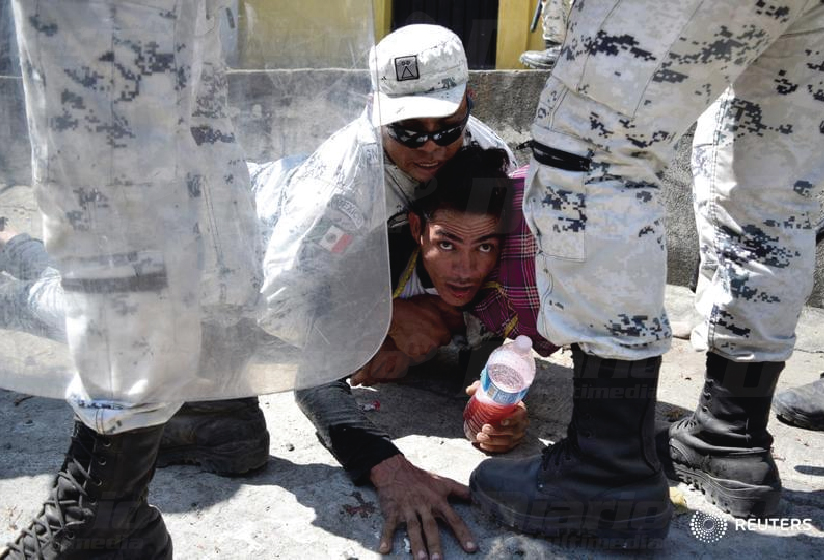 M de R / Diario de ChiapasEl periodista chiapaneco, José Torres Cancino, fue reconocido por la agencia Reuters, al seleccionar una de sus fotografías dentro de las 100 mejores a nivel mundial. Torres Cancino, colaborador de Diario de Chiapas, captó en enero de este año la detención de un migrante hondureño a manos de tres elementos de la Guardia Nacional, mismos que sometieron en el piso al extranjero.La fotografía fue obtenida durante la cobertura del ingreso de una caravana migrante, que se enfrentó con militares en el río Suchiate, en la frontera que divide a México y Guatemala.“Fue un momento de total tensión, porque llovían piedras y golpes por doquier, hubo que fotografiar el instante de esta detención que evidencia la presión de Estados Unidos sobre México para frenar el paso de migrantes”, expuso el reportero. José Torres colabora desde 2015, tiempo en el que ha dado cobertura a caravanas migrantes en Chiapas, Guatemala y Honduras. Junto a ésta, fotografías de todas partes del mundo también fueron seleccionadas; desde temáticas relacionadas con la pandemia, la explosión en Beirut, Líbano y otros acontecimientos políticos y sociales en Europa, Asia y América.PIE DE FOTO:La fotografía de José Torres fue seleccionada por la agencia Reuters.Agentes federales en México dan cacería a migrantes "por su color de piel y su olor"https://www.jornada.com.mx/sin-fronteras/2020/11/29/agentes-federales-en-mexico-identifican-a-migrantes-por-su-color-de-piel-y-su-olor-8969.htmlla Redacción | domingo, 29 nov 2020 09:11 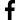 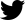 Ciudad de México. Mientras viajaban en autobús a Tapachula, Chiapas, en 2009, Tobyanne Ledesma y su madre fueron señaladas por agentes migratorios, las bajaron de la unidad y les pidieron sus credenciales de elector, después les exigieron el pasaporte, pero no lo traían con ellas, pues están en su propio país.Por el color de su piel (son afrodescendientes), personal del Instituto Nacional de Migración (INM) puso en duda su nacionalidad y las hizo pasar un calvario. Las interrogaron por separado y las violentaron durante dos horas.El de Tobyanne, quien hoy es la titular del Mecanismo de Protecci|ón para Defensores de Derechos Humanos y Periodistas de la Ciudad de México, es uno de varios testimonios presentados en el informe Por el color de mi piel y la forma en que hablo español: la detención y deportación de indígenas y afrodescendientes mexicanos por el INM, del Instituto para las Mujeres en la Migración (Imumi).El reporte asienta que los propios agentes migratorios han señalado que reconocen a los migrantes por su comportamiento nervioso, color de su piel, vestimenta, pero sobre todo, por su olor. Se trata, enfatiza el Imumi, de métodos discriminatorios que conducen a la detención ilegal, desaparición y deportación de indígenas y afrodescendientes mexicanos al ser identificados erróneamente como indocumentados. A los primeros se les envía a Guatemala u Honduras, a los afrodescendientes a Haití, Honduras o Cuba.Las tasas más altas de abusos por parte de agentes del INM, subraya el informe, se dan sobre todo en puntos de tránsito, aeropuertos y autobuses. Además de tener que presentar su documentación, cuando se les detiene e interroga son obligados a cantar el Himno Nacional o a responder sobre historia de México, entre otros tratos degradantes. Estas acciones se dan con fuerza física y violencia.Desde que era niña, Tanya Duarte ha enfrentado esa discriminación racial. Es parte de mi vida diaria, dijo resignada a los investigadores del Imumi. A los 12 años de edad, en el camino a su escuela, dos hombres la golpearon y la llevaron a un centro de detención; con el fin de rescatarla, su madre tuvo que pagar y comprobar con fotografías que era mexicana.“Desde que tenía veintitantos, aprendí que debo tener mi acta de nacimiento, pasaporte y toda identificación posible a la mano. Ahora les muestro todo (a las autoridades migratorias). Tengo mi membresía del Sam’s y licencia de conducir, tengo absolutamente todo”.Sin embargo, en no pocas ocasiones los agentes han asegurado que sus documentos son falsos y le han exigido cantar el Himno Nacional. En lugar de eso, Tanya les da la receta del mole poblano o del caldo tlalpeño.Jesús, de 21 años, originario de Yaxgemel, ubicado en el municipio de Chenalhó, Chiapas, viajaba de San Cristóbal de las Casas a Tuxtla Gutiérrez cuando los agentes migratorios subieron al autobús. Le pidieron sus papeles y pese a presentarlos, le dijeron que estaba mintiendo, que no era mexicano, pues tus características son centroamericanas y apenas se entiende tu español, le espetaron. Jesús habla tzotzil. Lo amenazaron con deportarlo y por horas fue víctima de agresiones. Me discriminaron por mi color de piel y por la forma en cómo hablo español, señaló.CENTROAMERICAClaves del plan Joe Biden para CentroaméricaEmpresarios de Guatemala y Costa Rica reaccionaron de forma positiva sobre la agenda que esperan del próximo presidente de Estados Unidos, el principal socio comercial de la región.https://www.estrategiaynegocios.net/lasclavesdeldia/1421136-330/claves-del-plan-joe-biden-para-centroam%C3%A9rica8/11/2020Por estrategiaynegocios.netEl próximo president #46 de Estados Unidos que asumirá el 20 de enero de 2021 deberá enfrentar muchos retos en materia económica y social.La tasa de desempleo en abril alcanzó el 14,7%. El último reporte, que data de octubre, se situó en 6,9%, acumulando 11,1 millones de personas desempleadas en la primera potencia mundial. El denominado “Plan Biden” da seguimiento al Plan de la Alianza para la Prosperidad del Triángulo Norte, lanzado en 2014 por la administración de Barack Obama, cuando Biden era vicepresidente. Este plan buscaba atender las causas de la migración que en ese año desembocaron en una crisis de arribo de menores en la frontera sur de EE.UU.Después de varios días de tensión, el demócrata Joe Biden superó la barrera de los 270 votos electorales el pasado sábado 7 de noviembre diversas cadenas internacionales proyectan al aspirante demócrata, Joe Biden, como el 46° presidente de Estados Unidos. Los resultados no oficiales publicados por los funcionarios electorales del condado muestran que Biden ahora tiene una ventaja de 46.775 votos en el condado, un aumento de 754 del total del sábado. Este lunes 9 de noviembre habrá una nueva actualización de votos.Los empresarios de Centroamérica reaccionaron de forma positiva sobre la agenda que esperan del próximo presidente de Estados Unidos, el principal socio comercial de la región.Guatemala: Migración y más acceso comercialJuan Pablo Carrasco, presidente de la Cámara de Comercio Guatemalteco Americana (Amcham), señaló en una entrevista del 4 de noviembre que Joe Biden ha anunciado un programa de US$4.000 millones para Centroamérica enfocado en programas sociales, fortalecimiento institucional, inversión e infraaestructura. Algo que también Juan González, asesor de la campaña de Biden, repitió en octubre de este año: "Esos US$4.000 millones a través de 4 años vendrán de la desviación de fondos o de alienar las prioridades del presupuesto de la Administración a favor de los países de la región. Cada dólar que se invierte está mejor invertido en asegurar que estamos combatiendo maras en El Salvador, que estamos combatiendo la corrupción y que estamos creando oportunidades económicas para las comunidades marginadas".Carrasco subrayó que la región debe estar atenta "a los cambios en el Departamento de Estado para prever hacia dónde va a ir la estrategia de desarrollo del gobierno", publicó Prensa Libre. También enfatizó en la agenda que Joe Biden espera de los países centroamericanos: fortalecer las instituciones y la lucha contra la corrupción.

Nils Leporowski, presidente del Comité Coordinador de Asociaciones Agrícolas, Comerciales, Industriales y Financieras (Cacif) de Guatemala, señaló que el sector seguirá trabajando con quien elijan los votantes de Estados Unidos. “El tema migratorio para Estados Unidos siempre va a seguir siendo de seguridad nacional, defendiendo su frontera”, comentó el presidente del Cacif y publicó Prensa Libre.Costa Rica: el multilateralismo en la gobernanza mundial“Estamos hablando de las elecciones de una potencia y los cambios no son tan radicales de un presidente a otro, puede cambiar la forma, el tono o el color de las relaciones diplomáticas y de política exterior para Costa Rica, Latinoamérica y el resto del mundo pero no cambia tan fácilmente de rumbo o de intereses superiores”, afirma Rosmery Hernández, directora de la Escuela de Relaciones Internacionales de la Universidad Nacional (UNA), publicó El Financiero de Costa Rica.Con la llegada de Biden al mandato se fortalecería el multilateralismo en la gobernanza mundial, apunta Nuria Marín, abogada y analista internacional. Uno de los puntos comunes con Costa Rica podría ser la lucha contra el cambio climático.Más inversión privadaEl plan de Joe Biden para Centroamérica busca que las economías de la región crezcan de forma sustentable para la creación de empleos.Para eso, el plan contempla:- Trabajar con los bancos multilaterales, como el Banco Mundial y el Banco Interamericano de Desarrollo (BID) para promover la inversión de infraestructura y promover la inversión extranjera. Así enlazar al sector privado.- Reducir las barreras para la inversión del sector privado al priorizar el fortalecimiento del Estado de Derecho y así mejorar la competitividad de los países del Triángulo Norte. La idea es modernizar y estandarizar los trámites en aduanas.- Dirigir al Representante de Comercio de EE.UU. y al Departamento de Comercio para evaluar si los países de Centroamérica han cumplido sus compromisos con el DR-CAFTA incluyendo asegurarse de que las prácticas laborales no están en desventaje. "Al maximizar nuestros tratados comerciales también generamos grandes oportunidades para los negocios de Estados Unidos y sus inversores. EE.UU. es la principal fuente de inversión directa extranjera de Centroamérica".- Impulsar las microfinanzas y la banca inclusiva en Centroamérica con prioridad en los programas de empoderan a las mujeres. Los envíos de remesas constituyen un porcentaje importante del PIB de los países del Triángulo Norte: 10% del PIB de Guatemala hasta 20% del PIB de El Salvador y Honduras. "Como presidente, crearé mecanismos para ayudar a los receptores de remesas, especialmente para mujeres, inversión y el inicio de pequeños negocios".- Énfasis en el desarrollo económico para modernizar puertos, carreteras y redes eléctricas para que la industria local pueda competir de forma global. En el corto plazo, Biden buscaría redoblar la capacidad del SIEPAC, para generar más electricidad en la región.Combate a la corrupción y más seguridad“Centroamérica nunca va a ser capaz de movilizar inversión privada en la escala que necesita o para llevar los servicios que su gente necesita sin combatir la corrupción”, subraya el documento.

Para Biden, la corrupción aleja la inversión, debilita las instituciones y "a falta de recursos en áreas estratégicas empuja a mucha gente a la vulnerabilidad y les motiva a emprender el peligroso viaje de manera irregular al país norteamericano". Por eso, insiste en crear una Comisión regional para combatir la corrupción y fortalecer la vigilacia de la Organización de Naciones Unidas (ONU) o la Organización de Estados Americanos (OEA).

También habría una revocatoria de visas americanas a los funcionarios públicos involucrados en escándalos de corrupción, así como el congelamiento de sus bienes. También señaló que buscará fortalecer las capacidades fiscales e investigadores en la persecución de este tipo de delitos, así como incrementar la presencia de personal de los departamentos federales de Justicia y del Tesoro.

Este plan busca combatir los retos de la criminalidad por medio de la capacitación de los cuerpos de seguridad de la región y la capacitación del aparato judicial para reducir la impunidad. Asimismo, apuesta por crear programas vocacionales y de prevención de violencia para jóvenes de comunidades vulnerables.

Finalmente, promete esfuerzos para combatir la violencia doméstica e intrafamiliar, que sigue siendo “un factor de migración para mujeres y niños”. “El progreso depende de la creación de un ambiente seguro pero no puede ser el único enfoque “, dice el plan de Biden. Por ello, contempla esfuerzos para reducir la pobreza y la inseguridad alimentaria en la región. También ofrece inversiones en capital humano, competitividad y productividad. “La respuesta a la inmigración irregular de Donald Trump ha sido ‘draconiana’”, critica el documento.Los huracanes destrozaron Centroamérica y miles podrían migrar. Biden debe actuar distinto a Trump Opinion by Alberto Pradilla and Jennifer ÁvilaNovember 23, 2020 at 10:29 p.m. CSThttps://www.washingtonpost.com/es/post-opinion/2020/11/23/huracan-desastre-honduras-nicaragua-migracion-biden/Alberto Pradilla es reportero en el sitio ‘Animal Político’ de México y autor del libro ‘Caravana: cómo el éxodo centroamericano salió de la clandestinidad’. Jennifer Avila Reyes es directora del sitio ‘Contracorriente’ en Honduras.“En enero agarramos viaje”. La frase se escucha en colonias del norte de Honduras, la zona más golpeada por los huracanes Eta y Iota en las últimas semanas. El desastre natural se ceba con un país y una región desoladas. A la violencia, la pobreza y la ineficiencia del Estado se le une la devastación: casas, campos y fábricas anegadas. Cuando el agua baje y emerjan las infraestructuras precarias, muchas de las familias desplazadas no tendrán lugar alguno al que regresar.Esto se une a la larga lista de razones para migrar. Hasta ahora, los que marchaban con destino a Estados Unidos, a través de México, lo hacían por dos motivos principales: la violencia y la pobreza. Muchas de las familias que hemos visto en los últimos días, subidas a los techos de sus casas, como pequeñas islas superpobladas en mitad de la catástrofe, son las mismas que en los próximos meses se pondrán en ruta hacia el norte.Desde hace años, organizaciones ecologistas vienen advirtiendo sobre una nueva ola de migraciones provocadas por el cambio climático. Puede que este sea un ejemplo claro. En lo que llevamos de año se registraron cuatro huracanes y más de 30 tormentas tropicales: un récord para la región. Mientras se aborda la reconstrucción, que se encontrará con obstáculos estructurales como la ineficiencia del Estado y la corrupción, es posible que miles de personas viajen hacia Estados Unidos.Al presidente electo de ese país, Joe Biden, le corresponderá tomar medidas ante esta situación para asegurar que los migrantes centroamericanos no queden, aún más, en el abandono.Juan Orlando Hernández, presidente de Honduras, pidió ayuda internacional para hacer frente a la “calamidad”. Pero dos días antes de la llegada de la primera tormenta, su gobierno todavía invitaba a los ciudadanos a vacacionar para reactivar la economía. No solo la naturaleza es responsable de la tragedia.Jimmy Girón, de 25 años, es uno de los hondureños que está pensando en migrar. Reside en Chamelecón, uno de los sectores más poblados y estigmatizados de San Pedro Sula, por ser una colonia popular y con presencia de pandillas. No ha regresado a su casa desde que Eta llegó a Honduras. El 5 de noviembre lo pasó atrapado con su abuela enferma mientras el agua subía. “Nadie fue por nosotros, todos allí nos salvamos solos cuando el río bajó”, explica.En Chamelecón, como en muchos otros barrios centroamericanos, migrar es una rutina que pasa de padres a hijos. El de Jimmy acumula tantos intentos de llegar a Estados Unidos que hasta perdió la cuenta. No tuvo suerte y siempre fue deportado. A pesar de conocer de primera mano los riesgos, el joven no deja de pensar en la opción de hacer las maletas. La derrota electoral del presidente estadounidense, Donald Trump, podría ser también un aliciente ante la idea de que la xenofobia sea desalojada de la Casa Blanca. Sin embargo, no se fía. “No creo que un nuevo gobierno (en Estados Unidos) nos haga más fácil migrar, de hecho pueden traer ideas nuevas para evitarlo”, dice.En Honduras al menos 91 personas murieron (el Ejército eleva la cifra a las 125) y se registraron casi dos millones y medio de damnificadas por los dos huracanes que se convirtieron en tormentas. Para medir el alcance de la tragedia: dos de cada diez hondureños fueron afectados de algún modo.La situación es similar en toda la región: Iota y Eta arrasaron con amplias zonas de Nicaragua, Guatemala y el sur de México. Honduras cerrará 2020 con una pérdida de 10 mil millones de dólares, lo que equivale a 50% del Producto Interno Bruto del país, debido al COVID-19 y los desastres naturales.Hace 22 años, el huracán Mitch ocasionó, solo en Honduras, 7,000 muertes, 8,000 desaparecidos y 4.7 millones de afectados; destruyó 189 puentes, 8,600 kilómetros de carreteras y arrasó con 70% de las plantaciones agrícolas, según la Comisión Económica para América Latina y el Caribe. En aquel momento también Guatemala y Nicaragua fueron duramente golpeados. Aquella tragedia marcó un punto de inflexión en la migración moderna hacia Estados Unidos.Tras Mitch, el gobierno estadounidense de Bill Clinton decidió incorporar a Honduras y Nicaragua dentro del Estatus de Protección Temporal (TPS, por su sigla en inglés), un mecanismo legal creado en 1990 para personas de países que sufren las secuelas de conflictos armados y fenómenos naturales. En 2001, con George W. Bush en la Casa Blanca, se sumó El Salvador, que acababa de sufrir dos brutales terremotos. Con aquel estatus, los centroamericanos pudieron tener un permiso de trabajo, viajar al extranjero y estar protegidos de la deportación. Fue Trump quien le puso fin, alegando que las condiciones en Centroamérica habían mejorado. Sin embargo, ese argumento se demostró falso. La infraestructura quebrada por Mitch no terminó de reconstruirse y los asesinatos se dispararon hasta el punto de convertir a la región en una de las más violentas del mundo, con tasas de homicidios superiores a las de países en guerra.Biden deberá afrontar el previsible incremento migratorio provocado por los desastres naturales. El nuevo presidente estadounidense llega cargado de un buen discurso pero su pasado no es tan confiable: fue vicepresidente con Barack Obama en la administración que más extranjeros ha deportado, por encima incluso del gobierno de Trump. Es de esperar que despliegue una política que le permita diferenciarse de su antecesor. Otra cosa será ver hasta dónde está dispuesto a flexibilizar las políticas hacia migrantes y solicitantes de asilo. Sobre el terreno, decenas de miles de afectados, como Jimmy Girón, deben aguardar a que baje el agua y tratan de salvar lo poco que puedan del lodo. Las aguas estancadas pueden ser foco de brotes de enfermedades y durante estos días, los damnificados vivieron como si el COVID-19 no existiese, hacinados en albergues y expuestos al virus. Además, la mayoría ha perdido su modo de subsistencia y no hay planes para su recuperación.Hay un debate pendiente sobre la protección hacia las víctimas de la crisis climática. Mientras tanto, se pueden tomar decisiones que salven vidas. Biden debe volver a abrir el TPS para incluir a los países centroamericanos. En previsión a la llegada de migrantes y solicitantes de asilo a los que los huracanes arrebataron todo, poner fin al “Protocolo de Protección de Migrantes” que los obliga a esperar en México a que un juez resuelva su caso. Garantizar la acogida a las víctimas de la catástrofe es un primer paso para demostrar que las políticas inhumanas de Trump han quedado atrás.PANAMAInforme revela riesgos de migrantes ilegales varados en Panamáhttps://www.prensa-latina.cu/index.php?o=rn&id=408460&SEO=informe-revela-riesgos-de-migrantes-ilegales-varados-en-panamaPRENSA LATINAPanamá, 3 nov (Prensa Latina) Un informe de la Defensoría del Pueblo de Panamá reveló la situación de vulnerabilidad y riesgo en que viven hoy los migrantes ilegales varados cerca de la frontera con Costa Rica.Según la fuente, con el cierre del punto fronterizo de Paso Canoas debido a la Covid-19 y la negativa de Costa Rica en recibirlos, los migrantes optan por ingresar a suelo vecino por trochas ilegales bajo la guía de los llamados 'coyotes'.

Por tal motivo, 'se hace necesario que las autoridades competentes de Costa Rica, de Panamá́ y el Grupo de movilidad presten especial atención a esta situación antes de que nos encontremos con una desgracia', expresó el Defensor del Pueblo, Eduardo Leblanc.

Aseguró que esta situación podría considerarse una violación al Pacto Mundial de Migración y al derecho humano a la vida, toda vez que al ser detectados por las autoridades de seguridad de Costa Rica son devueltos a territorio panameño y dejados a su suerte en diferentes áreas fronterizas, en vez de acogerlos en sus Estaciones de Recepción para Migrantes.

Leblanc reseñó casos de familias enteras que son abandonadas por las autoridades costarricenses en lugares sin las mínimas condiciones de supervivencia, lo cual es visto con preocupación por los residentes de esos sectores, en tanto los migrantes quedan a la suerte hasta con niños en brazos.

Ante este panorama, la Defensoría del Pueblo de Panamá contactó con su homóloga de Costa Rica para buscar una solución a estos casos, que también son del conocimiento de las autoridades panameñas de Migración.

De acuerdo con fuentes oficiales, en los dos últimos meses entraron a Panamá mil 16 migrantes irregulares procedentes de Haití, Chile, Brasil, India, Ecuador, Guinea, Pakistán, Angola y Sri Lanka, entre otras nacionalidades, los cuales se encuentran en albergues cercanos a la frontera con Colombia.

Recientemente la prensa local denominó de crisis migratoria invisible, la permanencia prolongada en el país de dos mil 835 migrantes ilegales en espera de la apertura de las fronteras centroamericanas para continuar su viaje hacia Estados Unidos.

A juicio del jefe de Misión de la Organización Internacional para las Migraciones en Panamá, Santiago Paz, estas personas llegan en pequeños grupos a través de la jungla y son retenidos por el Servicio Nacional de Fronteras, que los ubica en los centros de detención, donde reciben alimentación y atención médica, financiadas por las autoridades panameñas.

Estadísticas del Servicio Nacional de Migración arrojaron que 111 mil 159 personas utilizaron la ruta selvática del Darién para ingresar ilegalmente a la nación istmeña entre 2010 y 2019, movimiento que tuvo sus picos en 2015 (28 mil 289) y 2016 (30 mil 055).

mem/npgCOSTA RICACosta Rica crea categoría especial de refugio para tres paíseshttps://www.dw.com/es/costa-rica-crea-categor%C3%ADa-especial-de-refugio-para-tres-pa%C3%ADses/a-55583894DW 12/11/2020Costa Rica anunció una nueva categoría de asilo para solicitantes de Cuba, Nicaragua y Venezuela. Para acogerse, deben demostrar que su petición de refugio fue denegada y que no tiene antecedentes penales.Costa Rica anunció este jueves (12.11.2020) una nueva categoría de asilo que permitirá permanecer en el país a solicitantes de refugio procedentes de Cuba, Nicaragua y Venezuela cuya petición fue rechazada.La categoría nueva brindará permanencia en Costa Rica -por un período de dos años prorrogable, con derecho a realizar actividades laborales- a personas de esos tres países que no calificaron para obtener refugio. La nueva condición migratoria fue publicada este jueves en el diario oficial La Gaceta como una resolución de la Dirección General de Migración y Extranjería."En virtud de la protección que requieren las personas migrantes afectadas por la situación política, sanitaria y social que se vive en Venezuela, Nicaragua y Cuba, se considera oportuno la implementación de un sistema de protección complementaria" para permanecer en Costa Rica, señaló la resolución. Para acogerse a la nueva condición, quien sea solicitante debe demostrar que tuvo su petición de refugio denegada y que no tiene antecedentes penales."Esta decisión es un gran paso para integrar a los refugiados que huyen del régimen de (el presidente venezolano, Nicolás) Maduro", comentó en un comunicado David Smolansky, comisionado de la OEA para la crisis de migrantes venezolanos.La publicación en La Gaceta citó pronunciamientos de la Comisión Interamericana de Derechos Humanos (CIDH) sobre la situación de Cuba, Nicaragua y Venezuela que ha impulsado a parte de sus poblaciones a buscar asilo en el exterior. Precisó que Costa Rica registró un "aumento considerable" de solicitudes de refugio de personas venezolanas a partir de 2014, mientras que la crisis política de Nicaragua -con la ola de protestas antigubernamentales de 2018- condujo a un pico de solicitudes de asilo. En el caso de Cuba, la fuente indicó que el cierre de acceso a Estados Unidos desde 2017 llevó a muchas personas isleñas a buscar permanencia en Costa Rica.ama (afp, efe) NICARAGUAHONDURASMigrantes de Honduras planean dos caravanas hacia EUMigrantes de Honduras ven posibilidades para lograr hacer su travesía pasando por MéxicoLUNES 30 DE NOVIEMBRE DE 2020Marvin Bautista | Diario del Surhttps://www.elsoldemexico.com.mx/mundo/migrantes-de-honduras-planean-dos-caravanas-hacia-estados-unidos-mexico-6076694.htmlTAPACHULA. Han convocado en redes sociales dos nuevas caravanas migrantes desde Honduras para el próximo 10 de diciembre y 21 de enero de 2021, a pesar de la crisis migratoria que hay en el Triángulo Norte de Centroamérica.Y es que aseguran que no hay otra forma de enfrentar la vida en ese país de Centroamérica, ante la grave crisis económica y de inseguridad que viven, a lo que se suman los graves problemas que enfrentan por los destrozos ocasionados por los fenómenos meteorológicos de los últimos días.Istmina Platero, defensora de Derechos Humanos, dijo que circula en redes sociales la propuesta de nuevas caravanas, a pesar de las duras políticas migratorias en Estados Unidos y de que el presidente electo de Estados Unidos Joe Biden mantiene ese carácter represivo fuera de país.En el portal “Yo soy de la Lima Cortes Honduras”, se expone que las dos nuevas caravanas integradas por hondureños partirían de San Pedro Sula, una en diciembre y la otra en enero.Aunque los migrantes están conscientes de la dificultad de lograr su objetivo, la respuesta en las redes sociales para sumarse al colectivo ha sido positiva, sin embargo, persiste en ellos el temor porque las autoridades tanto de Estados Unidos, México y Guatemala vuelvan a poner en las medidas disuasivas para evitar que los centroamericanos puedan llegar incluso a México.Pues fue a inicios del pasado mes de octubre que más de 3 mil migrantes iniciaron el trayecto hacia México en busca de mejores condiciones de vida, quienesEL SALVADORLa política migratoria de Biden ofrece esperanza para El SalvadorBo CarlsonMartes 10 de noviembre de 2020https://elfaro.net/es/202011/columnas/24987/La-pol%C3%ADtica-migratoria-de-Biden-ofrece-esperanza-para-El-Salvador.htmEl sábado 7 de noviembre, Joe Biden declaró su victoria contra Donald Trump tras una elección muy reñida. Dado que los republicanos probablemente mantengan el control del senado, los cambios políticos que Biden puede traer serán más modestos que lo que se anticipaba. Con la inmigración, sin embargo, Biden puede revertir las acciones ejecutivas de Trump y entregar un fuerte paquete de ayuda al desarrollo para Centroamérica. Los salvadoreños tienen razones para sentirse optimistas con la llegada de presidente electo al cargo en enero.El legado migratorio de TrumpEl gobierno de Trump ha implementado las medidas más fuertes contra los inmigrantes indocumentados en la historia moderna de Estados Unidos, principalmente a través de sus poderes ejecutivos. A diferencia del presidente Obama, quien durante su segundo mandato priorizó a los recién llegados y a los condenados de delitos graves para la deportación, Trump autorizó las redadas indiscriminadas contra los migrantes. Hasta que la Corte Suprema intervino en junio de este año, Trump trató de revocar la protección para más de 640 000 inmigrantes sin documentos que habían cruzado la frontera como niños. Su gobierno también buscó terminar el programa Estado de Protección Temporal (TPS), que permite la residencia legal para casi 200 000 salvadoreños.Trump separó a los niños de sus familias en la frontera, no para proteger a los migrantes, sino para desalentar a los migrantes potenciales de entrar a Estados Unidos. Contra el derecho internacional, el gobierno estableció programas que requerían que los refugiados esperaran en México. Finalmente, Trump negoció acuerdos de “tercer país seguro” con El Salvador, Honduras y Guatemala, los cuales requieren que la gente en ruta a Estados Unidos solicite el asilo en esos países en vez de Estados Unidos—una proposición absurda, dado que las tasas de homicidios de los tres países están entre las más altas del mundo.Las soluciones de corto plazo de BidenAl inicio de su mandato como presidente, Biden se enfocará en revocar las decisiones ejecutivas de Trump. Biden ha dicho que terminará con la política de separación de familias, y ha prometido restaurar DACA, el programa que protege de la deportación a los jóvenes inmigrantes. Ha declarado su intención de terminar el programa de deportación indiscriminada de Trump y frenar las deportaciones durante sus primeros 100 días como presidente. Biden también ha prometido no deportar a los tepesianos a un país inseguro, y dejará sin efecto las políticas de Trump contra los refugiados.Sin embargo, es probable que Biden encuentre resistencia del sistema judicial, el cual está dominado por jueces conservadores. Además, para crear un camino hacia la ciudadanía necesitará el apoyo del Congreso. La reforma migratoria comprensiva ha fracasado tres veces durante los últimos 20 años, y con el Senado en manos de los republicanos, tiene pocas probabilidades de ser aprobada. Incluso con mayorías demócratas en ambas cámaras, el asunto competiría contra el coronavirus, la salud, el cambio climático y otras prioridades en la agenda legislativa.Los activistas por los derechos de los migrantes han sido los grandes críticos de las acciones de Biden. Como senador, Biden buscaba más fondos para vallas fronterizas. Durante sus dos mandatos como vicepresidente, el gobierno de Obama deportó a más inmigrantes que ningún otro. Biden también fue clave para una infusión de fondos a la patrulla fronteriza de México para resistir la migración del Triángulo del Norte. Como apunta Dara Lind, las políticas de Obama y Biden buscan un equilibrio entre la seguridad y el humanismo. Mientras que el equilibrio que Biden elija como presidente no cambiará a la posición humanitaria, representará un cambio significativo del enfoque singular de Trump en la seguridad.La solución de largo plazo de BidenPara evitar la elección difícil entre la seguridad y el humanismo para responder a las decenas de miles de personas que ingresan a EE.UU. cada año, Biden considera el desarrollo como la solución de largo plazo. Tras una oleada de solicitudes de asilo del Triángulo del Norte en el 2014, el entonces vicepresidente obtuvo $750 millones para asistencia de desarrollo en los tres países. A la vez, los líderes de El Salvador, Guatemala y Honduras se juntaron para la Alianza para la Prosperidad, un plan de desarrollo regional de $5.4 billones para combatir las causas de la migración.Para revertir la cancelación de mucha de la asistencia estadounidense ordenada por Trump, Biden planea distribuir $4 billones durante cuatro años para la seguridad, gobernanza y el crecimiento económico. Dado el fuerte consenso bipartidario que Biden consiguió para su programa en el 2014, es probable que consiga por lo menos una porción de estos fondos entre los congresistas en el 2021.¿El plan de Biden mejorará la calidad de vida para los salvadoreños?La asistencia estadounidense y la Alianza para la Prosperidad han provocado críticas consideradas, tanto de la izquierda como de la derecha, pero llama la atención la similaridad entre las dos perspectivas. Para que la asistencia traiga oportunidades reales para los salvadoreños, según Ryan Berg del American Enterprise Institute, debe contar con “socios con voluntad en la tierra”. Distribuir fondos para el sector privado y la fuerza pública no mejorará los resultados para los salvadoreños hasta que el país logre reducir la corrupción.Durante su gobierno, Trump ha demostró su voluntad para perdonar cualquier transgresión por parte de los líderes centroamericanos, siempre y cuando limitaran la migración. Cuando se revelaron los nexos entre Juan Orlando Hernández y narcotraficantes, los diplomáticos de Trump reiteraron su apoyo. Después de que Nayib Bukele amenazó a la prensa independiente, el embajador estadounidense tuiteó sobre su colaboración cercana. Y cuando Jimmy Morales prometió terminar el mandato de CICIG, Trump y sus aliados hicieron casi nada para prevenirlo.Biden, en cambio, ha sido un defensor más fuerte de los esfuerzos contra la corrupción en Centroamérica. Viajó a Latinoamérica 16 veces durante sus ocho años como vicepresidente, incluso varias veces al Triángulo del Norte. Durante uno de esos viajes, en el 2016, Biden conoció a Thelma Aldana, la fiscal guatemalteca y activista contra la corrupción. Apoyó la CICIG y la MACCIH, y cuando Aldana lanzó su candidatura presidencial en el 2019, Biden la animó.Mientras que no hizo ninguna declaración como vicepresidente sobre la corrupción de Enrique Peña Nieto o sobre el golpe contra Manuel Zelaya en Honduras, Biden estaría más dispuesto para hacerlo como presidente.Al revertir las políticas de Trump más duras contra los migrantes, Joe Biden abrirá camino a una época más positiva para los migrantes salvadoreños y para los salvadoreños-americanos. Ese logro por sí mismo merece un elogio, pero el abordaje de largo plazo ofrece aún más esperanza para el futuro. Si el gobierno de Biden puede refrenar los impulsos antidemocráticos de Nayib Bukele, fortalecer a la sociedad civil centroamericana y dedicar una porción significativa de su asistencia a programas contra la corrupción, los próximos años presentarán una oportunidad para mejorar la calidad de vida para todos los salvadoreños.*Bo Carlson es colaborador del Proyecto de Prosperidad y Desarrollo del Centro de Estudios Estratégicos e Internacionales (CSIS, por sus siglas en inglés) en Washington, D.C. Antes de su puesto con el CSIS, trabajó con la OEA y con el Grupo de Trabajo para Asuntos Latinoamericanos. Las opiniones expresadas son las del autor.Ministro de Trabajo viajará a EE.UU. para reactivar programa de empleo temporalhttps://www.elsalvador.com/noticias/negocios/ministro-de-trabajo-viajara-estados-unidos-reactivar-programa-empleo-temporal/776205/2020/?eType=EmailBlastContent&eId=25ee1ca2-f31f-495b-ac44-bd8a6f4b2d2fEn enero también enviará a un equipo de trabajo a Catar para analizar las condiciones laborales.Por Karen MolinaNov 16, 2020- 08:58El ministro de Trabajo, Rolando Castro, adelantó este lunes por la mañana que viajará a EE.UU. en los próximos días para reactivar el programa de trabajo temporal con el que más de 200 salvadoreños lograron trabajar legalmente a inicio de año en el país americano.Debido a las condiciones de la pandemia, el último grupo de trabajadores salvadoreños tuvo que hacer en dos meses el trabajo que se requería en cuatro y regresar.“Por la pandemia y por protección de los trabajadores, el programa Migración Laboral tuvo una pausa. Ahora lo estamos retomando”, dijo el funcionario, quien espera que en diciembre vuelva a enviarse a un grupo de trabajadores contratados de forma temporal.No mencionó, sin embargo, cuáles serían las condiciones que analizarán para que los salvadoreños vuelvan a trabajar en EE.UU. Debido a que el nivel de contagios de Covid-19 aún se mantiene alto en algunas ciudades de ese país y esto amenaza con cerrar más empresas.Sin embargo aclaró que todas estas nuevas modalidades de empleo tendrán que ser analizadas con los nuevos empleadores con los que se tenga acuerdo.Aún así, en general la economía estadounidense ha comenzado a mostrar signos de recuperación.Pero además de EEUU, también están explotando las posibilidades de trabajo temporal en Canadá y Qatar, por lo que un equipo del ministerio podría viajar en enero para analizar las condiciones y ya se tiene programada una reunión con la embajada de Canadá.Sobre allanamientos
En otro tema, el ministro de Trabajo se refirió a los allanamientos de la Fiscalía y al antejuicio en contra del viceministro de Seguridad, Mauricio Arriaza Chicas, Castro dijo que su gobierno no se opone a que sean fiscalizados, al tiempo que criticó al fiscal general por no investigar otros casos que él considera pertinentes.“Nuestro gobierno no se opone a que seamos fiscalizados, todo funcionario público debe dar cuentas al pueblo salvadoreño, lo que no es justo es que lo hagan con irregularidades, favoreciendo a unos cuantos”, señaló.GUATEMALAConamigua cumple un mes sin que el Congreso nombre a nuevas autoridadesMigrantes en EE. UU. llaman a diputados a elegir a un candidato por sus capacidades y no por compromisos ni componendas políticas.Por Sergio Morales Rodas14 de noviembre de 2020https://www.prensalibre.com/guatemala/migrantes/conamigua-cumple-un-mes-sin-que-el-congreso-nombre-a-nuevas-autoridades/El Congreso continúa sin elegir al secretario y subsecretario del Consejo Nacional de Atención al Migrante de Guatemala (Conamigua), un mes después de que se venciera el plazo de tres años para los que fueron electas las anteriores autoridades.De momento, la institución permanece a cargo de Rita Elizondo, subsecretaria ejecutiva, ahora secretaria ejecutiva en funciones, desde abril pasado, luego de que el anterior secretario, Carlos Narez, fue destituido por el Legislativo.Esa situación hace recordar el letargo de varios años en los cuales el Congreso no elegía al sustituto de la exsecretaria Alejandra Gordillo quien, por esa razón, estuvo al frente de Conamigua durante seis años, de marzo del 2011 a abril del 2017.En esta ocasión, la Comisión de Migrantes del Congreso ya eligió a los cinco aspirantes de los cuales el pleno del Congreso debe elegir. Ellos son: Raúl Eduardo Berríos, Ely María Zea, Álvaro Eduardo Caballeros, Rita María Elizondo y Carlos Eduardo Woltke.Se espera que ahora no pase tanto tiempo para contar con las nuevas autoridades; sin embargo, migrantes en EE. UU. hacen un enérgico llamado para que los diputados elijan a un candidato idóneo puesto que, consideran en el listado hay candidatos capaces.En contraparte, temen que ya exista un pacto para elegir a Raúl Barríos, el aspirante que tuvo mayor punteo en la fase previa de la elección, pero que varios guatemaltecos en el exterior creen es el menos idóneo de los cinco.En efecto, dos fuentes involucradas en el proceso que prefirieron no ser citadas externaron que hay un acuerdo de la alianza oficialista para que el Congreso elija a Berríos, algo a lo que se oponen los migrantes.CríticasBoris Ochoa, empresario guatemalteco y líder migrante en Nueva York, indicó que en esta elección los diputados deben anteponer los intereses de los guatemaltecos en el exterior. En relación a la candidatura de Berríos expuso que “no hay que darle la oportunidad a gente liga a partidos corruptos”.En las pasadas elecciones, el referido aspirante para dirigir Conamigua fue candidato a diputado por lista nacional por la Unión del Cambio Nacional (UCN).Ochoa criticó a las autoridades que han dirigido Conamigua desde su creación (2007) porque no han impactado en o ha tenido ningún impacto en EE. UU. por lo cual “si se elige a este candidato —Berríos— sería retroceder” y adelantó que de resultar electo no recibirá ningún apoyo por parte de la comunidad migrante.Guillermo Castillo, miembro de la organización Cooperación Migrante, también cuestionó la idoneidad de Berrios y afirmó que “no puede un excandidato de la UCN, donde su máximo dirigente y excandidato presidencial —Mario Estrada— está cuestionado por narcotráfico, dirigir una entidad de migrantes porque afecta los intereses de EE. UU.”.“El Congreso debe saber a quién elegir. ¿Cómo van a elegir a alguien si ellos no conocen la problemática migrante?”, cuestionó Carlos Herrera, migrante que reside en Texas  y que participó en la mesa técnica para elaborar propuestas a la ley de Conamigua.Para Herrera, los diputados “tienen una gran responsabilidad con los migrantes” puesto que su elección debe estar enfocada en que la institución está liderada por un secretario “con experiencia, ética y dignidad”, para apoyar a los guatemaltecos en el extranjero y desarrollar proyectos socioeconómicos para prevenir la migración.“El mayor reto es  elegir un secretario con verdadera experiencia en temas migrantes y despolitizar Conamigua y no seguir  agendas políticas con lo cual se le dará a Conamigua más autonomía para operar y ejecutar proyectos”, añadió.Pequeño grupoPero Berríos asegura que los “ataques” se origina por un “pequeño grupo” de migrantes que buscan empujar a alguno de los otros cuatro aspirantes, y que sienten no tiene posibilidades de ser elegido por el Congreso ya que él obtuvo la puntuación más alta en la fase en la que la Comisión del Migrante seleccionó a los cinco finalistas.Berríos negó que esté afiliado a algún partido político, no obstante, reconoció que sí fue candidato a diputado porque “mi intención era colaborar en el tema migrante” como lo ha hecho desde hace años. Además, descartó que exista un consenso entre legisladores para elegirlo.El problema no es que —al secretario y subsecretario— lo elija el Congreso, el problema es que para elegirlo se hacen pactos y alianzas que van en contra de los intereses de los migrantes.Ligia Hernández, diputada integrante de la Comisión del Migrante.“Me han querido desgastar cuando tengo todas las capacidades y la buena voluntad para el tema migrante”, subrayó Berrios, quien aseveró que los migrantes que lo han criticado lo han hecho porque desconocen cómo funcionan los procesos de elección.Reforma profunda a ConamiguaSin embargo, tanto migrantes como analistas del tema consideran que para que la institución sea funcional es imprescindible hacer una reforma profunda a su ley. De lo contrario seguiremos viendo una entidad que solo sirve para el pago de sueldos y salarios, viajes y con una pésima ejecución presupuestaria.El canciller Pedro Brolo aseveró que el Congreso debe revisar la funcionalidad de Conamigua, al mismo tiempo que, recordó, el presupuesto de dicho consejo sale del Ministerio de Relaciones Exteriores, pero esos recursos “deberían servir para fortalecer a los consulados y atender a los migrantes en el extranjero”.Brolo dijo que el mandato de Conamigua se limita a atender a los migrantes guatemaltecos que son retornados; sin embargo, para esa función ya existen otras instituciones como el Instituto Guatemalteco de Migración, y para atender a unidades familiares y menores de edad, la Procuraduría General de la Nación y las secretarias de Obras Sociales de la Esposa del Presidente y de Bienestar Social.En palabras más simples, Conamigua hace las funciones que ya tienen a su cargo otros entes. “Vemos que sí hay necesidad de reformar o desaparecer Conamigua”, aseveró el canciller.Durante años, esta entidad ha sido caracterizada por su pobre desempeño. Brolo recordó que las anteriores autoridades habían elaborado un plan operativo anual que tenían el 97% de gastos de funcionamiento por lo cual no lo aprobaron hasta que se hizo una propuesta más sensata.¿Puede ejecutar en el extranjero?Algunos líderes migrantes en EE. UU. sugieren que Conamigua debería apoyar a los migrantes en el extranjero, pero esa función ya la hacen los consulados que, al final de cuentas, por ser parte del Minex son los únicos reconocidos por gobiernos de otros países, según las convenciones internacionales sobre relaciones diplomáticas.“Una institución X no puede venir y decir ‘voy a abrir un quiosco en Dallas y emitir DPI porque a mí se me da la gana’ eso contraviene la normativa internacional”, aseveró recientemente Eduardo Hernández, viceministro de Asuntos Migratorios y Consulares.“Puede haber un agregado militar —en las delegaciones diplomáticas o consulares—, policial, del Ministerio Público… puede haber mil cosas, pero siempre debe estar bajo la sombrilla de una embajada o consulado”, añadió.Hernández expuso que cuando se creó Conamigua se hizo con la idea de que fuera un brazo técnico de apoyo a las comunidades de migrantes en el extranjero lo cual “no tiene lógica” porque por más que se legisle para que la institución ejecute en el extranjero tiene que ser reconocida por los gobiernos de otros países a través de la Cancillería. “Es algo básico de primer año de relaciones internacionales”, dijo el funcionario.Reformas no abordan elecciónRecientemente, la Comisión del Migrante del Congreso presentó unas reformas a la Ley de Conamigua; sin embargo, aunque cambian algunos requisitos para los aspirantes a dirigir la institución, y de que las organizaciones de guatemaltecos en el exterior tendrán participación en el proceso de elección puesto que propondrán a los candidatos, al final de cuentas serán electos por el Legislativo.Esta modalidad de elección es considerada una de las razones de la disfuncionalidad que ha caracterizado a la institución desde sus inicios, debido a los intereses que en esa dependencia tienen diputados, que son quienes seguirán eligiendo tanto al secretario como al subsecretario.Las reformas también proponen el que las autoridades de Conamigua sepan hablar inglés fluido y que el subsecretario radique en el extranjero.Fuera de esos cambios, destaca el que Conamigua tendrá una agregaduría en cada consulado y embajada de Guatemala, cuya infraestructura y facilidades deberán ser proporcionadas por el Minex.Asimismo, plantea la creación de oficinas municipal del migrante, se entiende que en las 340 comunas del país, que tendrán la función de coordinar proyectos y programas relacionados con los migrantes en EE. UU. a quienes se les ayudará a agilizar los trámites en las instituciones del país. Migrantes imponen récord en envío de remesas hacia Guatemalahttps://www.soy502.com/articulo/migrantes-imponen-record-envio-remesas-hacia-guatemala-930Por Alexis Batres09 de noviembre de 2020, 14:11Durante los últimos cuatro meses, los migrantes guatemaltecos residentes en el extranjero han roto el récord en envío de remesas al superar la marca de los Q1 mil millones cada mes.Las remesas enviadas durante el mes de octubre, en plena recta final de las elecciones en Estados Unidos, reflejaron un nuevo récord ya que los connacionales enviaron a Guatemala más US$1,132 millones (unos Q8,818 millones). Es decir, un 13% más de lo que recibió el país durante el mismo mes del año anterior.En total, de enero a octubre, Guatemala ha recibido en concepto de remesas un total de US$9,193.3 millones (unos Q71,618 millones), un crecimiento del 5% respecto del mismo periodo de 2019 cuando la cifra alcanzó los US$8,747.5 millones (unos Q68,145 millones). Esto significa que se registraron US$445.7 millones más que el año anterior, de acuerdo con las cifras publicadas por el Banco de Guatemala.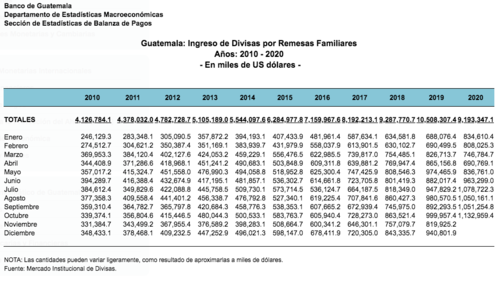 Empleo y eleccionesConsultado al respecto, el economista Erick Coyoy, investigador de la Universidad Rafael Landívar, analiza dos escenarios que pudieron incidir en el incremento de las remesas durante el último mes: recuperación de empleo y elecciones.En cuanto a la recuperación del empleo, Coyoy explica que el mercado laboral en Estados Unidos se recupera luego de la crisis provocada por el Covid-19 y pudiera ser que los migrantes han obtenido los nuevos empleos.“Hasta septiembre las cifras de empleo eran favorables, no a como estaban antes de la pandemia, pero ha mejorado. Además, pudiera ser que los trabajadores migrantes son quienes han obtenido los empleos”Erick Coyoy, economista investigador de la Universidad Rafael LandívarPor otra parte y no menos importante, el tema electoral pudo incidir en el envío de más remesas por la incertidumbre de desconocer si Donald Trump continuaría en el poder. "Pudo generar temores en los migrantes y por ello maximizaron sus envíos de recursos", destacó el economista.Coyoy considera que la tendencia al alza se mantendrá en los últimos meses de este 2020 debido a que son los de mayor consumo y tradicionalmente son de alto flujo en el envío de remesas.Previendo que Trump ya no continuará en el poder, debido a que fue derrotado en las urnas por el candidato demócrata Joe Biden, el 2021 podría significar que el envío de remesas hacia Guatemala se normalice, concluyó Coyoy.Guatemala solicita a EU protección temporal para migrantesPor Selene Mejía11 de noviembre de 2020, 20:11https://www.soy502.com/articulo/guatemala-solicita-proteccion-temporal-migrantes-eeuu-153Guatemala solicitó a Estados Unidos conceder el "Estado de Protección Temporal TPS" a migrantes guatemaltecos tras la emergencia por Eta. El canciller guatemalteco Pedro Brolo, entregó al Embajador de Estados Unidos en Guatemala, William W. Popp, una carta oficial donde el presidente Alejandro Giammattei solicita este estatus.“El Gobierno de Guatemala reitera la necesidad de que los guatemaltecos que actualmente se encuentren en los Estados Unidos de América, puedan permanecer y no ser deportados, bajo este régimen de protección temporal”, expone el Canciller en la carta dirigida al Secretario de Estado estadounidense, Michael Pompeo, según explica un comunicado oficial del Ministerio de Relaciones Exteriores (Minex). El documento será entregado en Washington, ante el Departamento de Estado de los Estados Unidos de América, por el Embajador guatemalteco Alfonso Quiñónez.La misiva explica la grave situación que enfrenta Guatemala debido a las inundaciones y derrumbes producidos por el paso de la depresión tropical Eta, sumado a la crisis que ha traído la pandemia, por ello, por el momento, no puede manejar de manera adecuada el retorno de los connacionales deportados. “Guatemala atraviesa una situación única y particularmente compleja, dado que el Covid-19 tuvo un fuerte impacto negativo durante los meses previos en estas regiones, y la llegada de esta tormenta ha profundizado aún más la crisis que se vive en las áreas afectadas”, expresa el documento.TPS: la larga historia de solicitudes fallidas que Guatemala ha hecho a EE. UU.Una vez más, ahora por los estragos causados por la tormenta tropical ETA, el Gobierno pide beneficio migratorio que detendría ciertas deportaciones.Por Sergio Morales Rodas11 de noviembre de 2020https://www.prensalibre.com/guatemala/migrantes/tps-la-larga-historia-de-solicitudes-fallidas-que-guatemala-ha-hecho-a-ee-uu/En 1998 luego del paso del devastador huracán Mitch en Centroamérica, EE. UU. otorgó el Estatus de Protección Temporal (TPS, en inglés) a Honduras y Nicaragua que junto con Guatemala fueron las naciones más afectadas.Aquellos países lo pidieron, pero el Gobierno guatemalteco —encabezado por el expresidente Álvaro Arzú— prefirió no hacerlo, con lo cual dejó pasar la oportunidad de evitar la deportación de cientos de connacionales.Veintidós años más tarde, otros desastres naturales han golpeado a Guatemala, y aunque el beneficio se ha pedido, no solo por parte del Gobierno, sino incluso por algunos congresistas estadounidenses, ese país no lo ha otorgado.Al mismo, durante estos años el TPS se ha renovado a Honduras y Nicaragua, mientras que a El Salvador se le otorgó en el 2001 por los terremotos de enero y febrero de ese año.Intentos fallidosBien sea por incapacidad para cabildear o porque las solicitudes se han planteado en momentos políticos inadecuados, lo cierto es que Guatemala ha efectuado de manera oficial la petición por lo menos en cinco ocasiones, después de 1998.El 12 e octubre del 2005 el gobierno del entonces presidente Óscar Berger pidió el TPS por los daños y muertes que dejó en el país la tormenta tropical Stan. Por un fenómeno similar, la tormenta Ágatha, la administración de Álvaro Colom hizo la misma petición el 4 de junio del 2010.Países con TPS y cantidad aproximada de beneficiariosEl Salvador   195,000Honduras     86,000Haití       45,000Nepal     9,000Siria            5,800Nicaragua     5,300Sudán       1,040Yemen       1,000Luego, el 9 de noviembre de 2012, el Gobierno de Otto Pérez Molina volvió a pedirlo tras el terremoto que dos días antes había golpeado al país, sobre todo a los departamentos del occidente. En esa ocasión, el exmandatario llegó a decir de que era cuestión de días para que lo otorgara la administración de Barack Obama.En mayo del 2016, cuando Jimmy Morales tenía meses de haber asumido el Gobierno insistió infructuosamente en la petición de sus antecesores.Dicha solicitud tampoco fue tomada en cuenta dos años más tarde cuando Guatemala resultó seriamente afectada por la erupción del Volcán de Fuego, ni siquiera porque esta petición fue respaldada mes y medio más tarde por un grupo de 44 congresistas estadounidenses.¿Qué es el TPS y a quiénes se otorga?  El TPS fue creado en 1990 para conceder permisos temporales de residencia y trabajo a ciudadanos de países afectados por conflictos bélicos o desastres naturales u “otras condiciones extraordinarias de carácter temporal”.De acuerdo con el Servicio de Ciudadanía e Inmigración de EE. UU., es un beneficio que extiende el Departamento de Seguridad Nacional (DHS, en inglés) para ciudadanos de determinado país que no pueden estar en su nación de origen de forma segura.Los beneficiarios no pueden ser deportados de EE. UU. y pueden acceder a permisos de trabajo y de viaje. Además, tampoco podrá ser detenida por el DHS debido a su estatus migratorio.Poco viableAnalistas en temas migratorios coinciden en que, al menos durante lo que resta del mandato del presidente Donald Trump, es muy difícil que Guatemala pueda ser beneficiado con el TPS.Pedro Pablo Solares, analista, explicó que dicho beneficio migratorio fue creado por el Gobierno de EE. UU. justo para situaciones como la que atraviesa Guatemala en estos momentos.Sin embargo, debido a la agenda antimigrante del presidente Trump, sumado a que una probable concesión de este beneficio es vista por el Departamento de Seguridad Interna como una probable herramienta para que traficantes de personas incentiven la migración irregular, hace difícil que Guatemala salga favorecida.Para Solares, queda la duda en el ambiente de si acaso no era mejor esperar unos meses más para plantear la solicitud ya con Joe Biden al frente del Ejecutivo estadounidense.“Yo no le veo ningún futuro —a la solicitud— porque el gobierno de Trump ha sido claro respecto a la migración y Biden tendrá que retomar aspectos de política migratoria integral, pero no creo que vaya por la vía del TPS”, expuso Úrsula Roldán, directora del Instituto de Investigación y Proyección sobre Dinámicas Globales de la Universidad Rafael Landívar.La académica Úrsula Roldán, añadió que el Gobierno de Guatemala ahora debe preocuparse pero por contar con un plan integral de inversión y fortalecimiento institucional del país para aprovechar posibles fondos que la cooperación internacional dará por la tormenta Eta, ya que por el momento tiene muchos aspectos en contra en cuanto a transparencia y efectividad.“Hoy, el Gobierno no tendría ni la autoridad moral ni política para esperar un apoyo de EE. UU. cuando aquí no se ha hecho nada para detener la corrupción y la cooptación de las cortes”, afirmó Roldán, quien considera que la política de las próximas autoridades estadounidenses irá en esa línea.LineamientosEn ese sentido, el sitio de internet de la campaña del presidente electo Joe Biden dedica importantes espacios para la política a implementarse para Centroamérica a partir del próximo año, cuando asuma el poder, con el fin de reducir la migración irregular. Ninguno de los puntos habla del TPS, o algún tipo de beneficio migratorio para los países.Dicha política consta de cinco ejes y el objetivo es que los países sean capaces de dar oportunidades de desarrollo a su propia gente. El primero, es acerca de un plan de cuatro años y US$4 mil millones para abordar los factores que impulsan la migración desde el istmo.Además, la movilización de inversión privada a Guatemala, El Salvador y Honduras; el mejoramiento de la seguridad y el estado de derecho; la lucha contra la corrupción “endémica” de estos países, y combate a la pobreza mediante el desarrollo económico.El presidente electo también ofrece acabar “de inmediato con las draconianas políticas de inmigración de la administración Trump” y reencauzar los millonarios recursos destinados para las prisiones de inmigrantes para ayudar a las personas a sentirse seguras en sus países de origen.EsperanzaLeticia Baran, migrante que radica en EE. UU. y presidenta de la Asociación Primaveral, expuso que está de acuerdo con la solicitud del TPS que hizo Guatemala y considera que “no hay que perder la esperanza” de que pueda ser concedida, aunque reconoce que probablemente haya más posibilidades después de que Biden tome posesión del cargo.No obstante, considera que el éxito o fracaso de la solicitud dependerá de la capacidad de cabildeo y de negociación que tenga Guatemala, porque en otras oportunidades se ha solicitado, pero con muy poca fuerza.“Las autoridades guatemaltecas deben hacerles saber al Gobierno de EE. UU. que todo lo que está ocurriendo por allá en Guatemala es verídico”, enfatizó.Covid-19, la migración guatemalteca y las deportaciones (3)03 de Noviembre de 2020Poder y CiudadaníaAutor:  Gio B'atz'https://www.plazapublica.com.gt/content/covid-19-la-migracion-guatemalteca-y-las-deportaciones-3Santiago Baten-Oxlaj, guatemalteco de 34 años, murió en detención en Georgia el 24 de mayo de 2020. Casado y padre de tres hijos, llegó a Estados Unidos en 2005 y fue detenido a principios de marzo. Baten-Oxlaj, que estaba esperando ser deportado y padecía de diabetes, contrajo covid-19 mientras estaba detenido. Su muerte se pudo haber prevenido.En teoría, la detención del Servicio de Control de Inmigración y Aduanas (ICE, por su sigla en inglés) es una de tipo civil, y no una de tipo criminal ni una forma de castigo. Sin embargo, en la práctica, los centros de detención del ICE son conocidos por violar los derechos humanos de los migrantes, así como de criminalizarlos y castigarlos. Recientemente, una enfermera denunció que un centro de detención en Georgia efectuaba histerectomías forzadas en mujeres migrantes. Un detenido de ese centro afirmó: «La unidad médica no es de ninguna ayuda, incluso si te estás muriendo […] Para todo, incluidas las enfermedades graves, solo reparten Ibuprofeno». Otro dijo: «Este lugar no está equipado para seres humanos».Los centros de detención no están equipados para enfrentar la pandemia, y los detenidos a menudo no reciben servicios médicos, incluso si están enfermos. Entre 2004 y 2019 ha habido al menos 193 fallecidos en detención. Algunos murieron por enfermedades curables. A pesar de estos peligros, el Gobierno estadunidense se ha negado a liberar a los detenidos, incluso si corren un alto riesgo de contraer covid-19. Es alarmante cómo el confinamiento solitario, una forma de castigo, se ha utilizado contra detenidos que ha dado positivo por coronavirus. Históricamente, el ICE ha utilizado de manera inapropiada el confinamiento solitario contra sus detenidos, a quienes encierra en una habitación sin ventanas durante 22-24 horas al día, casi sin ningún contacto humano. En 2019, con la obtención de miles de documentos del Gobierno, varios medios de comunicación detallaron las prácticas inhumanas de confinamiento solitario del ICE. De 8,488 casos de confinamiento solitario registrados entre 2012 y 2017, más de la mitad habían pasado más de 15 días en aislamiento, al menos 187 durante más de seis meses y 32 durante al menos un año. Más de la mitad de los recluidos eran de Guatemala, México, El Salvador y Honduras. Si bien la reclusión en régimen de aislamiento es una medida punitiva, 373 de ellos fueron colocados allí porque tenían tendencias suicidas, un tercio de ellos sufría de alguna enfermedad mental, y otros como «huelguistas de hambre, detenidos LGBT y personas con discapacidad [también fueron] aislados» como medida de protección. Otros detenidos sufrieron aislamiento sin motivo aparente, como los «más de 60 detenidos discapacitados» que fueron puestos en régimen de aislamiento «únicamente porque necesitaban una silla de ruedas u otra ayuda». Según el relator especial de la ONU sobre la tortura, el confinamiento solitario debería prohibirse, ya que «puede constituir tortura o un trato cruel, inhumano o degradante».Los centros de detención son espacios de violencia flagrante, donde se les niega a los migrantes los derechos a la vida y a la salud. Son sitios de muerte y de tortura que se deben cerrar.A pesar de las consecuencias negativas del confinamiento solitario, el ICE lo ha utilizado para tratar cruelmente a pacientes con covid-19. En un centro de Arizona, 45 hombres fueron puestos en confinamiento solitario en junio después de que dieron positivo por el virus. En otro caso en Colorado, Óscar Manuel Pérez Aguirre, un hombre de 57 años que sufre de hipertensión, fue hospitalizado por síntomas de coronavirus. A su regreso a las instalaciones fue puesto en aislamiento durante dos semanas en una celda que estaba «sucia y helada». Durante ese tiempo Pérez Aguirre no recibió ninguna atención médica. Además, luego de su liberación del aislamiento, dio positivo por el virus, fue colocado en otra celda con otro detenido y continuó sufriendo de disnea. En otro caso, Choung Woong Ahn, de 74 años, se suicidó mientras estaba en confinamiento solitario en una instalación de California.Los centros de detención son espacios de violencia flagrante, donde se les niega a los migrantes los derechos a la vida y a la salud. Son sitios de muerte y de tortura que se deben cerrar. Todos los migrantes deben ser liberados. Estados Unidos es responsable por la muerte de Baten-Oxlaj y por el sufrimiento de quienes están encarcelados en centros de detención.En la próxima columna presentaré mis conclusiones a esta serie de artículos.Covid-19, la migración guatemalteca y las deportaciones (4)10 de Noviembre de 2020Autor:   Gio B'atz'Antes de la pandemia, los migrantes ya enfrentaban una situación de derechos humanos extremadamente precaria al ser aprehendidos, detenidos y deportados.https://www.plazapublica.com.gt/content/covid-19-la-migracion-guatemalteca-y-las-deportaciones-4Antes de la covid-19, la administración Trump ya estaba exacerbando un sistema de inmigración inhumano, racista y violento que incluía separación familiar (mediante la cual se separó a miles de bebés y de niños de sus padres), Protocolos de Protección al Migrante (también conocidos como Permanecer en México, que han negado a los solicitantes de asilo seguir su caso en Estados Unidos y que obligan a los migrantes a buscar refugio en México mientras esperan sus audiencias judiciales), los acuerdos de tercer país seguro (que han visto la deportación de migrantes a Guatemala, que es un país inseguro), construcción y ampliación de un muro fronterizo y ataques al Estatus de Protección Temporal (TPS).Como hemos visto en esta serie de artículos (1, 2 y 3), la situación de los derechos humanos ha empeorado durante la pandemia con el desmantelamiento de las escasas protecciones con que ya contaban los migrantes. Estados Unidos les ha echado a estos la culpa de la pandemia y ha contribuido así a políticas restrictivas adicionales. Las deportaciones también han llevado la covid-19 a Guatemala y a otros países con poca consideración por la salud de los migrantes y de los países receptores. Como hemos visto en la serie, los niños migrantes también se han visto negativamente afectados.La máquina estadounidense de deportación es eficiente para deshumanizar a los migrantes y eliminar sus derechos, ya sea el de solicitar asilo, los derechos humanos básicos en los centros de detención o el derecho a la salud y a recibir equipo de protección personal en los vuelos de deportación. Recientemente, el comisionado interino de la Oficina de Aduanas y Protección Fronteriza (CBP) de Estados Unidos, Mark Morgan, declaró en Twitter:«Las organizaciones criminales […] les dan falsas promesas a los extranjeros ilegales. No se preocupan por la seguridad de estos ni por la del pueblo estadounidense. Los extranjeros están ocultos en casas y tráileres abarrotados e insalubres que a menudo alcanzan temperaturas de tres dígitos. Incubadoras perfectas para la covid-19. No hay distanciamiento físico. A menudo viajan largas distancias en las que atraviesan focos de covid. Aunque algunos de ellos saben o sospechan que tienen covid, siguen viniendo y exponiendo así a todas las personas con las que entran en contacto durante su viaje».Dadas las graves violaciones de derechos humanos cometidas por la Patrulla Fronteriza y el Servicio de Control de Inmigración y Aduanas, hay fuertes llamados a que estas agencias sean eliminadas.La visión de Morgan de los «extranjeros ilegales» como personas despreocupadas por la salud pública y propagadoras del virus es representativa de la verdadera hipocresía y de la posición moralmente en bancarrota del Gobierno estadounidense. Como hemos visto en esta serie, Estados Unidos ha empeorado la pandemia. Las duras realidades que enfrentan los guatemaltecos y otros migrantes en la frontera entre ese país y México durante la aprehensión, la detención y la deportación son preocupantes.Dadas las graves violaciones de derechos humanos cometidas por la Patrulla Fronteriza y el Servicio de Control de Inmigración y Aduanas, hay fuertes llamados a que estas agencias sean eliminadas. La pandemia de covid-19 ha servido para visualizar mejor cómo las políticas e instituciones de inmigración de Estados Unidos contribuyen a la muerte de los migrantes. Ese país está utilizando la covid-19 como arma para amenazar a los migrantes en el marco de sus políticas de disuasión violenta basadas en terror, miedo y necroviolencia. En realidad, los centros de detención son cárceles y sitios de violencia y de muerte, por lo que es necesario eliminarlos. Hay que liberar a todos los migrantes. Nadie es ilegal. La abolición es la única solución para deshacernos de estas instituciones que reprimen y niegan la humanidad y la salud de los migrantes.Es importante no criminalizar a los migrantes culpándolos de la propagación de la covid. Lamentablemente, la xenofobia, el racismo y la supremacía blanca que dominan al Gobierno estadounidense han significado muerte. Y esta no es una metáfora, sino la realidad. Estas muertes incluyen las más de 234,000 personas fallecidas por covid en Estados Unidos, la muerte de guatemaltecos como Santiago Baten-Oxlaj y las muertes causadas por el sistema de migración. El Gobierno de Guatemala también es culpable de estas muertes por las condiciones que ha creado, las cuales han obligado a la gente a migrar, así como por su corrupción y su negligencia, que han dejado al pueblo guatemalteco sin recursos para defenderse de la pandemia.Guatemala advierte sobre “hordas de migrantes” tras destrucción de huracaneshttps://www.nssoaxaca.com/2020/11/19/guatemala-advierte-sobre-hordas-de-migrantes-tras-destruccion-de-huracanes/ 19 de noviembre de 2020A unas horas de que el poderoso huracán Iota categoría 5 azotara América Central, el presidente de Guatemala advirtió el lunes que la región necesita la ayuda de los países ricos para evitar una mayor migración.LA JORNADA Oaxaca .- En 2018, la primera de una serie de caravanas de migrantes partió desde Centroamérica con el objetivo de llegar a Estados Unidos, a pesar de las estrictas políticas migratorias del presidente de Estados Unidos, Donald Trump, quien pidió la construcción de un muro en toda su frontera con México. “Si no queremos hordas de centroamericanos buscando irse a otros países en mejores condiciones de vida tenemos que generar en Centroamérica muros de prosperidad”, dijo el presidente Alejandro Giammattei en un evento en Honduras con el Banco Centroamericano de Integración Económica.Junto con el impacto económico de la crisis del coronavirus, los expertos han advertido que las secuelas de la temporada de huracanes podrían impulsar una nueva ronda de migración desde la región, tras los efectos devastadores de ambos eventos.Las precipitaciones catastróficas del huracán Eta a principios de este mes destruyeron cultivos enteros, y se espera que el huracán Iota, una tormenta de categoría 5 que recién impactó Nicaragua, provoque más inundaciones.“Los muros físicos no van a detener la necesidad de la gente”, agregó Giammattei, hablando junto al presidente hondureño Juan Orlando Hernández.Ambos dijeron que Centroamérica ha sido la región más afectada del mundo por el cambio climático, impulsado a su vez por países “industrializados”. Giammattei también pidió poner fin al “círculo vicioso” de tener que endeudarse cada vez que los desastres naturales golpean a Centroamérica.“El desarrollo humano no se va a poder lograr simple y sencillamente con discursos, se va a tener que lograr con acciones, y que vengan de las naciones industrializadas”, agregó Giammattei, un cirujano de 64 años.Empresarios estadounidenses se interesan en trabajadores guatemaltecoshttps://dca.gob.gt/noticias-guatemala-diario-centro-america/empresarios-estadounidenses-se-interesan-en-trabajadores-guatemaltecos/?eType=EmailBlastContent&eId=25ee1ca2-f31f-495b-ac44-bd8a6f4b2d2fDiario de Centroamérica  16/11/2020Por  José MazariegosEmpresarios de Phoenix, Arizona, Estados Unidos, expresaron interés en concretar la contratación de guatemaltecos en distintas áreas, en el marco del Programa de Trabajo Temporal del Ministerio de Trabajo y Previsión Social (Mintrab).Esto se dio durante la mesa de trabajo con autoridades de la cartera de Trabajo y del Ministerio de Relaciones Exteriores (Minex), después de la presentación del Programa de Trabajadores Temporales, encuentro liderado por los viceministros del Minex, Eduardo Hernández, y del Mintrab, Pablo Blanco.Los empresarios interesados en el recurso humano guatemalteco forman parte de la misión exploratoria de comercio e inversión de Phoenix que está de visita en nuestro país.En la reunión celebrada en la sede de la Cancillería, el viceministro Hernández expresó que este esfuerzo de Gobierno persigue promover la migración regular ordenada, segura y circular, lo anterior en respuesta a una pregunta del empresario Bryce Allen acerca de la temporalidad de la oferta laboral planteada en el programa, dado que su compañía Unforgettable Coatings, dedicada a la construcción y pintura, tiene interés en trabajadores a largo plazo con el objetivo de capacitarlos en distintas líneas de operación corporativa.En la reunión también estuvo presente el director de la Escuela de Formación de Profesores de Enseñanza Media (EFPEM), de la Universidad de San Carlos, Danilo López, quien coordina un proyecto de contratación de catedráticos guatemaltecos que podrían trabajar en EE. UU. a partir del próximo año.Empresarios del sector hotelero y de salud mostraron interés en requerir los servicios de guatemaltecos que estén especializados en estas áreas.OIM advierte que 2 de cada 5 retornados a Guatemala desea volver a migrarhttps://forbescentroamerica.com/2020/11/12/oim-advierte-que-2-de-cada-5-retornados-a-guatemala-desea-volver-a-migrar/Guatemala contabilizó 54.000 deportados desde EU por vía aérea en 2019 y otros 48.000 por vía terrestre desde México, de acuerdo a cifras oficiales.EFE.- La Agencia de las Naciones Unidas para las Migraciones (OIM) aseguró este jueves que dos de cada cinco guatemaltecos migrantes deportados tiene interés de volver a salir al exterior en los próximos 12 meses, según un sondeo realizado en el segundo semestre del año. 

La encuesta de medios de vida, realizada por la OIM con migrantes deportados a Guatemala, estableció que el 87 % de los entrevistados entre el 12 de agosto y el 8 de septiembre pasados considera que su vida corre riesgo, motivo principal para querer salir del país centroamericano. 

Durante el período de tiempo de la investigación, 2.101 personas adultas fueron deportadas a Guatemala y debieron llegar a los centros de cuarentena gestionados por el Instituto Guatemalteco de Migración, con el apoyo del Ministerio de Salud Pública y Asistencia Social, debido al protocolo de la pandemia de Covid-19. 

La encuesta abordó de forma individual a 1.733 personas adultas migrantes retornadas (1.433 hombres y 300 mujeres), indicó la OIM. 

En su mayoría, un 37 por ciento de los encuestados, dijo que migró por falta de trabajo y para mejorar sus condiciones de vida. 

Además, el 5.9 % aseguró haber experimentado desplazamiento forzado y el 3.5 % de los retornados no pudo regresar a su comunidad en Guatemala de origen por diversos motivos. 

La encuesta reflejó que un 93 % de los participantes en el sondeo cuentan con experiencia laboral, ya sea dentro o fuera del país centroamericano. 

Un 53 % tuvo más de una ocupación fuera de Guatemala, siendo los trabajos más mencionados el de construcción, agricultura y ganadería, servicios personales, industria del metal y mecánica, limpieza y ventas, entre otros. Con experiencia laboralEl 80 % de los migrantes deportados ya había trabajado en Guatemala, indicó el informe. Los hombres, en su mayoría, se habían dedicado a la agricultura (42.6 %) y la construcción (26.4 %), principalmente; y las mujeres, en limpieza (23.6 %) o ventas (20 %). 

La OIM preguntó a los retornados si poseen una cuenta de ahorro bancario y solo el 17.5 % aseguró tenerla, mientras que el 22.6 % mencionó tener un préstamo vigente o con saldo los últimos 12 meses. 

La Agencia de Naciones Unidas concluyó que, más allá de las cifras, “estas encuestas corresponden a 1.733 historias únicas de vida, cada una con un cúmulo inmenso de experiencias y un nivel de resiliencia extraordinario”. 

También, reconoció que la prioridad de los Gobiernos se centra actualmente en “el apoyo a los sistemas de salud”, pero consideró que el contexto de la pandemia “puede ser una oportunidad para fortalecer temas como la inclusión financiera, la incorporación de la población al mercado laboral formal, la provisión de documentación oficial de identidad, entre otros”.

En lo que va del año, hasta el 11 de noviembre, han sido retornados 18.736 guatemaltecos por la vía terrestre procedentes de México, mientras que por la vía aérea desde Estados Unidos han sido deportados 19.778 en 225 vuelos, según cifras oficiales del Instituto Guatemalteco de Migración. 

Guatemala contabilizó 54.000 deportados desde Estados Unidos por vía aérea en 2019 y otros 48.000 por vía terrestre desde México, de acuerdo a cifras oficiales.

Casi tres millones de guatemaltecos viven en Estados Unidos, la mayoría de manera irregular según cálculos oficiales, y al menos 300.000 intentan cada año cruzar sus fronteras de manera ilegal en busca del sueño americano.HOSPITALIDAD Y LUCHAMigrantes guatemaltecos en Texas se unen por afectados de EtaESPERAN REUNIR CUATRO CONTENEDORES CON AYUDA9 noviembre, 2020https://lahora.gt/migrantes-guatemaltecos-en-texas-se-unen-por-afectados-de-eta/Por Grecia Ortíz
gortiz@lahora.com.gtCon el ánimo de apoyar a las personas afectadas por la depresión tropical Eta, un grupo de migrantes guatemaltecos, entre los que se encuentra el connacional Roland Gramajo en Houston, Texas, realizaron un llamado para apoyar con víveres para trasladar a Guatemala.Gramajo mencionó a La Hora que ayer fue el primer día de recaudación de artículos de primera necesidad y que esperaban más aportes que los hagan llegar a una meta significativa.“Alguien nos donó 2 contenedores la meta es de 4. Tenemos Oklahoma, Dallas, Austin, que se unieron a mi grupo a lo cual creo que, sí llegaremos a la meta”, afirmó.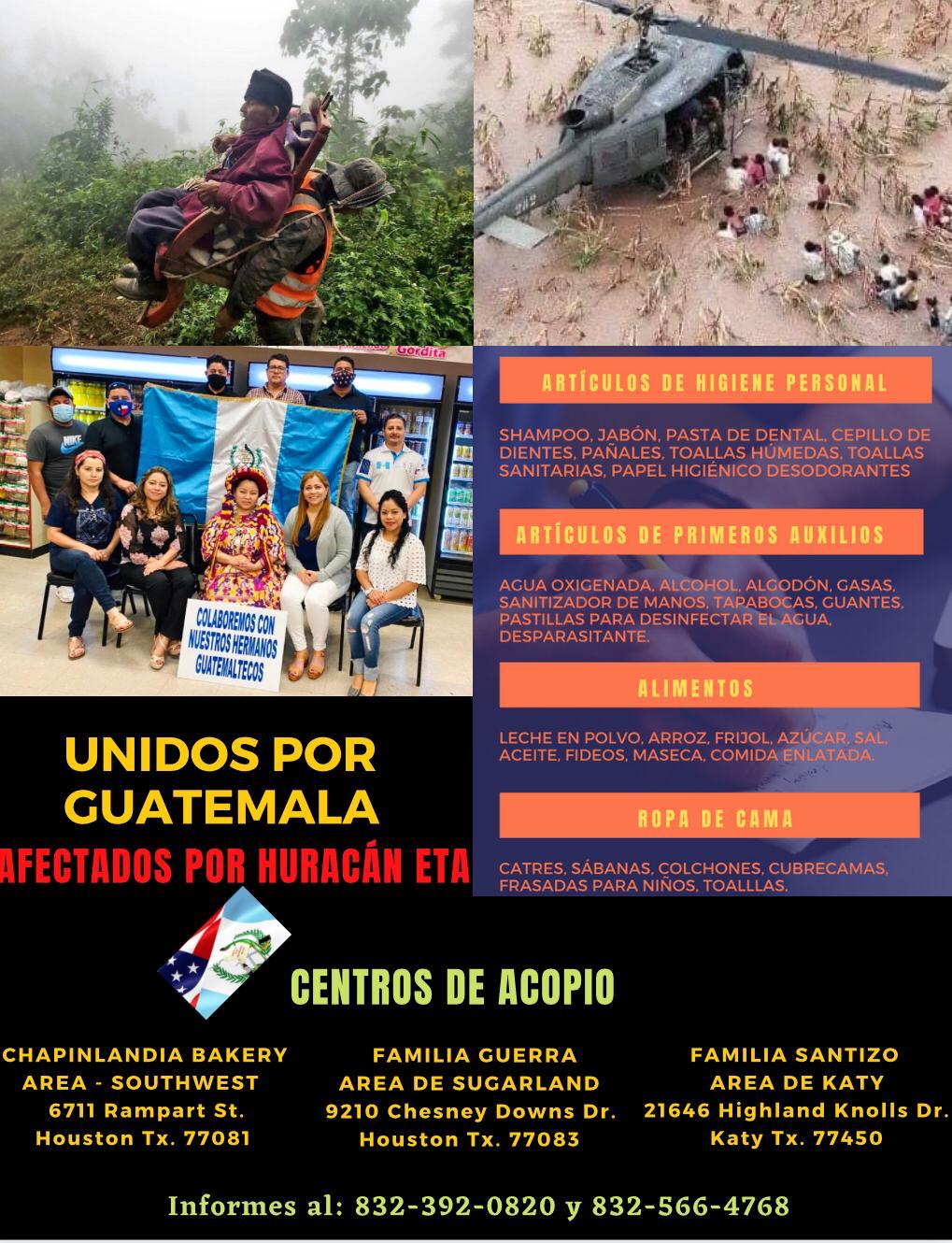 El grupo de migrantes desde el extranjero que tomó esta iniciativa bajo el lema “Unidos por Guatemala y los afectados por el huracán Eta”, hicieron un llamado a donar artículos de higiene personal, de primeros auxilios, así como alimentos y ropa de cama.Los centros de acopio mencionaron que se encuentran en Chapinlandia Bakery en el área de Southwest, y será recibidos por la familia Guerra en Sugarland y la familia Santizo en el área de Katy.Si usted desea información puede pedirla al 832-392-0820 y al 832-566-4768.Arguineguín (Canarias): La parroquia de los mil cayucosEl sacerdote de la Lampedusa española arrima el hombro ante el tsunami humanitario que sufre el puerto de Arguineguín: «No son seres humanos de segunda categoría»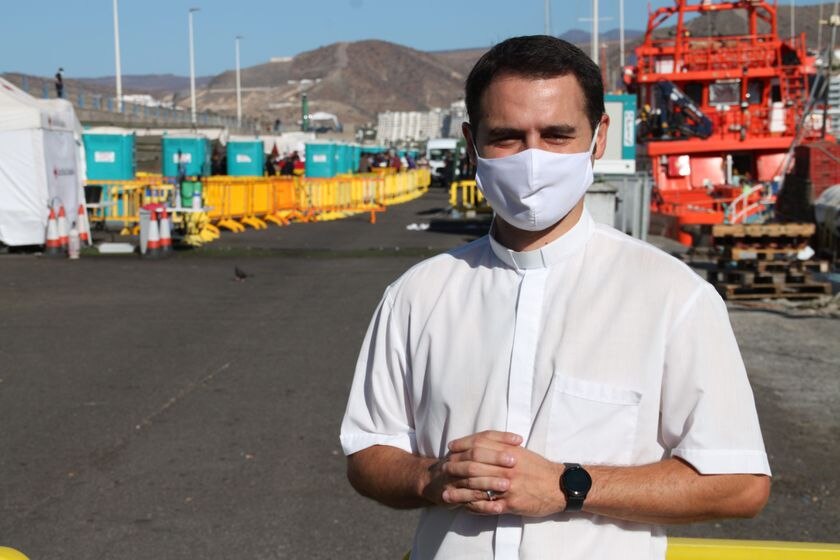 Adrián Sosa, parroco de Nuestra Señora de los Dolores y Santa Águeda, en la isla de Gran CanariaNIKLAS FISCHERLA RAZÓNJ. BELTRÁNCREADA.22-11-2020 | 02:56 HÚLTIMA ACTUALIZACIÓN.22-11-2020 | 02:56 Hhttps://www.larazon.es/sociedad/20201122/gka6llccgfe4xb6q34vvwxuipy.htmlCuando a Adrián le comunicaron que su nuevo destino sería Arguineguín, no se imaginaba la que se le venía encima. Al tomar posesión en septiembre, ya miraba de reojo al puerto porque agosto había desembarcado con más pateras de lo habitual. Bastante tenía el nuevo cura del pueblo con salir al paso del cierre del banco de alimentos de la localidad. No se achantó. Codo con codo con el Ayuntamiento, se puso manos a la obra para afrontar esta grave crisis, abriendo las puertas de la parroquia para dar respuesta a las colas del hambre, sin ser consciente de que el auténtico tsunami humanitario crecía por momentos a apenas unos metros del templo, en el muelle. «Llevamos mucho tiempo viviéndolo como un goteo constante, pero ahora estamos en el pico. Estamos sufriendo lo que pasó en Lampedusa a pequeña escala. Solo espero que no se nos recuerde en un futuro por haber convertido nuestro mar en un cementerio como ha sucedido con la isla italiana, sino por el granito de arena que estamos aportando para acoger a estos hermanos», sentencia el recién estrenado párroco de Nuestra Señora de los Dolores y Santa Águeda, Adrián Sosa Nuez.«Cada dos por tres estoy por allí, para tantear cómo van evolucionando los acontecimientos», explica, a la vez que detalla que está en permanente contacto con la policía y la Cruz Roja para abrir vías de colaboración. «Acercarte por allí te permite ver cómo está todo desbordado. Resulta inevitable que te contagies de incertidumbre y no acabes de ver cómo se puede salir de esta», explica el sacerdote de 34 años, que lleva cinco ordenado. Y llega hasta donde le dejan. Al igual que sus feligreses se ve con las manos atadas: «En el puerto no aceptan ni voluntarios de Cáritas ni alimentos por el protocolo covid», lamenta este teólogo y escritor curtido como capellán en varios hospitales de la isla. En su día a día, Adrián responde a las emergencias migratorias a la vez que continúa atendiendo a otros tres núcleos urbanos del sur de Gran Canaria: Cercados de Espino, El Pajar y Barranquillo.En Arguineguín se palpa la tensión. La falta de reacción política y el runrún callejero que estigmatiza al que viene de fuera hizo el resto para que estallara el polvorín en forma de manifestación contra los migrantes. «En cuanto te mueves un poco, notas enseguida que hay dos posturas claras en la gente: el rechazo y la acogida». Hubo reacción días más tarde, con una movilización para reivindicar los derechos y un trato digno de quienes están hacinados. Y la abanderó la Iglesia canaria, de la mano de otras entidades sociales. Allí estaba Adrián. No como un Quijote, sino como parte del equipo del Secretariado de Migraciones. Y es que las dos diócesis insulares se están volcando de arriba abajo poniendo a disposición instalaciones, abogados a las puertas de los hoteles para asesorar a los desplazados y colaborando con otras entidades sociales. Todo esto, con el respaldo de los obispos locales y de la Conferencia Episcopal, que al cierre de la Asamblea Plenaria denunciaron que «España y la UE no pueden crear guetos insulares».En estos días, su labor se concentra en el acompañamiento de quienes merodean por el puerto, en ponerse a disposición de las autoridades y en sacar adelante a aquellos que ya llegaron hace años en cayuco a Arguineguín y a quienes la pandemia ha castigado con severidad. Como en el resto de España, las peticiones de auxilio también se han multiplicado en la parroquia de Nuestra Señora de los Dolores y Santa Águeda. «El 80 por ciento de las personas a las que ayudamos son magrebíes, como los que están viniendo en estas últimas barcas», explica el presbítero, que distribuye en colaboración con servicios sociales los recursos que disponen: tarjetas para el supermercado, ayuda al transporte, lavandería, ropero… «Y, sobre todo, escucha».Al echar la vista atrás en estas semanas de vértigo, surge una palabra al valorar a la clase política: descoordinación. «Se plasmó cuando se dejó libres a dos centenares de migrantes, abandonándolo a su suerte». De unos días para acá, ve cómo, al menos, se les está tratando «como personas». A la espera de ver en qué condiciones se les acoge en las nuevas carpas en Barranco Seco, aprecia que se les haya buscado un techo en los hoteles. «Pero no basta con esto, hay que abrir otras puertas». Es ahí cuando el cura echa mano de la «Fratelli tutti», la nueva encíclica del Papa que bucea en la cuestión migratoria desde sus cuatro verbos de cabecera: acoger, proteger, promover e integrar. «Estaba firmada antes de que esto se convirtiera en un volcán, pero parece que Francisco la escribió expresamente para nosotros. No estaría de más que los que mandan aplicaran sus propuestas».Estas reflexiones las traslada a sus homilías, que se han convertido en catequesis de concienciación: «Le pregunto a quienes están en los bancos cómo reaccionaríamos si fuéramos cualquier de nosotros los que viajamos en los cayucos o fuera un familiar nuestro. Nadie como los canarios sabe lo que significa hacerte las maletas e irte con lo puesto a otro país». Así, no duda en afirmar que «la tierra no es de nadie, es de todos y los que estamos en un territorio es porque llegamos primero, pero eso no nos da derecho a pensar que el que llega más tarde es un ser humano de segunda categoría». En la agenda ya tiene marcada una vigilia de adviento arciprestal para rezar por quienes han perdido la vida en el Atlántico y los que continúan en el puerto.Mientras pasea por el puerto, en medio de la emergencia sanitaria que avista, Adrián da vueltas a la cabeza para calibrar cómo y cuándo reabrir el banco de alimentos que ahora se torna más necesario que nunca. «Conseguirlo nos permitiría focalizar nuestros esfuerzos en la promoción de la persona a través de otros proyectos como el acceso a viviendas de alquiler, porque lo que tenemos claro desde Cáritas es que no nos podemos quedar en el asistencialismo de urgencia, sino que tenemos que poner medios para las personas salgan adelante y construyan su futuro», reflexiona el párroco del pueblo de los mil cayucos.